1.1. Основания и порядок разработки СтратегииЗадача эффективного развития любой территории сегодня требует преодоления накопившихся проблем, связанных с отсутствием эффективного взаимодействия разных уровней власти, бизнес-структур, общественных организаций и профессиональных сообществ. В связи с этим принципиальной целью разработки Стратегии развития Волчанского городского округа (далее - Стратегия) стало объединение всех агентов развития в их заботе о будущем Волчанского городского округа, в создании современных ориентиров развития для новых поколений горожан. Для этого необходимо было поставить точные стратегические цели и создать такие механизмы реализации целевых задач, которые дают возможность эффективного социального сотрудничества. Для разработки Стратегии был использован ряд системно согласованных форматов: организационно-методологическое обеспечение; систематизация и сборка материалов; проведение публичных обсуждений; экспертные опросы населения и проведение конкурса сочинений в общеобразовательных учреждениях на тему «Мой город завтра». За счет организованной деятельности в Стратегии учтены возможности не только органов местного самоуправления, но и всего городского сообщества. В этом процессе горожане становятся участниками создания новой городской реальности. Это и есть действенный выход на формирование нового города, которое важно продолжать в будущем, так как стратегирование – это непрерывный процесс «переплавки» текущего осознания ситуации в будущие возможности развития. Эта «живая» Стратегия наполнена энергией ее участников и будет корректироваться по ходу реализации (с учетом результатов мониторинга жизненного потока внешних изменений) благодаря организованному взаимодействию всех заинтересованных сторон. Стратегия разработана на основании постановления главы Волчанского городского округа от 03.02.2016 года № 73 «О разработке Стратегии социально-экономического развития Волчанского городского округа на 2016-2030 годы». Стратегия рассматривается как составная часть в системе средств регионального планирования и стратегического управления, поэтому в ходе разработки были учтены значимые для Волчанского городского округа положения стратегических документов разного уровня:- Указа Губернатора Свердловской области от 31.10.2017 года № 546-УГ «О программе «Пятилетка развития Свердловской области» на 2017-2021 годы»; - Закон Свердловской области от 21 декабря 2015 года № 151-ОЗ «О Стратегии социально-экономического развития Свердловской области на 2016-2030 годы»; - Постановление Правительства Свердловской области от 23.10.2015 года № 979-ПП «Об утверждении долгосрочного прогноза социально-экономического развития Свердловской области на период до 2030 года»; - постановление главы Волчанского городского округа от 11.04.2016 года № 242 «Об утверждении долгосрочного прогноза социально-экономического развития Волчанского городского округа на период до 2030 года»;- государственные и муниципальные программы.1.2. Подход к разработке СтратегииПредыдущая Стратегия социально-экономического развития Волчанского городского округа формировалась в 2009 году и предполагала реализацию до 2020 года. Документ того периода представлял более план мероприятий, чем комплексно сформированный документ с глубоким анализом ситуации, выявления проблем и поиска путей их решений. Вскоре, при начале внедрения Стратегии пришлось столкнуться с проблемами  ее реализации и неизбежности корректировки и изменения подхода к формированию. В документе не было предусмотрено закрытие градообразующего предприятия – угледобывающего производства, в итоге, с 2013 по 2016 годы экономику Волчанского городского округа «качало» из-за неготовности к произошедшему.  Управление оказалось неготовым адаптировать свою деятельность по планированию и формированию политики таким образом, чтобы эффективно реагировать на изменяющиеся окружающие условия. В проведенном планировании важнее было отчитаться цифрами, стратегический подход отсутствовал. Стратегия 2009 года оказалась самоцелью, а не средством развития.Сегодня актуально управление развитием, учитывающее естественный ход событий, осознающее масштабы и границы своего действия, ответственно относящееся к последствиям принятых решений.Поэтому главная задача при разработке Стратегии была сформировать интегральное понимание и приоткрыть  сущность города на пути из прошлого в его будущее, увидеть определяющие процессы во внешней среде, в аналогичных муниципальных образованиях и найти решения, которые зададут Волчанскому городскому округу, как «живому» объекту, направленное движение. Следующей ключевой задачей было сформировать такое «дерево» целей развития, при котором становятся взаимоувязанными направления развития, характер изменений и конкретика действий.  При этом количественный просчет с точки зрения экономических подходов к деятельности – «оцифровка» задуманного – осуществляется на стадии детальной разработки стратегических программ и проектов. Здесь же главное заключается в генерации смыслов изменения текущей реальности через осуществление программно-проектных действий в точном соответствии с поставленными целями.  Для разработки Стратегии была применена системная совокупность методологических и технологических подходов. В основу рассмотрения Волчанского городского округа в качестве основного объекта стратегирования положен концепт «город» – сущностная основа Волчанского городского округа, включающая совокупность сфер жизнедеятельности и протекающих в них процессов (экономических, социальных, культурных и других). Указанные сферы жизнедеятельности представляют собой своеобразные городские «ипостаси», которые обобщенно можно представить в виде пяти крупных блоков:  1) природно-территориальная и материальная основа жизнедеятельности; 2) жители – городские сообщества, различные субъекты экономической, политической, культурной и иной деятельности;  3) деятельность (во всей совокупности ее видов); 4) инфраструктура;  5) сфера власти и управления. Поскольку территория – это целостная, многогранная, системно и иерархически выстроенная организация жизни человеческого сообщества, то и при разработке Стратегии она рассматривалась с разных сторон с учетом всех «ипостасей».   Совокупность предметов стратегирования Волчанского городского округа:Экономическая линия является значимой в Стратегии, но она не определяет принципиальной целевой составляющей, а представляет собой механизм для осуществления рациональных расчетов относительно достижения поставленных целей. В этой связи Стратегия разработана как стратегия комплексного развития, которая охватывает наряду с экономическими   экологические, социальные, культурные, общественные и прочие аспекты развития Волчанского городского округа в их взаимосвязи. Учет этой взаимосвязи достигается совокупностью различных видов знаний при проведении сущностной оценки ситуации в Волчанском городском округе и постановке целей развития, а также при проектировании последовательности действий при их достижении. Все сферы жизнедеятельности города требуют внимания и являются по-своему важными. Однако невозможно добиться значимых улучшений во всех сферах одновременно (хотя бы из-за элементарной нехватки ресурсов). Поэтому в процессе стратегического анализа соотнесены наиболее значимые позитивно и негативно влияющие факторы развития и выделены те сферы, в рамках которых существуют стратегически перспективные направления развития. Их полноценная реализация и должна впоследствии дать возможность «подтянуть» до адекватного современным требованиям уровня и остальные сферы, роль которых в Стратегии сегодня – преимущественно поддержка текущих процессов жизни города.  Проведенный обзор развития Волчанского городского округа позволил определить основные направления жизнедеятельности города за последние несколько лет, сформулировать ключевые императивы по вопросу стратегирования города, а так же зафиксировать причины и основания, по которым стратегические цели могут не получить практической реализации.На каждый этап были определены ответственные лица, объединены все необходимые для стратегирования позиции: органы местного самоуправления, бизнес-сообщество, представители общественных организаций.Каждый элемент из совокупности средств стратегирования одновременно задействуется еще в двух «ипостасях»: как процесс и как результат. Например, программирование является процессом, результатом которого становится документ в виде программы, используемый затем и как средство управления. Таким образом, стратегирование в целом выступает как триада: средства управления, процесс и результат.Состояние вопросов местного самоуправления Волчанского городского округа, взаимоотношение власти и местных сообществ на многих этапах не урегулированы. Хотя в последнее время проводится большая работа в данном направлении: принимаются нормативные правовые акты, формируются рабочие группы, Комиссии, Советы, создаются новые общественные организации. Началось проектно-программное управление, формирование бюджета Волчанского городского округа. Необходимость использования данных подходов обусловлена на то, что при анализе предыдущей Стратегии были выявлены недостатки: в процессе разработки и реализации стратегических идей развития фактически не были консолидированы ключевые активности Волчанского городского округа: власть, бизнес, общественные организации; одной из причин недееспособности заявленных идей и механизмов являлось некое отсутствие политической воли, направленной на формулирование и решение вопросов развития территории. Теперь ситуация изменилась на 180 : выявление проблем, определение направлений развития, их обсуждение и поиск способов решения проведен с привлечением всех активных субъектов Волчанского городского округа с возможностью и правом участия в формировании, а в дальнейшем и в реализации мероприятий утвержденных стратегических направлений, привлечением молодежи города, что обеспечивает преемственность, воспроизводство и становление новой формы управления территорией – местного самоуправления.Разработка Стратегии осуществлена технологично, путем последовательного продвижения по пяти этапам стратегирования: - стратегический анализ; - стратегический синтез; - целеполагание; - программно-проектная развертка целей; - механизмы реализации.  Ключевым моментом в разработке Стратегии является целеполагание – разработка системы целей, которая задает качественно-количественные ориентиры изменения ситуации в Волчанском городском округе. Элементы целеполагания – идеи, направления, цели, целевые и текущие задачи – обязательно должны быть тщательно взаимоувязаны в системе стратегических документов.Стратегирование как процесс предполагает реализацию целей; если путь к достижению цели не простроен, Стратегия в целом тоже не выстроена. Это означает, что необходимо разрабатывать системный комплекс средств и механизмов реализации Стратегии как в целом, так и по каждому направлению развития. Это предопределяет в дальнейшем необходимость разработки для Волчанского городского округа системы стратегического управления. При этом должна быть обеспечена четкая корреляция этой системы с управлением текущим функционированием всех систем. Стратегия как управленческий документ одновременно становится документом общественного согласия в силу публичности ее разработки. Стратегия создана с участием основных субъектов, влияющих на процесс развития Волчанского городского округа: органов местного самоуправления, бизнеса, общественности, выступивших в позиции стратега.  2КОНЦЕПТУАЛЬНЫЕ ОСНОВЫ2.1. Миссия, стратегическая цель (подцели) и основные направления развития Волчанского городского округаМИССИЯ.С учетом особенностей территории, миссия муниципального образования Волчанский городского округа, в долгосрочной перспективе, может быть сформулирована следующим образом:Волчанск – город комфорта и сервиса, уютный для отдыха гостей, благоприятный для проживания. ГЛАВНАЯ ЦЕЛЬ. Главная стратегическая цель развития Волчанского городского округа заключается в повышении качества и уровня жизни, стабилизации численности населения, на основе модернизации экономики опираясь на сохранение и укрепление градообразующего предприятия, на развитие новых видов деятельности в сфере легкой промышленности, повышение туристической привлекательности.Достижение главной цели предполагает реализацию ряда основных стратегических подцелей.Среди них:- улучшение условий жизни населения посредством рационального использования бюджетных ресурсов и других источников средств (формирование благоприятной социальной среды, обеспечивающей всестороннее развитие личности на основе образования, культуры и науки, здорового образа жизни населения);- повышение доходов и обеспечение занятости населения через развитие экономики (развитие и организация новых видов производства, расширение сферы услуг, обеспечивающих рост инвестиций, создание новых рабочих мест, привлечение высококвалифицированных кадров, рост малого предпринимательства);- повышение эффективности работы ЖКХ (устойчивое функционирование и развитие инфраструктуры и систем жизнеобеспечения города, позволяющих сформировать здоровую, безопасную и благоустроенную среду проживания);- развитие транспортной системы;- улучшение окружающей среды (формирование имиджа территории; сохранение и максимальное усиление индивидуального образа города на основе сохранения исторических особенностей, использования новых архитектурно-строительных приемов и материалов);- обеспечение безопасности;- формирование гражданского общества и развитие городского местного самоуправления (информатизация, модернизация системы управления);- оптимальное градостроительное планирование застройки (активное включение объектов и земель в современную социокультурную среду).К 2035 году достижение подцелей сложится в:- улучшение демографической ситуации;- повышение доступности и качества социальных сфер (образование, здравоохранение, социальное обслуживание);- росту человеческого капитала молодежи;- создание современной индустрии досуга, отдыха и спорта;- повышение уровня благоустройства городских территорий и обеспечению доступности для маломобильных групп населения;- содействие эффективной занятости трудоспособного населения;- повышение эффективности управления бюджетными средствами и муниципальной собственностью.Выбор приоритетных стратегических направлений развития Волчанского городского округа обусловлен итогами анализа его исходных возможностей и ориентирован на положения Стратегии социально-экономического развития Свердловской области.Таким образом, определены следующие направления развития: Развитие человеческого потенциала (здравоохранение, физическая культура, социальная сфера);Развитие экономического потенциала (реальный сектор экономики, торговля и услуги);Развитие  инженерной инфраструктуры и жилищно-коммунального хозяйства;Развитие транспортной инфраструктуры;Улучшение качества городской среды и рекреационное развитие (туризм);Безопасность (гражданская и общественная);Развитие местного самоуправления и гражданского общества;Градостроительство и землепользование.В рамках каждого направления разрабатываются муниципальные, программы и проекты, направленные на реализацию Стратегии.2.2. Сценарные варианты социально-экономического развития Волчанского городского округаИсходя из возможных изменений параметров внешней среды и эффективностью политики социально-экономического развития внутренней среды, можно говорить  о разработке сценариев экономического развития, основывающихся на двух вариантах событий: альтернативном и приоритетном, учитывающих демографические факторы, меры государственной политики, внешнеэкономический фон, внутренние темпы в отраслях экономики. Определяющей силой в реализации сценариев является деятельность органов местного самоуправления Волчанского городского округа, градообразующего предприятия, общественных инициатив.Приоритетный сценарий предусматривает сохранение внешних позитивных тенденций (существующие темпы роста производительности труда, увеличение объемов производства, финансирование муниципальных программ за счет средств областного бюджета).Сценарий основан на повышении использования всех типов ресурсов на территории Волчанского городского округа. При этом возрастает роль инвестиционных факторов в экономическом развитии. Приоритетное внимание будет уделяться созданию благоприятных условий для осуществления хозяйственной деятельности, поддержке традиционных и перспективных видов экономической деятельности.Приоритетный сценарий рассматривается в качестве основного для определения возможных целевых ориентиров социально-экономического становления на долгосрочную перспективу. Он наиболее полно отражает реальное достижение ожидаемых результатов и выполнение поставленных целей и задач. Реализация сценария предполагает позитивные изменения в параметрах городской среды и вопросах территориального развития.Ключевыми источниками развития в рамках данного сценария являются инвестирование собственных средств предприятий в существующие производства, сокращение неэффективных расходов, повышение устойчивости бюджетных показателей и совершенствование системы муниципального управления, дальнейшая поддержка малого предпринимательства.Альтернативный сценарий предусматривает сохранение внешних позитивных тенденций, мобилизацию внутреннего потенциала и использование возможностей внешней среды (реформы социальной сферы, развитие новых производств, возможность притока трудоспособного населения).Сценарий предполагает ускорение благоприятных социально-экономических процессов, обеспечивая раскрытие потенциала сбалансированного развития Волчанского городского округа. Все это становится возможным благодаря конкурентоспособности основных отраслей экономики во внешней среде. Сценарий позволит существенно изменить качество проживания, увеличит привлекательность для ведения хозяйственной деятельности, развития социальной, экологической и других видов активности.В качестве основных сценарных условий развития экономики определяются: проведение адресной работы с потенциальными инвесторами, осуществление комплексной поддержки малого бизнеса, предоставление инвестиционной инфраструктуры — подготовленных инвестиционных и промышленных площадок с готовыми коммуникациями (в том числе свободных от застройки). Таким образом, при реализации сценарных условий, произойдет улучшение предпринимательского климата, стимулирующее приток инвестиций в ключевые сектора экономики муниципального образования, что будет содействовать повышению доходов местного населения.Сценарии экономического развития Волчанского городского округаСОЦИАЛЬНО-ЭКОНОМИЧЕСКИЙ АНАЛИЗ СИТУАЦИИ РАЗВИТИЯ ВОЛЧАНСКОГО ГОРОДСКОГО ОКРУГА3.1. Общая характеристикаМонопрофильность – одно из наследий плановой экономики, когда города образовывались по принципам развития территориально-производственных комплексов, в которых производственные циклы (производственная составляющая) были неразрывно связаны с социальной и экологической ответственностью предприятий перед населением.
      	Волчанский городской округ включен в Перечень монопрофильных муниципальных образований Российской Федерации. Экономическая база Волчанского городского округа, его отраслевая структура позволяет отнести его к городам с преимущественным развитием обрабатывающей промышленности. Градообразующее предприятие – Волчанский механический завод – филиал АО «Научно-производственная корпорация «Уралвагонзавод» - многопрофильное предприятие, основанное в 1969 году. Состоит из газобаллонного, механосборочного, мебельного и вагоносборочного производств. В ведении Волчанского механического завода  находятся: гостиничный комплекс города, оздоровительный комплекс «Водолей», Дворец Культуры имени 40 лет Октября. Бюджет Волчанского городского округа носит дотационный характер. Предприятие обеспечивает  занятость 33,5 % общего числа занятых в экономике города. Градообразующее предприятие за 2016 год обеспечило 88 % объема отгруженных товаров, и 32,7 % налоговых поступлений от общей суммы собственных доходов. Для Волчанского городского округа, как и для большинства городов характерно наличие комплекса тесно взаимосвязанных проблем: - снижение численности населения; - рост количества мигрантов; - несовершенное качество доступных социальных услуг и общественных благ. Снижение численности населения:В Волчанском городском округе уже на протяжении нескольких лет идет естественная убыль населения, вызванная с одной стороны, низким уровнем рождаемости, а с другой стороны, сохраняющейся относительно высокой (выше, чем в среднем по области) смертностью, особенно мужчин трудоспособного возраста. По показателю среднемесячной номинальной заработной платы крупных и средних предприятий и некоммерческих организаций по итогам 2014 года Волчанский городской округ находится на 42 месте среди 69 отчитывающихся муниципальных образований Свердловской области. С 2000 года к этим негативным демографическим тенденциям в Волчанском городском округе прибавилась и миграционная убыль населения.Социально-экономический кризис 1990-х гг. коснулся Волчанского городского округа, население сократилось почти в три раза, что непосредственно отразилось на его воспроизводстве.В результате неблагоприятных демографических процессов численность  постоянного населения моложе трудоспособного возраста  сократилась до 1,8 тыс. чел. (76 % к уровню 2000 года), что составляет 19,4 % в общей численности трудоспособного населения округа (в 2000 году на долю  населения моложе трудоспособного возраста приходилось  20,2 % общей численности постоянного населения округа).При этом продолжает снижаться доля лиц  трудоспособного возраста в общей численности населения, в 2015 году этот показатель составил  - 54,6 %. Одновременно увеличивается доля населения старше трудоспособного возраста – до 26 % в 2015 году, что в 1,3 раза выше уровня 2000 года.По-прежнему определяющим фактором демографического развития Волчанского городского округа остается естественная убыль населения. Превышение числа умерших над числом родившихся в 2015 году составило 1,6 раза.Также в Волчанском городском округе сохраняется миграционный отток населения, ежегодно миграционная убыль составляет порядка ста человек.Население меняет место жительства на другие города области: В основном Нижний Тагил, Екатеринбург. Также предпочтение жители города отдают и другим территориям: Челябинская область, Пермский край, Ханты-Мансийский автономный округ.Рост количества мигрантов:Население Волчанского городского округа пополняется мигрантами из стран ближнего зарубежья, в первую очередь из Казахстана, Таджикистана и Азербайджана. Такая категория населения, как правило, с низким уровнем образования, готовая выполнять неквалифицированную работу за «черную» заработную плату без трудоустройства и без особого предъявления к качеству. Создавая неблагоприятный социальный фон для территории.Несовершенное качество доступных социальных услуг и общественных благ:Это связано с тем, что бюджет Волчанского городского округа является дотационным. В этих условиях следует наиболее оптимально использовать имеющиеся собственные возможности и определить первостепенные меры, направленные на повышение жизненного уровня, и наиболее реальные для реализации их в настоящих условиях.Анализ ситуации с развитием Волчанского городского округа был разносторонне проведен по следующим аспектам жизнедеятельности Волчанского городского округа: - историко-культурные этапы и особенности развития; - территориально-земельный комплекс и его организация (месторасположение, современная пространственная организация и зонирование территории).- характеристики населения и местных сообществ Волчанского городского округа; - гуманитарный потенциал и социокультурная среда жизни населения (образование, здравоохранение, культура и досуг, физическая культура и спорт, социальная защита); - безопасность и правопорядок;- основные сферы деятельности и их организация, сложившаяся структура экономики; - инфраструктура жизнедеятельности в Волчанском городском округе (инженерная, транспортная, связи и коммуникаций, деловая, финансовая, информационная, социальная, рекреационная и другие); - экологическая ситуация и качество жизни населения; - система органов местного самоуправления в Волчанском городском округе.Инфра3.2. Оценка достигнутых целей социально-экономического развитияВолчанского городского округа3.2.1. Историко-культурные этапы развития Волчанского городского округаПоселение Волчанка на реке Волчанка возникло около 1850 года. Первым поселенцем был Прянишников, который поселился исключительно для охоты и перекупки от ясашных вогул соболей и другой пушнины. В 1908 году в селении было 14 дворов, православная часовня и земская станция. В 3-х км от поселения находился золотой прииск Новая Волчанка. В 1859 г. Партией золотоискателей обнаружены бурые угли в верховьях р. Малая Волчанка. В 1890-х гг. началась разведка и изучение Волчанского угольного месторождения. С 1900 г. Известна как поселение Волчанка. В 1902 г. В Волчанке шахтным способом добывался уголь для нужд Богословского медеплавильного завода. Вскоре работы были приостановлены.В 1942 г. Для обеспечения нужд Богословской ТЭЦ — источника электроэнергии строящегося алюминиевого завода заложен первый угольный разрез объединения «Вахрушевуголь». Стройка имела название «Волчанстрой НКВД» и первоначально велась силами рабочих Базстроя: трудармейцами (сосланными сюда со всей страны немцами), заключёнными Богословлага, позднее — военнопленными. Одновременно со строительством разреза возник посёлок Северный. В 1944 г. Получен первый энергетический уголь. В 1950—1960-е гг. открыто ещё пять угольных разрезов. 25 января 1956 года поселок Волчанка преобразован в город Волчанск. В 1966 г. Волчанск отнесен к категории городов районного значения.Общая площадь муниципального образования Волчанский городской округ составляет 473,25 кв. км. Всхолмленная равнина, типичная для Зауралья и предгорно-увалистой полосы восточной стороны Северного Урала. Абсолютная отметка колеблется от 200 до 225 м, увеличиваясь в центре до 240 м. Расстояние до города Екатеринбурга  – 452 км. В состав территории городского округа входят: город Волчанск и поселок Вьюжный. Во всех населенных пунктах проживает 9,388 тысяч человек. По территории города проходят железнодорожные (ст. Лесная Волчанка) и автомобильные трассы.Волчанский городской округ расположен в северной части  Свердловской области, в 450 км к северу от областного центра – г. Екатеринбурга, в долинах рек Большая Волчанка, Вагран.Территория Волчанского городского округа примыкает с севера – к Североуральскому городскому округу, северо-востока – к Серовскому городскому округу, востока – к городскому округу Краснотурьинск,   юга, запада – к городскому округу Карпинск.Среди полезных ископаемых ведущее место занимают запасы минерально-строительного сырья: известняк, строительный камень, аргиллит. Наиболее велики запасы известняка, которые оцениваются в 18900 тысяч м³.Волчанский городской округ входит в состав Свердловской области. В непосредственной географической близости располагаются города: Карпинск, Краснотурьинск, Североуральск, Серов. Волчанск раскинулся в центральной возвышенной части междуречья Ваграна и Турьи.Рельеф в пределах городской черты увалисто-холмистый. Болота к городу подступают лишь с юга и востока. Город состоит из двух частей — Северной  и Южной. Между этими частями, а также к северу и к югу от города расположены угольные карьеры. Угольные разрезы и железные дороги в значительной степени определили направление улиц и кварталов города. Почвенный состав территории характеризуется преобладанием подзолистых почв. В северо-западной части распространены торфянисто- и торфяно-подзолистые оглеенные почвы.В соответствии с лесорастительным районированием все леса Волчанского городского округа  относятся к Средне-Уральскому лесному району таежной лесорастительной зоны. На территории городского округа преобладают сосна с елью и лиственницей, а также березовые и сосново-березовые сообщества. Широкое распространение на территории округа получили лугово-кустарниково-лесная растительность пойм рек и растительность болот верхового и переходного типа.Инженерно-геологические условия характеризуются развитием коренных пород, представленных преимущественно известняками, палеозойскими песчаниками и глинистыми сланцами, встречаются аргиллиты и алевролиты.  Известняк карстовый  карбонатный, труднорастворимый. Карст покрытый, приурочен к зоне аэрации.В 1920 г. В Лесной Волчанке проживало 63 человека, в 1926 г. 142 человека. Статус города Волчанск получил в 1956 году.  Старое название – Лесная Волчанка сохранено за  железнодорожной станцией. В 1956 году в городе проживало 27,0 тыс. человек.Волчанский городской округ состоит из двух частей: северной и южной, удаленных друг от друга на расстоянии 12,5 километров и поселка Вьюжный, удаленного от северной части города на 8 километров. На территории Волчанского городского округа действуют  три независимые централизованные системы теплоснабжения: система теплоснабжения в южной части города Волчанска, система теплоснабжения в северной части города Волчанска и система теплоснабжения в поселке Вьюжный.У каждого населенного пункта Волчанского городского округа  отдельная структура системы водоснабжения и водоотведения.В южной части города – сточные воды от абонентов южной части города проходят стадию механической и биологической очистки обеззараживания на очистных сооружениях, самотёком сбрасываются в реку Большая Волчанка.В северной части города сточные воды проходят стадии механической и биологической очистки, обеззараживания на очистных сооружениях и сбрасываются самотёком в реку Малая Волчанка.По территории Волчанского городского округа проходит 177,4 км электрических сетей и находится 41 ТП, имеются сети уличного освещения, на центральных улицах подключены светильники, установленные на специальных металлических опорах, в частном секторе – светильники на деревянных опорах, предназначенных  для электроснабжения жилых частных домов.  Уличное освещение запитано от двенадцати трансформаторных подстанций.Газоснабжение Волчанского  городского округа осуществляется природным газом от месторождений Северных районов Тюменской области.Подача газа на территорию округа осуществляется от магистральных газопроводов по газопроводу отводу высокого давления (5,5Мпа) Д500мм, проложенному до газораспределительной станции (ГРС) г. Волчанска.От ГРС газ поступает в систему газоснабжения г. Волчанска, а также по газопроводу высокого давления (0,6Мпа) Д500мм, проложенному восточнее застройки города – в г. Карпинск.Застройка города создает архитектурную среду обитания, а в сочетании с архитектурой общественных и промышленных комплексов определяется общий архитектурный облик города и поселка. Решение архитектурно-художественных задач планировки и застройки жилых районов осуществляется с учетом социальных, функциональных, градостроительных и строительно-технологических требований.Первостепенной задачей в строительстве жилья являлось создание максимально комфортного, индустриального, не противоречащего национальным вкусам и укладу жизни местных жителей. При этом необходимо было учитывать активное влияние русской культуры, национальность которой преобладает.На территории Волчанского городского округа с самого зарождения города сохраняется определенного типа деревянная застройка индивидуальных жилых домов. Традиции в архитектуре отвечают разнообразным требованиям, предъявляемым местными условиями, особенностями жизни населения.Архитектурно-художественные традиции – это не определенные формы и отдельные приемы, а общие прогрессивные принципы формирования жилища, архитектурно-художественного образа отдельных зданий, не потерявшие своего значения и сегодня, на значительно более высоком уровне развития общества и техники.Связь архитектуры с природным окружением – одна из основных черт застройки Волчанского городского округа. Природно-климатические и эстетические факторы играли первостепенную роль в формировании населенных мест и размещении отдельных сооружений в природной среде. Особое внимание уделялось оптимальной ориентации, защите от ветров и снегозаносов, возможности визуальных коммуникаций (как внешних, так и изнутри застройки). Всесторонне рассматриваются и учитываются положительные и отрицательные свойства окружающего ландшафта. На основании тщательного изучения рельефа местности, направления господствующих ветров, температурного режима и эстетических свойств ландшафта создается жилая среда, отвечающая как задаче защиты человека от отрицательных воздействий окружающей природной среды, так и эстетическим потребностям.Неукоснительно соблюдалась гармония прямых и кривых линий в планировке и силуэте, несмотря на то, что применялся прямолинейный строительный материал – бревно, брус, тес.Индивидуальные жилые дома имеют цельный, нерасчлененный объем, минимальное количество выступающих и западающих частей, весьма пологую крышу. Это позволяет снеговетровым потокам свободно обтекать его, не образуя турбулентных завихрений, в результате чего резко снижается возможность снеговых отложений с наветренной стороны. Небольшой уклон крыши в северных жилых домах не дает возможности скапливаться здесь снегу. Малое количество архитектурных деталей, являющихся обычно художественно обработанными конструктивными элементами, не разрушая целостности всего объема, придает облику северного дома строгую монументальность.В 1969 году начал работу Волчанский завод товаров народного потребления. В 1970 году Волчанский завод ТНП становится филиалом ПО «Уралвагонзавод». С 1974 года Волчанским заводом освоен выпуск бытовых и автомобильных газовых баллонов.17 декабря 1995 года состоялся местный референдум по определению границ и структуры органов местного самоуправления муниципального образования город Волчанск.3.2.2. Общая демографическая ситуацияВ Волчанском городском округе сложилась регрессивная половозрастная структура, обуславливающая негативный характер развития демографической ситуации. На фоне систематической убыли населения имеет место сокращение численности населения трудоспособного возраста и рост численности людей пенсионного возраста. В силу указанных обстоятельств значительно растет демографическая нагрузка на трудоспособное население в основном за счет лиц пенсионного возраста.Возрастная структура населения Волчанского городского округа (Приложение: № 1.)В 2016 году коэффициент демографической нагрузки в Волчанском городском округе составил 0,904 (по Свердловской области – 0,715). Таким образом, на 1000 человек трудоспособного возраста в городе приходится 904 человека непроизводительного населения. (Приложение: № 2).В Волчанском городском округе, как и в целом по стране, наблюдается неблагоприятное соотношение полов — женщин больше, чем мужчин.  (Приложение: № 3).Данную неблагоприятную демографическую ситуацию усугубляют факторы социального характера: низкий уровень рождаемости, высокий уровень смертности населения, в том числе  в трудоспособном возрасте, неудовлетворительный уровень здоровья населения в фертильных возрастах. Имеющиеся позитивные тенденции (рост количества браков при снижении разводимости, сокращение смертности населения от внешних предотвратимых причин) не могут переломить общий демографический регресс. (Приложение: № 4).С 2010 года наблюдается превышение количества браков над количеством разводов, что свидетельствует о тенденции к стабильности брака. В 2016 году тенденция была нарушена.Самый удачный год на количество браков был 2012, хотя, судя по коэффициенту, самый большой разрыв между количеством браков и разводов наблюдается в 2011 году.Важную роль в формировании демографических процессов в современных условиях играет изменение характера смертности населения. (Приложение: № 5).В общем виде причинная структура смертности населения практически не меняется. В последние годы лидирует смертность от прочих причин – более половины всех умерших ежегодно. Далее, после прочих причин лидируют болезни системы кровообращения, их удельный вес составляет свыше 20 процентов, показатель смертности от новообразований, травм и отравлений с 2014 года снизился. Но смертность в трудоспособном возрасте остается достаточно высокой. (Приложение: № 6). Миграционная характеристикаОсновные причины миграционного оттока населения – высокий уровень безработицы и самозанятости, низкие денежные доходы населения, стремление к получению образования. (Приложение: № 7).Качественный состав мигрантов не настолько удовлетворительный. Большую часть составляют низкоквалифицированные рабочие. Притоку же высококвалифицированных мигрантов препятствует не достаточно высокий уровень жизни. Очень развита внутренняя мобильность населения: между городами ежедневно перемещается значительная часть трудоспособного населения.Ситуация с молодежьюНа сегодняшний день утверждены нормативные документы, обеспечивающие выработку целостного подхода к формированию и реализации молодежной политики, основным из которых является муниципальная программа Волчанского городского округа «Развитие потенциала молодежи на 2014-2020 годы». Ею осуществляется поддержка и финансирование основных направлений молодежной политики Волчанского городского округа. В частности, создаются условия для проявления социальной инициативы. Осуществляются системные усилия по трудоустройству молодежи и подростков.(Приложение: № 8).Для обеспечения молодых семей жильем утверждена постановлением главы Волчанского городского округа от 04.12.2014 года № 992 муниципальная программа Волчанского городского округа «Обеспечение доступным жильем молодых семей и малоимущих граждан на территории Волчанского городского округа до 2020 года». Социальные выплаты по данной программе осуществляются из всех видов бюджета: федерального, регионального и местного в рамках государственных программ «Обеспечение доступным и комфортным жильем и коммунальными услугами граждан Российской Федерации» и «Реализация молодежной политики и патриотического воспитания граждан в Свердловской области до 2024 года». (Приложение: № 9). Однако следует отметить, что подходы и методы в сфере работы с молодежью приобрели системный характер лишь несколько лет назад. Поэтому есть потенциал в развитии данного направления.3.2.3. Характеристика жилищного фонда и рынка жильяУровень благоустройства жилищного фонда Волчанского городского округа невысокий: 23,4 % жилфонда получает все необходимые виды коммунальных услуг (теплоснабжение, водоснабжение (горячее, холодное), водоотведение, газоснабжение). Жилищно-коммунальная сфера характеризуется высоким износом жилого фонда и коммунальной инфраструктуры. Обеспеченность жилищного фонда (многоквартирные жилые дома без частного сектора) основными видами благоустройства следующая (по данным формы «№1-жилфонд»):водопроводом                      - 199,0 тыс. м2, или 100 %;канализацией			- 199,0 тыс. м2, или 100 %;отоплением		         - 154,3 тыс. м2, или 78,2 %;	горячим водоснабжением	- 68,8 тыс. м2, или 34,6 %;-      газом					- 46,6 тыс. м2, или 23,4 %.Удельный вес благоустроенного жилья – 29 жилых дома (проживает 2529 человек, 1286 семей); частично благоустроенными остается – 201 жилой дом (проживает 3960 человек – 2500 семей).Холодным водоснабжением  обеспечены 230 жилых домов, что составляет  - 100 % от общего количества многоквартирных  жилых домов, обеспеченными централизованными источниками водо-, тепло-, горячим водоснабжением обеспечено 29 жилых дома или 12,6 %; газом – 7 жилых домов или – 3,0 %; канализацией – 230 жилых домов или  - 100 %, центральным отоплением – 223 жилых домов или – 96,9 %.7 жилых домов нуждаются в обеспечении системой теплоснабжения. Факторами, смягчающими данную ситуацию, являются создание организационных и финансовых рычагов для капитального ремонта жилфонда и ликвидации аварийного жилья.Наличие ветхого и аварийного жилищного фонда по состоянию на 01.01.2016 года – 4,5 кв. м. на 1 жителя.Обеспеченность жильем на территории Волчанского городского округа очень высокая – 30 кв. метров на одного жителя. Спрос на рынке жилья тоже достаточно большой и разнообразный: в связи с низким предложением на рынке труда, миграцией населения – жилье дешевеет. (Приложение: № 10, № 11).В качестве потенциала развития сегмента нежилого фонда можно отметить спрос на объекты социального и культурного назначения в обеих частях города Волчанска.3.2.4. Общая занятость населенияЧисленность экономически активного населения на протяжении последних десяти лет в Волчанском  городском округе оставалась достаточно стабильной (7,2 – 7,3 тыс. чел.), из которых 64% (4,6 тыс. человек)  непосредственно заняты в экономике округа. После Всероссийской Переписи Населения в 2010 году, численность экономически активного населения сократилась до 5,9 тыс. человек из которых 60,3 % (3,5 тыс. человек) непосредственно заняты в экономике города.На сегодняшний день официальный уровень безработицы составляет 2,8 процентов от численности населения в трудоспособном возрасте, что в 2 раза выше уровня безработицы по Свердловской области. (Приложение: № 12).Численность населения, занятого в экономике, по итогам 2015 года, составила 2182 человека (снижение к концу 2014 года – 410 человек). (Приложение: № 13).В 2009 году под влиянием кризисных явлений в экономике ситуация на рынке труда коренным образом изменилась: число безработных возросло более, чем в три раза и составило 212 человек, из которых только 36 человек – работники градообразующих предприятий. Еще 416 человек работали в режиме неполной занятости (преимущественно – работники градообразующих предприятий). В результате величина среднемесячной заработной платы на  Волчанском механическом заводе в 2009 году сократилась на 15% по сравнению с уровнем 2008 года и составила  10,65 тыс. руб./мес. Уровень  регистрируемой безработицы составил 2,94%. В 2010 году численность экономически активного населения была пересчитана, поэтому уровень регистрируемой безработицы сильно не уменьшился. В 2011 году уровень безработицы зарегистрирован на уровне 2,21 % или 128 человек. К 2013 году численность безработных граждан возросла до 185 человек, а уровень безработицы до 3,19 % ввиду начавшихся сокращений на одном из градообразующих предприятий – «Волчанский разрез» филиал ОАО «Волчанский уголь» и сопутствующем предприятии ООО «Волчанский транспорт».Численность безработных граждан, проживающих на территории Волчанского городского округа, состоящих на регистрационном учете в Центре занятости по состоянию на 01.01.2016 года составляла  211 человек, что на 57 человек или в 1,4 раза больше, чем за 2014 год. На 01.01.2017 года – 165 человек, на 46 человек меньше уровня 2015 года. Численность экономически активного населения 5,9 тыс. человек. Уровень официально зарегистрированной безработицы  в 2015 году – 3,58 % от числа экономически активного населения (за 2014 год – 2,64 %), в 2016 году – 2,8 %. Количество заявленных вакансий на 01.01.2017 года – 29 единиц. На 01.01.2016 года в Центр занятости за информацией о положении на рынке труда обратилось 1267 человек (652 человека за весь 2014 год), в 2016 году – 746 человек. Безработица носит структурный характер: профессиональный состав безработных и имеющиеся вакансии не соответствуют друг другу. В банке вакансий Государственного бюджетного учреждения «Карпинский Центр занятости» доминируют заявки по педагогам и врачам.В Волчанском городском округе осуществляется целенаправленная политика повышения занятости, реализуется Программа занятости населения, обеспечивающая профориентирование и снижение безработицы.3.2.5. Доходы населенияПрямым следствием проблем на рынке труда является высокая доля населения с доходами ниже прожиточного минимума (более 10 процентов). Среднедушевые доходы Волчанского городского округа почти в три раза ниже среднеобластных.Основным источником доходов населения Волчанского городского округа  является заработная плата. В 2015 году произошло снижение средней заработной платы к уровню 2014 года на 4,2 процента. Это связано с закрытием угольного производства – градообразующего предприятия – Волчанского разреза и тяжелым финансовым положением предприятий и организаций Волчанского городского округа, многие из которых находились в режиме неполной занятости. (Приложение: № 14).Наблюдается постепенное снижение числа занятых на крупных и средних предприятиях и повышение – в малом бизнесе. Изменение структуры обусловлено общим сокращением численности занятых в экономике Волчанского городского округа на градообразующем производстве, сфере жилищно-коммунального хозяйства. (Приложение: № 15).3.2.6. ОбразованиеСистема образования Волчанского городского округа представлена средне-профессиональным, общеобразовательным, дошкольным и дополнительным образованием. Отмечается высокий средний возраст педагогических кадров в образовательных учреждениях Волчанского городского округа. Молодежная политика направлена на развитие ученического самоуправления. На начало 2016-2017 учебного года в Волчанском городском округе функционируют два общеобразовательных учреждения, являющихся юридическими лицами. (Приложение: № 16).Дошкольное образование является первой ступенью в системе образования Российской Федерации. Обеспеченность детей дошкольного возраста местами в дошкольных образовательных учреждениях повышается за счет перепрофилирования здания для нужд учреждения дошкольного образования и за счет регулирования предельной численности детей в группах. За период с 2011 по 2014 год в Волчанском городском округе дополнительно создано  и введено 108  мест в детских садах.В целях соблюдения прав детей-инвалидов и детей с ограниченными возможностями здоровья (далее детей с ОВЗ) реализуются мероприятия по осуществлению психолого-педагогического, медицинского и социального сопровождения этих детей.      На территории Волчанского городского округа проживает  127 детей-инвалидов и детей  с ОВЗ.   Вопрос о выборе и определении формы получения образования и типа образовательной организации ребенка с ОВЗ, его инклюзии в образовательную среду, определяется рекомендациями ПМПК, исходя, прежде всего из потребностей, особенностей развития и возможностей ребенка.  В рамках Соглашения с ПМПК города Карпинска, дети Волчанского городского округа проходят обследования как в городе Карпинске, так и при выездных заседаниях на территории Волчанска.В такой отрасли как образование важнейшим фактором является кадровая обеспеченность, а так же квалификация и опыт работников, обеспечивающих передачу знаний, установок, воспитания жителей города. Педагогами накоплен большой опыт воспитания и передачи знаний. Стабильной остается доля учителей с высшей и первой квалификационной категорией: в 2014 году их количество увеличилось на 0,8 процентов к уровню 2013 года и составило 52 человека (почти 80 процентов от общей численности).Снижение количества обучающихся, вовлеченных в дополнительное образование обусловлено реконструкцией детско-юношеской спортивной школы и дома детского творчества. Реконструкция детско-юношеской спортивной школы завершена, и объект с новым пристроем зала бокса введен в эксплуатацию 26 декабря 2016 года. Данный проект был реализован в рамках государственной программы Свердловской области «Развитие физической культуры и спорта в Свердловской области до 2024 года». В планируемый период предполагается увеличение разновидностей форм дополнительного образования, что позволит вовлечь большее количество детей.Одним из показателей качества образования являются результаты ЕГЭ. За последние пять лет 100-процентная сдача ЕГЭ по русскому языку и математике. (Приложение: № 18).Финансирование образования является бюджетным. Возможности внебюджетного финансирования ограничены недостаточным уровнем доходов значительной доли населения неактивностью бизнеса в реализации инвестиционных проектов поддержки образования. Благоприятной тенденцией в сфере материально-технического и финансового обеспечения системы образования являются ежегодное увеличение и значительный объем бюджетных средств на сферу образования (46,7 процентов). (Приложение: № 19).Снижение доли расходов на образование в 2014 году объясняется увеличением расходной части бюджета за счет межбюджетных трансфертов по сферам жилищно-коммунального хозяйства (строительство многоквартирных жилых домов и модернизация объектов ЖКХ) и культуры (строительство нового здания Дома культуры). Снижение в 2016 году обусловлено увеличение расходной части по сфере жилищно-коммунального хозяйства (строительство многоквартирных жилых домов, реконструкция бывшего здания общежития под жилой дом, благоустройство дворовых территорий).Благодаря реализации «майских» Указов Президента Российской Федерации сокращены диспропорции в размере оплаты труда работников, в частности, в дошкольном и дополнительном образовании, что положительно сказывается на имидже педагога в общественном сознании.3.2.7. Сфера культуры и досугаВолчанский городской округ имеет все необходимые ресурсы для функционирования сферы культуры и досуга. Учреждение культуры и его филиалы все сохранены, что позволяет повышать культурный уровень населения в целом и обуславливает востребованность гражданами культурного продукта. Развитию культуры уделяется повышенное внимание: с 2009 года в 3,7 раза увеличен бюджет на развитие отрасли, разработана и действует муниципальная программа Волчанского городского округа «Развитие культуры в Волчанском городском округе до 2020 года», утвержденная постановлением главы Волчанского городского округа от 18.02.2014 года № 105.Однако есть и проблемы в отрасли, например здание библиотечно-музейного центра в северной части города по улице Пионерская. 10 в установленном порядке признано аварийным. Разработана проектно-сметная документация на строительство Здания под размещение библиотечно-музейного центра и Школы искусств. Всего в муниципальном учреждении культуры работает 36 человек. Работники этой сферы постоянно повышают свою квалификацию. Созданы все условия для смены организационной формы учреждения культуры, которое с 01 июля 2015 года перешло в статус автономного.Уровень фактической обеспеченности учреждениями культуры в Волчанском городском округе от нормативной потребности:клубами и учреждениями клубного типа – 100,0 %;библиотеками – 100 %;-        парками культуры и отдыха – 100 %.Согласно Указу Президента Российской Федерации от 7 мая 2012 года № 597, по комплектованию библиотечных фондов муниципальных общедоступных библиотек новыми изданиями, в том числе электронными изданиями, ежегодно приобретаются экземпляры новых книг, подключено к сети Интернет 3 библиотеки – 100 %. (Приложение: № 20).Заработная плата работников культуры составляет 85,3 процентов от средней заработной платы в свердловской области или 25380,1 рубля, что выше уровня 2010 года в 3,5 раза. (Приложение: № 21).Особой популярностью на территории Волчанского городского округа пользуется 3Д-кинотеатр и у нашего населения и у наших соседей, функционирующий в построенном Доме культуры южной части города, введенном в эксплуатацию в декабре 2014 года. Строительство было проведено за счет субсидий областного бюджета по реализации мероприятий государственной программы Свердловской области «Развитие культуры в Свердловской области до 2020 года». Количество сеансов в 2016 году увеличилось на 10 процентов и составило 645 сеансов, ежемесячно в кинотеатре более 70 посещений.3.2.8. Социальная защита и социальная поддержка населенияОсобенностью современной демографической ситуации в Волчанском городском округе является старение населения и, как следствие, высокая численность людей старшего (пенсионного) возраста. Они составляют почти треть населения и их численность постепенно увеличивается, в то время как численность всех жителей снижается. Социальную защиту населения на территории Волчанского городского округа осуществляет Территориальный исполнительный орган государственной власти Свердловской области – Управление социальной политики Министерства социальной политики Свердловской области по городу Волчанску. Социальная поддержка и защита населения предоставляется как по федеральному, так и по региональному законодательству. В этот перечень мер входит поддержка ветеранов Великой отечественной войны, тружеников тыла, членов семей погибших (умерших) военнослужащих. Кроме исполнения федерального и  регионального законодательства, Управление социальной политики принимает активное участие в разработке и реализации муниципальных программ Волчанского городского округа: по созданию условий для повышения качества жизни ветеранов; по проблемам инвалидов; по обеспечению беспрепятственного доступа маломобильных граждан к объектам инфраструктуры.В Волчанском городском округе также осуществляется социальное обслуживание граждан государственным автономным учреждением социального обслуживания населения Свердловской области «Комплексный центр социального обслуживания населения» города Волчанска.По итогам 2016 года право на получение мер социальной поддержки имели 2,859 тысяч человек, или 30,9 процентов от численности жителей Волчанского городского округа. Увеличение доли населения, имеющих право на получение мер социальной поддержки от общей численности населения так же обусловлено ежегодным снижением численности постоянного населения Волчанского городского округа. (Приложение: № 22).Доля детей, оставшихся без попечения родителей, переданных на воспитание в семьи граждан (на усыновление (удочерение) и под опеку (попечительство), к общей численности детей-сирот и детей, оставшихся без попечения родителей, на 31 декабря 2016 года составляет 100 процентов.По сравнению с 2014 годом общая численность детей-сирот и детей, оставшихся без попечения родителей, в 2015 году в Волчанском городском округе уменьшилась на 2 ребенка и составила (без учета усыновленных) 63 человека.В Волчанском городском округе увеличивается количество многодетных семей: на 01 января 2017 года в городе проживало 162 многодетных семьи, в них воспитывается 543 ребенка. По итогам 2010 года эти цифры составляли 76 и 248 соответственно. Рост числа многодетных семей с 2010 года составил 113 процентов (в два раза). (Приложение: № 23).Основные направления реализации социальной политики закреплены в постановлении главы Волчанского городского округа от 25.12.2014 года № 1091 «Об утверждении муниципальной программы Волчанского городского округа «Социальная поддержка населения на территории Волчанского городского округа на 2015-2018 годы», субсидии областного бюджета по данной программе – в рамках государственной программы Свердловской области «Социальная поддержка и социальное обслуживание населения Свердловской области до 2020 года».Постоянно проводится процесс повышения доступности социальных услуг, развиваются информационные технологии в сфере социальной поддержки населения.3.2.9. Безопасность населения (гражданская и общественная)Для эффективного решения задач по увеличению уровня безопасности граждан используется программно-целевой подход, сосредотачиваются усилия на приоритетных направлениях охраны граждан от возможных правонарушений и чрезвычайных ситуаций природного и техногенного характера. (Приложение: № 24).Ситуация по совершаемым преступлениям нестабильна, увеличивается преступность несовершеннолетних. Подростки все чаще совершают преступления ради корысти, развлечений, экономических трудностей. Для молодежи создаются все условия проведения досуга.В сфере общественной безопасности особое внимание уделено профилактике преступности и правонарушений несовершеннолетних, профилактике наркомании, предупреждении экстремизма и терроризма, а также противодействию коррупции. Администрацией Волчанского городского округа учреждены комиссии и межведомственные рабочие группы при главе Волчанского городского округа, на заседаниях которых ежеквартально рассматриваются вопросы состояния преступности и профилактики правонарушений, безопасности дорожного движения и минимизации последствий при совершении дорожно-транспортных происшествий. Разработаны и утверждены муниципальные программы Волчанского городского округа по противодействию коррупции; по обеспечению общественной безопасности; по профилактике правонарушений; по профилактике социально-значимых заболеваний. В рамках этих программ совершенствуются нормативная правовая база и правовые механизмы.Администрацией Волчанского городского округа сформирована система открытости и доступности информации о деятельности органов местного самоуправления при разработке и принятии решений по важнейшим вопросам жизнедеятельности Волчанского городского округа через официальный сайт Волчанского городского округа в сети Интернет.Активизирована работа участковых уполномоченных полиции. Однако имеются сложности в связи с низкой активности граждан в деле защиты общественного порядка. Это сказывается на создании и деятельности добровольных формирований по безопасности общественного порядка.На территории Волчанского городского округа создана и функционирует Единая дежурная диспетчерская служба. Проводится подготовка  к установлению системы «112» в рамках государственной программы Свердловской области «Обеспечение общественной безопасности на территории Свердловской области до 2020 года».3.2.10. Экономика и промышленностьОсновой структуры экономики Волчанского городского округа являются сферы: обрабатывающее производство; производство и распределение электроэнергии, пара, газа и воды; торговля; сельское хозяйство. Лидирующей отраслью является обрабатывающее производство, представленное Волчанским механически заводом – филиал АО «Научно-производственная корпорация «Уралвагонзавод» имени Ф.Э. Дзержинского», обеспечивающее более 80 процентов объема выпускаемой продукции и 45,6 процентов НДФЛ в бюджет Волчанского городского округа. Предприятие переживает нелегкие времена в нестабильности финансовой ситуации. Внутренний потенциал сдерживается физическим и моральным износом применяемых технологий и оборудования, недостаточными темпами их обновления, как следствие, - низкой производительностью труда. Предприятие начало осуществление инвестиционного проекта «Создание завода по производству подвижного состава малых серий», реализация которого позволит модернизировать до 32 рабочих мест, освоить выпуск новых видов продукции. (Приложение: № 25).За период с 2012 по 2015 год произошло снижение объемов промышленного производства. Это связано с полным закрытием градообразующего предприятия Волчанским разрезом – филиал АО «Волчанский уголь», и прекращением добычи угля на территории Волчанского городского округа. На объемы обрабатывающего производства повлияли в 2014 году введенные санкции против России. Среднемесячная заработная плата имеет тенденцию к небольшому увеличению, среднесписочная численность работающих на промышленных предприятиях и организациях уменьшается. (Приложение: № 26).В структуре занятости Волчанского городского округа весомую роль составляют отрасли, не обеспечивающие экономический рост (образование, здравоохранение). Низкие темпы роста доходов, отсутствие рабочих мест для инженерных специальностей обуславливают снижение привлекательности Волчанского городского округа для трудовых ресурсов.Особые направления экономического развитияОдной из отраслей, перспективу которой возможно просмотреть является туризм, развитию которого способствуют следующие факторы:- благоприятные ландшафтные условия;- возможность разработки многочисленных туристических маршрутов;- транспортная доступность Волчанского городского округа несколькими видами транспорта.Однако данными благоприятными факторами мешает воспользоваться недостаточный уровень инфраструктуры в Волчанском городском округе и отсутствие программы развития туризма. Необходимо доработать данные моменты.В 2015 году в сфере лесного хозяйства начало свою работу новое предприятие ООО «ЛСА Групп». Предприятие реализует инвестиционный проект «Лесопильное производство». Инвестиционная фаза проекта до 12 месяцев, срок окупаемости – 2,75 лет, проектом предусмотрены: заготовка леса и лесопиление, в перспективе предполагается организация выпуска строганой продукции и топливных брикетов. Планируемый выпуск продукции – до 70000 м³ в год, создание более 100 высокопроизводительных рабочих мест, что очень привлекательно для территории. Руководство предприятия охотно контактирует с администрацией города. В настоящий момент уже частично запущена лесопильная линия на базе круглопильных швейцарских станков. По итогам 2016 года численность работающих составила 63 человека, предприятием обеспечено почти миллион налоговых поступлений в бюджет Волчанского городского округа.Так же в 2018 году ООО «Сосьва-Лес» начало реализацию инвестиционного проекта «Модернизация лесоперерабатывающего завода по глубокой переработке древесины на территории Свердловской области» на территории Волчанского городского округа. 6 марта 2018 года приказом № 660 Министерство промышленности и торговли Российской Федерации включило данный инвестиционный проект в перечень приоритетных в области освоения лесов. Срок реализации проекта – 9 лет (2018-2027 годы), объем инвестиций – 507626,0 тысяч рублей. Предприятие планирует 100-процентное использование заготавливаемой древесины для выпуска пиломатериала, березового шпона, топливных гранул, технологической щепы, баланса. По итогам 9 месяцев 2018 года среднесписочная численность обособленного подразделения ООО «Сосьва-Лес» на территории Волчанского городского округа составляет 63 человека.3.2.11. Бизнес и предпринимательствоЗначительное место на территории Волчанского городского округа отводится развитию малого и среднего бизнеса. Количество субъектов на территории Волчанского городского округа за 2015 год составило 300 единиц, в том числе индивидуальных предпринимателей – 183.В Волчанском городском округе на 1000 человек населения приходится 12,5 малых предприятия, что является достаточным  уровнем развития предпринимательства. Большую долю составляют предприятия сферы торговли.В малом и среднем предпринимательстве трудятся 459 человек, что составляет 18,7 процентов от численности занятых в экономике. Данный показатель говорит о возможности открытия новых субъектов малого предпринимательства в Волчанском городском округе.Объем оборота неуклонно растет, прирост на 2016 год составил 78 процентов к 2009 году. Это показывает стабильность развития субъектов малого предпринимательства. (Приложение: № 27).В розничной торговле зафиксировано значительное расширение количества объектов. Так, на 01 января 2015 года насчитывалось 88 объектов торговли. Из общего количества объектов 77 единиц составляют магазины (87,5 процентов), 11 – киоски (12,5 процентов). 23 объекта бытового обслуживания оказывают следующие виды бытовых услуг: ремонт и пошив изделий, техническое оборудование и ремонт транспортных средств, изготовление и ремонт мебели, бани, парикмахерские и косметические услуги, фотоателье, ритуальные услуги, химическая чистка.Ежегодно ведется открытие новых объектов торговли и оказания бытовых услуг. (Приложение: № 28).Субъекты бизнеса и предпринимательства в Волчанском городском округе – в основном предприятия и индивидуальные предприниматели, занятые в сфере торговли. Этому способствуют следующие факторы:- спрос, оборот средств и занятость в сфере торговли;- внедрение современных форматов торговли, а также наличие объектов общественного питания.Связывание предпринимательской деятельности только с посредничеством и куплей-продажей вызывает неоднозначное отношение населения к малому бизнесу. Это является одним из барьеров его развития. Усугубляет это низкая платежеспособность населения Волчанского городского округа.Развитию малых и средних предприятий производственного сектора мешают трудности вхождения на рынок новых участников. Не последнюю роль играют налоговая нагрузка, тарифы монополистов и экономическая ситуация в целом.Имущественная поддержка субъектов малого и среднего предпринимательства и организаций, образующих их инфраструктуру, предусмотренная Федеральным законом от 24.07.2007 № 209-ФЗ «О развитии малого и среднего предпринимательства», осуществляется Комитетом по управлению имуществом Волчанского городского округа в виде передачи во владение и (или) в пользование государственного или муниципального имущества. Разработаны Порядок и условия передачи, постоянно актуализируется и размещается на официальном сайте Волчанского городского округа в сети Интернет Перечень имущества. Государственное и муниципальное имущество, включенное в Перечень, используется в целях предоставления его во владение и (или) в пользование на долгосрочной основе (в том числе по льготным ставкам арендной платы) субъектам малого и среднего предпринимательства и организациям, образующим их инфраструктуру.Для укрепления взаимодействия власти и бизнеса администрация Волчанского городского округа выстраивает муниципальную инфраструктуру поддержки малого и среднего предпринимательства, основанную на информационной открытости для малого бизнеса. Функционирует Волчанский Фонд поддержки малого и среднего предпринимательства. Реализуется подпрограмма 3 «Развитие малого и среднего предпринимательства в Волчанском городском округе» муниципальной программы Волчанского городского округа «Совершенствование социально-экономической политики на территории Волчанского городского округа до 2018 года», утвержденной постановлением главы Волчанского городского округа от 27.01.2013 года № 50, а также мероприятия по развитию молодежного предпринимательства через повышение предпринимательской активности молодежи и безработных граждан. В рамках данной подпрограммы существует возможность использования различных видов федеральной и областной поддержки субъектов малого и среднего предпринимательства, для этого ежегодно проводится отбор на получение субсидий, в котором Волчанский городской округ принимает активное участие. Отбор проводится в рамках реализации мероприятий поддержки малого и среднего предпринимательства государственной программы Свердловской области «Совершенствование социально-экономической политики до 2024 года».На постоянной основе функционирует Координационный	 Совет по инвестициям и развитию предпринимательства при главе Волчанского городского округа, утвержденный постановлением главы  Волчанского городского округа № 553 от 28.07.2015 года в целях координации деятельности субъектов малого и среднего предпринимательства, их общественных объединений, организаций, создания благоприятных условий для развития малого и среднего предпринимательства на территории.В состав совета входят представители общественных предпринимательских объединений; предприниматели; руководители малых предприятий, осуществляющих деятельность на территории Волчанского городского округа; специалисты администрации Волчанского городского округа. Заседания Совета проводятся в соответствии с Планом работы администрации Волчанского городского округа. В 2017 году проведено 4 заседания Совета, на которых были рассмотрены 24 вопроса.3.2.12. Инвестиционный климатИнвестиционная структура в Волчанском городском округе слаборазвита, вовлечение кредитных организаций в инвестиционные процессы не достаточно, а банковские кредиты в структуре привлеченных средств практически отсутствуют. В Рейтинге содействия развитию конкуренции и обеспечения условий для благоприятного инвестиционного климата муниципальных образований Свердловской области за 2017 год Волчанский городской округ занимает 48-е место из 73 муниципальных образований. Правовое регулирование инвестиционной деятельности является одним из существенных факторов, воздействующим на инвестиционную активность. На территории Волчанского городского округа осуществляет деятельность инвестиционный уполномоченный, начальник экономического отдела администрации Волчанского городского округа, назначенный постановлением главы Волчанского городского округа № 449 от 26.06.2015 года. Инвестиционный уполномоченный осуществляет свои полномочия в соответствии с Положением об инвестиционном уполномоченном в Волчанском городском округе, утвержденным постановлением главы Волчанского городского округа № 449 от 26.06.2015 года. В целях организации работы по улучшению состояния инвестиционного климата в Волчанском городском округе разработан и утвержден План мероприятий («дорожная карта») по внедрению муниципального инвестиционного Стандарта в Свердловской области на территории Волчанского городского округа; План мероприятий («дорожная карта») «Повышение инвестиционной привлекательности и создание благоприятных условий для развития бизнеса в Волчанском городском округе».Утвержден Регламент сопровождения инвестиционных проектов в Волчанском городском округе, который определяет порядок взаимодействия инициаторов инвестиционных проектов с органами местного самоуправления городского округа, иными органами при подготовке и реализации инвестиционных проектов.Над увеличением инвестиционной привлекательности Волчанского городского округа работает Координационный совет по инвестициям и развитию предпринимательства в Волчанском городском округе. Постановлением главы Волчанского городского округа от 10.03.2017 года №  125 создан Управляющий совет (Проектный комитет) по реализации программы развития Волчанского городского округа. Совет создан  в целях обеспечения коллегиального рассмотрения целесообразности и реализуемости проектных идей, рассмотрения итогов внедрения существующих проектов.В 2017 году подготовлено и подписано Соглашение о намерениях между Правительством Свердловской области и ООО «Спецрегион» по реализации инвестиционного проекта «Швейная фабрика» на территории Волчанского городского округа.На уровне администрации Волчанского городского округа функционирует раздел Инвестиции на официальном сайте Волчанского городского округа, функционирует сайт Волчанского Фонда поддержки малого и среднего предпринимательства в сети Интернет, которые содержат всю нормативную правовую базу по работе с инвесторами и осуществляют их информационную поддержку. В автоматизированную информационную систему «Мониторинг МСП» введены и утверждены данные об имущественной, финансовой и образовательной видах поддержки субъектов малого и среднего предпринимательства на территории Волчанского городского округа. Создана единая база инвестиционных промышленных площадок, а также неиспользуемых (свободных) производственных площадок предприятий и организаций Волчанского городского округа.Размещены в федеральной государственной информационной системе территориального планирования:- Генеральный план Волчанского городского округа, утвержденный Решением Волчанской городской Думы от 24.02.2012 года № 13;- Генеральный план Волчанского городского округа применительно к городу Волчанску, поселку Вьюжный, утвержденный Решением Волчанской городской Думы от 24.02.2012 года № 14;- Правила землепользования и застройки Волчанского городского округа, утвержденные Решением Волчанской городской Думы от 23.08.2012 года № 147;- Программа Волчанского городского округа «Комплексное развитие систем коммунальной инфраструктуры Волчанского городского округа до 2030 года», утвержденная постановлением главы Волчанского городского округа от 30.12.2014 года № 1152 (с изменениями от 29.03.2016 года № 203).Сформированы «дорожные карты» по разработке программ комплексного развития транспортной и социальной инфраструктур Волчанского городского округа.Действуют:- Схема водоснабжения и водоотведения Волчанского городского округа, утвержденная Постановлением главы Волчанского городского округа от 17.10.2014 года № 859;-  Схема теплоснабжения Волчанского городского округа, утвержденная Постановлением главы Волчанского городского округа от 20.07.2015 года № 531;- Административный регламент предоставления муниципальной услуги «Выдача градостроительных планов земельных участков», утвержденный постановлением главы Волчанского городского округа от 08.09.2014 года № 728;- Административный регламент предоставления муниципальной услуги «Выдача разрешений на строительство, при осуществлении строительства и реконструкции объектов капитального строительства на территории Волчанского городского округа», утвержденный постановлением главы Волчанского городского округа от 04.09.2014 года № 719.Органы местного самоуправления Волчанского городского округа уделяют большое внимание вопросам развития механизмов государственно-частного партнёрства, которое будет являться одним из инструментов достижения экономического роста. В настоящее время практика его применения ещё только начинает формироваться. Проведение сбалансированной инвестиционной политики с использованием сильных сторон государственного и частного сектора позволит достичь оптимальных результатов.3.2.13. ТуризмПотенциал в данной сфере характеризуется «изюминками» Волчанского городского округа для развития туризма: Волчанск занесен в Книгу рекордов России как самый маленький город с трамвайным движением. Железнодорожное полотно трамвайного пути длиной 8,7 километров связывает Северную и Южную части города Волчанска. Сложилось поверье для гостей города: «Увидишь волчанский трамвай – будет тебе счастье!»; Город расположен на пересечении 60-й параллели с 60-м меридианом (уникальность в том, что другие пересечения находятся в недоступных местах: горы, океаны, леса); Между частями города имеется угольная разработка, где велась добыча угля открытым способом. Угольный разрез напоминает Эйфелеву башню в перевернутом состоянии глубиной свыше 300 метров; в восьми километрах от города расположена гора Сосновая, являющаяся геологическим, ботаническим и ландшафтным памятником природы. Перечисленные объекты могут стать потенциальными площадками для развития туризма, а так же объектами культурного, событийного, оздоровительного туризма.Базой оздоровительного туризма может стать муниципальный загородный оздоровительный лагерь «Республика Грин» с формированием круглогодичного пребывания и организацией рыбной ловли. Для внедрения данного проекта есть возможность реализации механизма муниципально-частного партнерства.Вся информация и Инвестиционный паспорт территории размещаются на официальном сайте Волчанского городского округа в сети Интернет и на Инвестиционном портале Свердловской области.Разработан туристический трамвайный маршрут «Тур выходного дня», с организацией познавательной экскурсии о городе, его истории и истории трамвая, с посещением трамвайного депо и муниципального краеведческого музея.В Волчанском городском округе развивается и спортивный туризм. На территории функционирует  клубное формирование «Поиск», которое осуществляет свою деятельность не только в туристско-краеведческом направлении, но и в направлении развития детского спортивного туризма.В дошкольных образовательных учреждениях организованы занятия по начальной туристкой подготовке «Туристёнок». Проходят занятия в группе «Юный турист» для учеников начальных классов. Ну, и, конечно же, в клубное формирование ходят старшие школьники, с которыми проводятся спортивные категорийные походы на территории нашей страны.Клубное формирование организует и проводит различные туристические соревнования муниципального уровня для дошкольных и общеобразовательных учреждений, а также для предприятий и учреждений города, которые проходят на высоком организационном уровне.За последние несколько лет команды ребят совершили множество категорийных походов как водных, так и пеших.2014 год. Водный поход 1 к.с. по рекам Северного Урала: Пожва – Тыпыл – Косьва с туристическим клубом «Родонит», г. Челябинск. Результат: 2 место в чемпионате Челябинской области.Команда ребят принимала участие в окружных соревнованиях по туризму по 1 классу дистанции. На этапе эстафета заняла 3 место.2015 год. Март. Лыжный поход 1 к.с. по Северному Уралу.Июнь. Водный поход 2 к.с. в Горной Шории, Кемеровская область с туристическим клубом «Родонит», г. Челябинск. Результат: 1 место в чемпионате Челябинской области и 1 место в чемпионате России. 2016 год. Март. Лыжный поход 2 к.с. по Северному Уралу с командой «Норд» туристами г. Карпинска.Июль – август. Водный поход 1 к.с. в Астраханской области, р. Ахтуба. По итогам похода в Горной Шории команда ребят была награждена поездкой в сентябре 2016 года в международный детский центр «Артек».2017 год. Водный поход 2 к.с. по рекам Северного и среднего Урала. Отчёт о походе занял 3 место во Всероссийских соревнованиях по спортивному туризму. А участникам похода присвоили 2 взрослый разряд по водному спортивному туризму.Пеший поход 2 к.с. по Горному Алтаю, в р-х Сумультинского хреба и хребта Иолго. В первенстве России отчёт о походе занял 6 место. Участникам похода присвоен 2 взрослый разряд по пешему спортивному туризму.Возможна организация любительских сплавов, в сопровождении руководителя клубного формирования и на оборудовании клуба. Все варианты спортивного и познавательного туризма размещены на сайте муниципального автономного учреждения культуры Волчанского городского округа «Культурно-досуговый центр» в сети Интернет.На территории Волчанского городского округа осуществляют деятельность следующие средства размещения: гостиница «У Михалыча», находящаяся в ведении градообразующего предприятия Волчанский механический завод и предприятие придорожного сервиса ООО «Талисман» с общим номерным фондом 21 номер на 38 мест. Показатель обеспеченности гостиничными номерами составляет 2,2 единицы на 1000 жителей (областной показатель 3,4 единицы на 1000 жителей).Для продвижения имеющихся туристических продуктов в Волчанском городском округе организована продажа сувениров в торговых объектах и в гостиницах. В ООО «Талисман» распространена брошюра с приглашением на «Тур выходного дня». Ведется работа по включению гостиницы ООО «Талисман» в сеть  Booking.com.3.2.14. Транспортно-логистический комплексОбщая протяженность автомобильных дорог местного значения (включая улично-дорожную сеть) 79,571 км, в том числе включено в реестр муниципальной собственности – 79,571 км. Протяженность автомобильных дорог общего пользования местного значения, не отвечающих нормативным требованиям по итогам 9 месяцев 2016 года – 14 км. (17,6 % от общей протяженности автомобильных дорог местного значения). (Приложение: № 29).Для увеличения финансирования на содержание дорог, ведется работа по включению в перечень всех автомобильных дорог местного значения. За счет проведения данных мероприятий дорожный фонд в бюджете Волчанского городского округа в плане 2017 года увеличился  на 2,7 миллиона рублей к уровню текущего финансового года и составляет 8,8 миллионов рублей. (Приложение: № 30).Впервые с 2002 года в 2016 году в Волчанском городском округе проведен капитальный ремонт автомобильной дороги местного значения (по улице Станционной). Первый такого рода проект для нашего города, включающий комплексный подход к капитальному ремонту автомобильной дороги: искусственные сооружения, дорожные устройства и обстановку дороги, наружное освещение. Стоимость почти 19,0 миллионов рублей, 18,0 из которых – средства областного бюджета в рамках государственной программы Свердловской  области «Развитие транспортного комплекса Свердловской области до 2024 года». Для продолжения работы в данном направлении администрация Волчанского городского округа активно готовит проекты на капитальный ремонт автомобильных дорог.В Волчанском городском округе имеется возможность воспользоваться железнодорожным и автомобильным транспортом. Проходящая автомобильная дорога общего пользования регионального значения г.Серов-г.Североуральск-г.Ивдель позволяет выезды  на трассы г.Серов-г.Екатеринбург и г.Ивдель-г.Ханты-Мансийск.Городская транспортная системы представлена муниципальным пассажирским транспортом (парком трамваев), а также коммерческим транспортом. Внутригородское сообщение представлено и коммерческим транспортом и муниципальным. Направления маршрутов следования автомобильного общественного транспорта удовлетворяет потребности населения в передвижениях по городу Волчанску. Перед транспортной системой Волчанского городского округа стоят проблемы износа муниципального пассажирского транспорта, дефицит финансирования.На решение проблем городской транспортной системы  и увеличение ее возможностей направлена муниципальная программа Волчанского городского округа «Развитие транспорта, дорожного хозяйства и информационных технологий Волчанского городского округа до 2018 года», утвержденная постановлением главы Волчанского городского округа от 30.12.2013 года № 1037. Увеличению возможностей городской транспортной системы поспособствует строительство соединительной дороги от ул. Карпинского до Западного подъезда № 2 к г.Волчанск от км 56+724 а/д г.Серов-г.Североуральск-г.Ивдель в г. Волчанск в Свердловской области.Улично-дорожная сеть характеризуется неравномерной плотностью и пропускной способностью (при растущем уровне автомобилизации); не везде соответствующим качеством дорожного покрытия. Ситуацию усугубляет отсутствие достаточного количества оборудованных мест для стоянки автомобилей.3.2.15. Коммунальная инфраструктураДоля организаций коммунального комплекса, осуществляющих производство товаров, оказание услуг по водо-, тепло-, газо- и  электроснабжению, водоотведению, очистке сточных вод, утилизации (захоронению) твердых бытовых отходов и использующих объекты коммунальной инфраструктуры на праве частной собственности, по договору аренды или концессии, участие субъекта Российской Федерации и (или) городского округа (муниципального района) уставной капитал которых составляет не более 25 процентов, в общем числе организаций коммунального комплекса, осуществляющих свою деятельность на территории Волчанского городского округа в 2016 году составила 75,0 %. В Волчанском городском округе следующие организации коммунального комплекса осуществляют оказание услуг по водо-, газо-, электро- и теплоснабжению, водоотведению, утилизации (захоронению) ТБО, а именно:ООО «Север» – горячее водоснабжение и теплоснабжение;МУП «Волчанский теплоэнергетический комплекс» - горячее водоснабжение и теплоснабжение;АО «Волчанское» - теплоснабжение;Волчанский механический завод – филиал АО «НПК»Уралвагонзавод» - горячее водоснабжение и теплоснабжение;МУП «Водоканал» – водоснабжение, водоотведение;ОАО «ЭнергосбыТ Плюс» – электроснабжение;МУП «Волчанский автоэлектротранспорт» – утилизация (вывоз) ТБО;АО «ГАЗЭКС» - газоснабжение.Организации используют сети на праве аренды и хозяйственного ведения.Состояние жилищно-коммунального хозяйства характеризуется высоким износом жилого фонда и коммунальной инфраструктуры, недостаточной энергоэффективностью и использованием устаревших технологий.Водоснабжение.Схема водоснабжения в Волчанском городском округе – централизованная. Данная схема является эффективной и обеспечивает бесперебойную подачу необходимого количества питьевой воды, соответствующей установленным нормам и стандартам. Системы водоснабжения поселка Вьюжный и станции Лесная Волчанка являются единственной нецентрализованной системой и используется на хозяйственно-питьевые нужды станции, населения пристанционного поселка (ст. Лесная Волчанка) и населения поселка Вьюжный. (Приложение: № 31).Общее количество источников водоснабжения (скважины, водозаборы) в Волчанском городском округе составляет: Северо-Волчанский, Лиховской водозаборы,  водозаборный участок ст. Лесная Волчанка, водозаборный участок пос. Вьюжный,  водозаборный участок Волчанского механического завода.У Волчанского разреза – филиала АО «Волчанский уголь» была собственная скважина и в таблице потребления предприятие не отражено.Водоотведение.Структура системы  сбора,  очистки  и  отведения  сточных  вод  в г. Волчанске определяется и включает в себя систему самотечных и напорных канализационных трубопроводов, с размещенными на  них  канализационными  насосными  станциями  и  два  комплекса  очистных  сооружений  канализации  (северной части и южной части).В южной части города – сточные воды от абонентов южной части города проходят стадию механической и биологической очистки обеззараживания на очистных сооружениях, самотёком сбрасываются в реку Большая Волчанка.В северной части города  - сточные воды проходят стадии механической и биологической очистки, обеззараживания на очистных сооружениях и сбрасываются самотёком в реку Малая Волчанка. (Приложение: № 32).Постановлением главы Волчанского городского округа от 17.10.2014 года № 859 утверждена схема водоснабжения и водоотведения Волчанского городского округа на период 2014-2028 годы.Теплоснабжение. В настоящее время источниками централизованного теплоснабжения города Волчанска и поселка Вьюжный являются котельные:В г. Волчанске индивидуальная коттеджная и усадебная застройка, обеспеченная природным газом оборудована поквартирными газовыми водонагревателями для целей отопления и горячего водоснабжения. Остальная индивидуальная застройка имеет печное отопление. Промышленные и сельскохозяйственные  предприятия, МОЗЛ «Республика «ГРИН» п. Вьюжный имеют собственные источники теплоснабжения.Общая длина трубопроводов сети отопления и сетей горячего водоснабжения в четырехтрубном исчислении равна: система центрального отопления – 16534,6 км; система горячего водоснабжения– 8104,0 км  для тех и других, выполненных в подземном и надземном варианте.Система централизованного теплоснабжения города Волчанска -  закрытая; с отдельными сетями горячего водоснабжения (ГВС);  подключение системы отопления зданий – по зависимой схеме, системы ГВС -  непосредственное. Система централизованного теплоснабжения поселка Вьюжный – закрытая;  без сетей горячего водоснабжения (ГВС);  подключение системы отопления зданий – по зависимой схеме.Постановлением главы Волчанского городского округа от 20.07.2015 года № 531 утверждена актуализированная схема теплоснабжения Волчанского городского округа на период с 2015 по 2030 год.Электроснабжение.Газоснабжение.Жилой фонд.Имеющийся жилищный фонд находится под управлением управляющих компаний ООО «Коммунальщик», ООО «Коммунальщик-2» и ООО «Комплекс-Север». На конец  2015 года объем жилищного фонда Волчанского городского округа составил 281,3 тысяч квадратных метров, который включает в себя жилищный фонд:муниципальный – 66,4 тысяч квадратных метров (23,6 %);-   частный – 214,9 тысяч квадратных метров (76,4 %).Обеспеченность жилищного фонда (многоквартирные жилые дома без частного сектора) основными видами благоустройства следующая (по данным формы «№1-жилфонд» за 2015 год):водопроводом                  - 199,0 тыс. м2, или 100 %;канализацией			- 199,0 тыс. м2, или 100 %;отоплением		         - 154,3 тыс. м2, или 78,2 %;	горячим водоснабжением	 - 68,8 тыс. м2, или 34,6 %;-   газом				 - 46,6 тыс. м2, или 23,4 %.Удельный вес благоустроенного жилья – 29 жилых дома (проживает 2529 человек, 1286 семей); частично благоустроенными остается – 201 жилой дом (проживает 3960 человек – 2500 семей).Холодным водоснабжением  обеспечены 230 жилых домов, что составляет  - 100 % от общего количества многоквартирных  жилых домов, обеспеченными централизованными источниками водо-, тепло-, горячим водоснабжением обеспечено 29 жилых дома или 12,6 %; газом – 7 жилых домов или – 3,0 %; канализацией – 230 жилых домов или  - 100 %, центральным отоплением – 223 жилых домов или – 96,9 %.На территории Волчанского городского округа имеется проблема растущей задолженности граждан перед управляющими организациями, которые в свою очередь имеют просроченную задолженность за потребленныетопливно-энергетические ресурсы перед ресурсоснабжающими организациями.  Волчанский городской округ ежегодно участвует в отборах на получение субсидий из областного бюджета для реализации крупных проектов в сфере жилищно-коммунального хозяйства в рамках государственной программы Свердловской области «Развитие жилищно-коммунального хозяйства и повышение энергетической эффективности в Свердловской области до 2024 года». В частности, ведется строительство многоквартирных жилых домов в целях переселения из ветхого и аварийного жилого фонда, проводилась модернизация уличного освещения, произведен ремонт инженерных сетей, начата реконструкция водовода. В рамках федерального проекта «Формирование современной городской среды» ведется благоустройство дворовых территорий и реконструкция городского парка.3.2.16.–В 2016 году проведена реконструкция водовода в обеих частях города на сумму 5,0 миллионов рублей за счет средств резервного фонда Правительства Свердловской области.нВ 2016 году вывезено – ликвидировано 15 несанкционированных свалок мусора общим объемом 811 кубических метров на сумму 300,0 тысяч рублей за счет средств местного бюджета. Доля (в процентах) захороненных в отчетном году твердых бытовых отходов на полигоне от нормы образования – 100. На полигон ТБО размещается образованный мусор 4,5 классов опасности. кс––––3.2.17. бЗа 2015 год в администрацию Волчанского городского округа в письменном виде поступило 57 обращений граждан, что меньше уровня прошлого года на 24 процента или 18 обращений. Ежегодно, начиная с 2012 года, наблюдается снижение количества числа обращений. Следует отметить, что снижение количества обращений – это показатель информированности населения, а также показатель работы органов и структурных подразделений Волчанского городского округа.Приоритеты в тематической структуре обращений выглядят следующим образом:уже длительный период лет на первом месте и чуть больше половины всех обращений вопросы сферы жилищно-коммунального хозяйства – это 33 обращения в 2015 году или 58 % от общего количества поступивших обращений в данном периоде (2014 год – 57 процентов); на втором месте вопросы улучшения жилищных условий – это 12 обращений или 21 % от общего количества обращений (2014 год – 13 процентов);на третьем месте обращения, касающиеся социальной сферы – это 10 обращений или 18 % от общего количества обращений (2014 год – 17 процентов);на четвертом месте обращения по жалобам разного характера  – это 2 обращения или 3 % от общего количества поступивших обращений.В прошлые годы были обращения, касающиеся вопросов транспорта, торговли, работы органов местного самоуправления. Результаты рассмотренных письменных обращений за 2015 год:- решено положительно – 19 обращений или 33 % от всех письменно обратившихся (процент в предыдущем году на уровне);- даны аргументированные разъяснения  по 39 обращениям. В большинстве случаев жители обращаются с просьбой дать разъяснения по интересующим их вопросам, соответственно ответы на данные обращения носят разъяснительный или рекомендательный характер.3.2.18. Межмуниципальное взаимодействиеСеверную агломерацию Свердловской области представляют 5 городов Северного Урала: Серов, Краснотурьинск, Карпинск, Волчанск и Североуральск. 250 тысяч человек проживает в агломерации в радиусе 70 километров. На данный момент наблюдается тесное межмуниципальное сотрудничество в виде маятниковой миграции (перемещение на работу между городами), посещением торговых объектов, посещением культурных мероприятий, социально-значимых организаций (больница). В Волчанске 4 года ежегодно проводится областной чемпионат по боксу, уже традиционным стал фестиваль народных культур «Ожерелье Волчанска», который так же собирает гостей и участников фестиваля со всего северного куста.Организационное сотрудничество проявляется в составе межмуниципальных советов, рабочих групп и комиссий, так как некоторые структуры курируют несколько городов (Прокуратура, Центр занятости, Налоговая инспекция, Трудовая инспекция).Создан Совет глав Северного управленческого округа под председательством Управляющего Администрацией Северного управленческого округа, заседания Совета ежемесячно проводятся в городах, главы которых входят в состав Совета. На заседаниях обсуждаются результаты деятельности муниципалитетов, проблемы, происходит обмен опытом между главами.С помощью межмуниципального сотрудничества решаются следующие вопросы местного значения:организация электро-, газо- снабжения населения, снабжения населения топливом;создание условий для предоставления транспортных услуг населению и организация транспортного обслуживания населения (перевозка по социально значимым маршрутам Волчанска организуется перевозчиком с г. Карпинска).Так же Волчанский городской округ планирует предложить проект в сфере организации сбора и вывоза бытовых отходов и мусора. В данной сфере имеются проблемы в каждом близлежащем муниципалитете. На территории Волчанского городского округа рассматривается возможность оформления земельного участка под строительство высокотехнологичного полигона твердых бытовых отходов с мощностью переработки, удовлетворяющей потребность Североуральска, Карпинска и Краснотурьинска.Решение вопросов местного значения и исполнение полномочий администрация каждого города осуществляет самостоятельно, ведь за каждым городом стоят его жители.3.2.19.  (Приложение: № 33).В Волчанском городском округе сохраняется высокая зависимость бюджета от межбюджетных трансфертов. В части укрепления и развития собственной доходной базы проводятся мероприятия по легализации объектов недвижимого имущества и выявлению нецелевого использования земельных участков и другие. (Приложение: № 34).С 2014 года бюджет Волчанского городского округа формируется в программно-целевом формате. Мероприятия муниципальных программ включают в себя более 90 процентов всех расходов бюджета.3.2.20.СТРАТЕГИЧЕСКИЕ НАПРАВЛЕНИЯ РАЗВИТИЯ ВОЛЧАНСКОГО ГОРОДСКОГО ОКРУГАПо результатам стратегического анализа всех сфер жизнедеятельности Волчанского городского округа были выявлены  внутренние и внешние возможности и ограничения развития по каждой сфере жизнедеятельности, при этом для более углубленного анализа отдельные сферы были разбиты на подсферы. Таким образом, выявление возможностей и ограничений проведено для 10 базовых сфер жизнедеятельности Волчанского городского округа. Основное внимание было уделено выявлению принципиальных, стратегически значимых внутренних и внешних возможностей и ограничений, характеризующих текущее состояние каждой из сфер и намечающих прогрессивные либо регрессивные тенденции в их развитии. Выявленные ключевые возможности и ограничения развития по каждой сфере  Для реализации главной цели Стратегии социально-экономического развития Волчанского городского округа до 2030 года необходимо определение основных направлений, выявленных в ходе соотнесения ключевых факторов и функциональных линий развития:Развитие человеческого потенциала (здравоохранение, физическая культура, социальная сфера);Развитие экономического потенциала (реальный сектор экономики, торговля и услуги);Развитие  инженерной инфраструктуры и жилищно-коммунального хозяйства;Развитие транспортной инфраструктуры;Улучшение качества городской среды и рекреационное развитие (туризм);Безопасность (гражданская и общественная);Развитие местного самоуправления и гражданского общества;Градостроительство и землепользование.Если сопоставить выявленные направления развития с заданными изначально «ипостасями» Волчанского городского округа, то можно увидеть, что многие выявленные направления развития сложно отнести к одной только определенной «ипостаси», поэтому они отнесены сразу к нескольким.4.1. Развитие человеческого потенциала(здравоохранение, физическая культура, социальная сфера)Целевой вектор:Цель направления: создание и воспроизводство комплекса условий, в которых отдельный человек и все социальные группы могли бы максимально реализовывать свой потенциал (улучшение условий жизни населения).Направление объединяет всю социальную сферу: здравоохранение, образование, культуру, физическую культуру, эти все сферы объединяет улучшение условий для жизни населения. В каждом направлении свои подцели развития и задачи для реализации данного стратегического направления.Подцели стратегического направления в целом:- формирование благоприятной социальной среды, улучшение демографической ситуации;- всестороннее развитие личности на основе образования, культуры и науки, повышение доступности и качества образования;- создание условий для роста человеческого капитала, создание современной индустрии досуга и отдыха;- развитие личности на основе здорового образа жизни населения, создание современной индустрии спорта.Задачи стратегического направления по сферам развития:Задачи развития физической культуры:1)	развитие инфраструктуры физической культуры и спорта, в том числе в рамках муниципально-частного партнерства;2)	информирование населения о новых возможностях для занятий физической культурой и спортом для привлечения населения к активному (здоровому) образу жизни;3) проведение спортивных и физкультурных мероприятий для всех возрастных групп и категорий граждан, в том числе по возрождению Всероссийского физкультурно-спортивного комплекса «Готов к труду и обороне».Задачи развития в образовании:1)	обеспечение достижения стопроцентной доступности дошкольного образования для детей в возрасте от 1 до 6 лет;2) обеспечение стопроцентной доступности дошкольного образования для детей в возрасте до трех лет;3)	обеспечение доступности качественного общего образования, соответствующего требованиям социально-экономического развития;4)	создание современной эффективной системы дополнительного образования детей, расширение программ технической направленности;5)	создание действенной системы развития, сопровождения и поддержки одаренных детей;6)	создание условий для сохранения здоровья и развития детей;7)	приведение материально-технической базы муниципальных образовательных организаций Волчанского городского округа в соответствие с современными требованиями к условиям реализации государственных образовательных стандартов;8)	повышение престижа педагогической деятельности и привлечение и закрепление молодых специалистов в образовательных учреждениях Волчанского городского округа;9) создание современной цифровой образовательной среды, внедрение электронных ресурсов, создающих условия для системного повышения качества и расширения возможностей непрерывного образования;10) вовлечение обучающихся в общеобразовательных учреждениях, педагогов в проектную деятельность;11) создание условий для приобретения обучающимися знаний, умений и навыков, необходимых для осознанного выбора профессии и получения профессионального образования;12) популяризация технического образования и научно-технического творчества молодежи;13) создание Службы ранней помощи по оказанию комплексной поддержки детям-инвалидам и детям с ограниченными возможностями здоровья и их семьям.Задачи развития сферы культуры:1)	создание условий для доступности участия населения в культурной жизни, а также вовлечения детей, молодежи, лиц пожилого возраста и людей с ограниченными возможностями в активную социокультурную деятельность;2)	обеспечение условий для развития инновационной деятельности муниципального учреждения культуры;3)	создание условий для сохранения и развития кадрового и творческого потенциала сферы культуры;4) формирование и развитие эффективной системы поддержки творчески одаренных детей и молодежи.Стратегическое видение:Создание условий для развития способностей всего населения, независимо от пола и возраста, включающих возможность получения качественного образования, эффективной медицинской помощи, доступа к культурным ценностям, удовлетворения стремления к здоровому образу жизни, что позволит преодолеть негативные демографические тенденции, обусловленные тенденцией снижения рождаемости и ростом показателей смертности, отрицательным миграционным сальдо и старением населения.Основные тенденции:Основные тенденции демографического развития в долгосрочной перспективе соответствуют областным тенденциям развития, среди которых:сокращение численности населения в трудоспособном возрасте и рост численности населения старше трудоспособного возраста;одновременно с сокращением трудоспособного населения в городе сокращается население репродуктивно активных возрастов, что в перспективе приведет к сокращению числа родившихся даже в условиях сохранения высоких показателей интенсивности деторождений.Указанные тенденции демографического развития в последующие годы приведут к реализации мер по:снижению уровня смертности населения, в том числе: создание условий для оказания медицинской помощи; организация взаимодействия учреждений, осуществляющих мероприятия по профилактике социально значимых заболеваний; предотвращение смертности в результате дорожно-транспортных происшествий (ремонт дорог местного значения); 2) информированию населения по вопросам профилактики инфекционных и неинфекционных заболеваний; 3) снижению масштабов злоупотребления алкогольной и табачной продукцией, профилактике алкоголизма, табакокурения и наркомании, формированию здорового образа жизни населения;4) усовершенствование механизма предоставления земельных участков многодетным семьям: усиление работы по формированию земельных участков ближе к городской черте; формирование программы по индивидуальному жилищному строительству для дополнительной финансовой поддержки на первичное строительство; выполнение проектов планировки и межевания земельных участков и обеспечение их инженерной инфраструктурой, как обладающих высокой градостроительной емкостью.Преимущества и угрозы:Внутренние ограничения: неразвитая политика по сохранению историко-культурного наследия, нехватка квалифицированных педагогических кадров, ограниченному спектру услуг дополнительного образования. Внешние ограничения имеют общезначимый характер: усиление позиций массовой культуры, упрощение художественного вкуса молодежи. Внутренние возможности обретаются благодаря имеющемуся историко-культурному наследию, культурному уровню. Внешние возможности характеризуются определенными перспективами за счет участия в конкурсах и проектах различного уровня.Способы и методы решения стратегических задач:Здравоохранение, физическая культура и спортЗакрепление уже имеющихся медицинских специалистов и привлечение новых для обеспечения эффективной работы учреждений здравоохранения является важнейшей задачей для Волчанского городского округа.Для этого необходимо создать условия для работы молодых врачей-специалистов.Волчанский городской округ один из самых «спортивных» городов Свердловской области, почти половина жителей города (47,42 %) систематически занимаются физической культурой и спортом. На территории дважды проводился областной Чемпионат по боксу. Однако назрела необходимость качественного прорыва, связанная как с развитием новых привлекательных видов физического воспитания и спорта, так и с организацией их полноценного материального обеспечения,  своеобразной «привязкой» к потребностям жизни общества в современных социально-экономических условиях. В настоящее время наблюдается снижение эффективности работы ДЮСШ, что связано с объективными причинами их недостаточного финансирования, недостатком квалифицированных кадров, низкой степени материального стимулирования детских тренеров. Очевидно, что решение данных вопросов является одной из актуальных проблем. Развитие физической культуры и спорта необходимо на совершенно новом качественном уровне.Образование и культураВ 2014 году средняя наполняемость классов в школах Волчанского городского округа осталась на уровне с 2013 годом – 20,9 (уменьшилось количество учеников, уменьшилось количество классов). Стабильной остается доля учителей с высшей и первой квалификационной категорией: в 2014 году их количество увеличилось на 0,8 процентов к уровню 2013 года и составило 52 человека.За период с 2011 по 2014 год в Волчанском городском округе дополнительно создано  и введено 108  мест в детских садах.В 2014 году введен в эксплуатацию Клуб на 150 мест в Южной части города Волчанска – мобильное здание с современным оборудованием и кинозалом, позволившее расширить перечень услуг, оказываемых муниципальным автономным учреждением культуры «Культурно-досуговый центр».Ожидаемые результаты:Изменения в результате решения поставленных задач: привлечены врачи на территорию Волчанского городского округа для развития сферы здравоохранения. Внедрены новые виды спорта и увеличено количество доли лиц, систематически занимающихся физической культурой и спортом. Поддержка имеющегося культурного наследия и творческой активности населения. Создана актуальная для будущего Волчанского городского округа дополняющая система образования в соответствии с основными целевыми установками на экологизацию, технологизацию и туристическую активность граждан.Ожидаемые результаты стратегического направленияСтратегические программы направления:Формирование здорового образа жизни;Обеспечение бюджетной сферы квалифицированными специалистами;Создание современной доступной образовательной и культурной среды.Формирование здорового образа жизниОписание стратегической программы: Программа направлена на:- устойчивое и динамичное развитие й системы физической культуры, спорта и молодежной политики в Волчанском городском округе, формирования здорового образа жизни и потребностей у населения в регулярных занятиях спортом, повышения эффективности использования возможностей физической культуры и спорта в укреплении здоровья и воспитании подрастающего поколения.Цели и задачи стратегической программы:Цель - создание условий, обеспечивающих возможность населению городского округа вести здоровый образ жизни, систематически заниматься физической культурой и спортом.Задачи - привлечение населения Волчанского городского округа  к здоровому образу жизни; привлечение к систематическим занятиям адаптивной  физической культурой и избранными видами двигательной  деятельности максимально большого количества лиц с ограниченными возможностями здоровья; развитие спорта высших достижений и системы подготовки   спортивного резерва; создание и развитие эффективной и доступной инфраструктуры физической культуры и спорта для различных групп населения, в том числе для лиц с ограниченными возможностями здоровья.Анализ ситуации:НаселениеВысокие внутренние ограничения связаны с негативными демографическими тенденциями – старение населения, уменьшение числа женщин фертильного возраста, миграционный отток населения. Ограничения обусловлены падением привлекательности Волчанского городского округа для жизни, связанное с закрытием угольного производства в 2015 году.Естественное движение населенияВ 2014 году число родившихся (130 человек) увеличилось на 3,2 процента по сравнению с 2013 годом (рост рождаемости к уровню 2007 года составил 28,7 процентов). Коэффициент рождаемости за 2014 год составил 13,38 промилле (по Свердловской области – 14,5 промилле). В 2015 году произошло снижение рождаемости ввиду уменьшения количества женщин фертильного возраста и увеличение смертности ввиду увеличения количества населения старше трудоспособного возраста. Но в этих фактах наблюдаются и положительные тенденции: рождаются дети не первые в семье, то есть увеличилось количество детей в семьях, смертность в трудоспособном возрасте снизилась, то есть увеличивается продолжительность жизни населения.Особенности естественного движения и миграции населения влияют на изменения возрастно-половой структуры населения. В 2015 году превышение численности женщин над численностью мужчин составило 755 человек против 713 человек в 2013 году. Численное превышение мужчин над женщинами в составе населения отмечается в периоде от 7 до 35 лет, в остальные возрастные периоды наблюдается численное преимущество женщин над мужчинами.Возрастная структура населения Волчанского городского округаОсновные проблемные стороны демографической политики Волчанского городского округа:- бюджет является дотационным, что значительно усложняет финансирование муниципальных программ;- прирост населения происходит за счет притока мигрантов;- смертность в Волчанском городском округе выше, чем в среднем по Свердловской области;недостаточный уровень информационной, образовательной политики в части формирования нравственной основы для создания условий укрепления семьи, повышения рождаемости.Важное место в политике, направленной на повышение рождаемости и укрепление семьи, должна занимать подготовка детей и подростков к семейной жизни. Она должна быть направлена на формирование духовно-нравственных ценностей, ценности семьи, идеала стабильного официально зарегистрированного брака с несколькими детьми, здорового образа жизни.Внешний потенциал за счет неслабой позиции Волчанского городского округа в сфере физической культуры и спорта.Программные мероприятия:Первым шагом к итогу выполнения мероприятий по направлению развития физической культуры и спорта стал ввод в эксплуатацию реконструированного здания ДЮСШ с пристроем зала бокса. Это позволит развить новые виды спорта на территории Волчанского городского округа и проводить спортивные мероприятия на новом уровне и с высоким комфортом. - развитие материально-технической базы муниципальных организаций дополнительного образования детей - детско-юношеской спортивной школы;- создание условий для выполнения всех видов испытаний (тестов ГТО);- размещение информации о реализации на территории городского округа мероприятий по физической культуре и спорту, пропаганде здорового образа жизни.Ожидаемые результаты:- увеличение процента занимающегося физической культурой и спортом населения до 60 (на данный момент – 52,96);- увеличение доли учащихся и студентов, систематически  занимающихся физической культурой и спортом, в общей численности учащихся и студентов до 85 %;- увеличение доли населения, выполнившего нормативы испытаний (тестов) Всероссийского физкультурно-спортивного комплекса «Готов к труду и обороне» (ГТО), в общей численности населения, принявшего участие в выполнении нормативов испытаний (тестов) Всероссийского физкультурно-спортивного комплекса «Готов к труду и обороне» (ГТО) до 46 %.Проекты:Волчанск – спортивный;Мы выбираем жизнь!Обеспечение бюджетной сферы квалифицированными специалистамиОписание стратегической программы:Программа направлена на:- проведение мероприятий по улучшению кадровой ситуации в бюджетной сфере на территории городского округа.Цели и задачи стратегической программы:Цель – создание условий для сохранения и развития кадрового потенциала бюджетной сферы.Задача – привлечение и закрепление специалистов в бюджетной сфере.Анализ ситуации:На протяжении последних лет в учреждениях бюджетной сферы (образование, здравоохранение, культура) отмечается недостаточное количество специалистов. Остро стоит вопрос кадровой обеспеченности: высок процент совместительства, увеличение числа работников пенсионного возраста.Для привлечения врачей на территорию, администрация Волчанского городского округа готова предоставлять жилье, в этих целях ведется ремонт пустующего благоустроенного муниципального жилого фонда, в 2016 году отремонтировано 2 жилых помещения и предусмотрено предоставление одного из них врачу психиатрической больницы, изъявившему желание работать в нашем городе, в дальнейшем планируется продолжать данную деятельность, на 2017 год запланирован ремонт еще 3 жилых помещений. В 2016 году была предоставлена однокомнатная квартира в новостройке врачу-неврологу – молодому специалисту, изъявившему желание после учебы вернуться в родной город.Программные мероприятия:- формирование специализированного жилищного фонда для предоставления жилых помещений работникам бюджетной сферы, изъявившим желание работать и жить на территории Волчанского городского округа;- формирование квалифицированного педагогического состава с высоким уровнем профессиональной мотивации.Ожидаемые результаты:- приближение количества педагогов и врачей к нормативной потребности;- улучшение качества предоставляемых услуг в бюджетной сфере.Проекты:Формирование специализированного жилищного фонда.Создание современной доступной образовательной и культурной средыОписание стратегической программы:Программа направлена на:в сфере культуры:. Проведение мероприятий для детей и молодежи в рамках муниципальной программы Волчанского городского округа «Развитие потенциала молодежи на 2016-2020 годы»;- совершенствование социального партнерства образовательных организаций, учреждения культуры, некоммерческих организаций по популяризации идей патриотизма.в сфере образования:- обеспечение доступности качественных образовательных услуг в сфере дополнительного образования;- создание действенной системы развития, сопровождения и поддержки одаренных детей;- создание условий для сохранения здоровья и развития детей;- приведение материально-технической базы в соответствие с современными требованиями к условиям реализации государственных образовательных стандартов.Цели и задачи стратегической программы:Цели - формирование единого образовательного пространства Волчанского городского округа, которое обеспечит доступность непрерывного повышения образовательного уровня; формирование и развитие культурно-ценностных ориентаций населения городского округа посредством развития сферы культуры.Задачи - развитие образовательного, культурного и духовного потенциала граждан Волчанского городского округа; создание условий для полноценного включения в образовательное пространство и успешной социализации детей с ограниченными возможностями здоровья (инклюзивное образование); развитие условий для выявления и поддержки одаренных детей и талантливой молодежи в целях адаптации к жизни в обществе и обеспечения гарантии их жизненного успеха; содействие участию граждан в культурной жизни общества и приобщению к культурным ценностям.Анализ ситуации:За счет участия в областных государственных программах имеется возможность привлечения  финансовых средств в рассматриваемые отрасли. Внутренний потенциал характеризуется существующей мотивацией для работы на территории Волчанского городского округа в данных сферах. Внутренние ограничения: недостаточный кадровый состав и уровень квалификации работников.Введенное в 2015 году в эксплуатацию новое построенное здание МАУК «Культурно-досуговый центр» позволило расширить сферу деятельности учреждения культуры. Жители нашего и близлежащих городов получили уникальную возможность просмотра фильмов в современном 3-Д кинотеатре.Клубные формирования МАУК «Культурно-досуговый центр» регулярно направляются на конкурсы областного, российского и международного уровня, в том числе наш знаменитый клуб «Поиск», в этом году смог участвовать в сплаве 1 категории сложности в Астраханской области, а по итогам сплава прошлого года 7 детей получили путевки в Артек.Проблемы, имеющиеся на данном этапе в сфере образования:1)	несоответствие ресурсного обеспечения образовательных организаций требованиям, установленным федеральными государственными образовательными  стандартами;2)	несоответствие кадрового ресурса требованиям инновационного развития системы образования;3) слабо развитость системы оказания ранней помощи детям-инвалидам и детям с ограниченными возможностями здоровья и их семьям.Программные мероприятия:Необходимо продолжать дальнейшую плодотворную работу в данном направлении и приумножать достигнутые успехи. Для этого разработана проектно-сметная документация на строительство библиотечно-музейного центра и Школы искусств по адресу ул. Пионерская, 10. Строительство нового здания взамен двух аварийных зданий библиотечно-музейного центра и музыкальной школы.В сфере образования планируется;- строительство здания пищеблока в МОЗЛ «Республика ГРИН». Построено здание пищеблока, отвечающее всем требованиям, создано 1 рабочее место, модернизировано 15 рабочих мест; - строительство газовой котельной для школы № 23 (ул. Молодежная, 68). Обеспечение газом здания общеобразовательного учреждения на 450 мест (начальная школа) взамен имеющейся угольной котельной;- строительство современного общеобразовательного учреждения на 500 мест на месте демонтируемого ДК южной части. Строительство общеобразовательного учреждения, отвечающего всем современным требованиям с использованием земельного участка в центре южной части города;- реконструкция здания общеобразовательного учреждения с построением теплого перехода от здания начальной школы к зданию столовой. Строительство теплого перехода в начальной школе на 450 мест.Ожидаемые результаты:- увеличение доли детей от 5 до 18 лет, получающих услуги по дополнительному образованию до 99 %;- сохранить обеспеченность дошкольными образовательными учреждениями на уровне 1;- увеличить средний балл ЕГЭ по русскому языку и математике в пределах 30 единиц;- развить посещаемость культурно-массовых мероприятий в 2 раза.Проекты:Молодежное развитие;Семейные ценности;Волчанск – доступное образование и культура.4.2. Развитие экономического потенциала(реальный сектор экономики, торговля и услуги)Целевой вектор:Цель направления: повышение доходов и обеспечение занятости населения через развитие экономики.Подцели направления:- Рост инвестиций, привлечение высококвалифицированных кадров, содействие эффективной занятости трудоспособного населения;- Расширение сферы услуг, развитие и организация новых видов производств, рост малого и среднего предпринимательства.Задачи стратегического направления:взаимодействие с градообразующим предприятием (использование эффекта социальной ответственности для социально-экономической стабильности Волчанского городского округа);поддержка развития малого и среднего предпринимательства с целью обеспечения стабильной занятости населения;развитие сельского хозяйства (мясное животноводство);организация и поддержка новых видов деятельности на территории Волчанского городского округа;создание условий для привлечения частных инвестиций в социальную сферу (образование; здравоохранение, культура, физическая культура и спорт);обеспечение сопровождения реализации инвестиционных проектов;повышение доступности информации, интересующей инвестора;8) улучшение инвестиционного потенциала Волчанского городского округа (в том числе формирование новых инвестиционных площадок).Стратегическое видение:Решение задач предполагает проведение мероприятий по комплексному улучшению инвестиционного климата, активизации предпринимательских и общественных мероприятий по развитию экономики, созданию современных и модернизации действующих производств, расширению источников и увеличению объемов финансирования инвестиций, организации эффективного инвестиционного процесса.Основные тенденции:В Волчанском городском округе наблюдается устойчивая тенденция: сокращения численности населения в трудоспособном возрасте;размер номинальной начисленной заработной платы работников организаций, малого и среднего бизнеса значительно меньше окружного и областного уровня;среднедушевые доходы населения на низком уровне;наибольшее количество субъектов бизнеса работает в сфере торговли, а не в производстве.Преимущества и угрозы:Внешние возможности задаются инвестиционной привлекательностью Волчанского городского округа. Есть подготовленная инфраструктура, но территория находится вдалеке от административного центра. Внутренние возможности представлены реальностью создания многоотраслевой экономики. Внутренние ограничения: низкая производительность труда в промышленности, отсутствие инновационного производства. Внешние ограничения: финансовые возможности для развития экономической деятельности; ограниченные возможности бизнеса, определяемые общеэкономической ситуацией.Способы и методы решения стратегических задач:формирование инвестиционных площадок, создание благоприятного инвестиционного климата в округе;совершенствование механизмов поддержки субъектов малого и среднего предпринимательства;развитие инфраструктуры поддержки субъектов малого и среднего предпринимательства;оказание содействия субъектам малого и среднего предпринимательства и гражданам, желающим организовать собственное дело, в получении профессиональных знаний и навыков;реализация  стратегических  программ и проектов;создание условий для привлечения частных инвестиций.Ожидаемые результаты:Изменения в результате решения поставленных задач: осуществлен перевод предприятий, обеспечивающих жизнедеятельность Волчанского городского округа, на современные технологии. Сформирована в Волчанском городском округе деловая среда, ориентированная на новые технологии, способные «катализировать» разработку направлений развития. Волчанский городской округ поднимается в Рейтинге содействия развитию конкуренции и обеспечения условий для благоприятного инвестиционного климата муниципальных образований Свердловской области не менее, чем на 10 пунктов. Ожидаемые результаты стратегического направленияСтратегические программы направления:Промышленное и инновационное развитие;Малый бизнес и поддержка предпринимательских инициатив, в том числе молодежи.Промышленное и инновационное развитиеОписание стратегической программы:Программа направлена на:;- разработку и реализацию инвестиционной политики.Цели и задачи стратегической программы:Цель - модернизация и техническое перевооружение предприятий Волчанского городского округа, расширение масштабов их деятельности, стимулирование инновационного развития промышленности, процессов освоения новых технологических переделов и выпуска наукоемкой продукции.Задачи - освоение новых видов производств, содействие развитию социально значимых отраслей и рынков (лесопереработка, легкая промышленность); реализация программы комплексного развития моногорода Волчанска; стимулирование инвестиционной деятельности в агропромышленном комплексе, техническая и технологическая модернизация производства.Анализ ситуации:К основным ограничениям экономического развития Волчанского городского округа относятся: недостаток инвестиций. С 2007 года в Волчанском городском округе наблюдалась как положительная, так и отрицательная динамика инвестиций в основной капитал. Наибольший рост показателя приходится на 2007 год (318 процентов).В 2008 году в условиях воздействия экономического кризиса на объемы и сроки реализации проектов произошел спад инвестиций до 39,4 процентов к уровню 2007 года, а в 2009 году еще сократился на 58,2 процента к уровню 2008 года, что соответствует тенденции в целом по Свердловской области.В восстановительный период 2010-2012 годов произошли позитивные изменения, но рост инвестиций не приблизился к докризисному.Вследствие этого в промышленности на  данный момент наблюдается высокий уровень износа основных производственных фондов.Исследование макроэкономических пропорций свидетельствует о наличии неразрывной связи между нормой инвестиций и темпами экономического развития. Необходимо учитывать, что рост инвестиций сказывается на темпах развития экономики только через 3-5 лет.низкая восприимчивость к внедрению инноваций. Интерес на инновации со стороны предприятий и бизнес-структур не проявляется. Необходимо использование новых материалов ставить в число приоритетных задач. Надо рассматривать применение композиционных материалов.3) проблема дисбаланса спроса и предложения на рынке квалифицированных трудовых ресурсов.Программные мероприятия:Градообразующее предприятие Волчанский механический завод – филиал АО «НПК»Уралвагонзавод»,  начиная с 2014 года реализует масштабную программу по модернизации основного производства. Она направлена: - на повышение автоматизации основных производственных процессов;- на повышение уровня производительности труда; - на обновление технологического оборудования, на более совершенное, требуемое временем и рынком; - на снижение простоев оборудования и межремонтных периодов его эксплуатации; - на повышение качества готовой продукции; - на увеличение объемов выпуска готовой продукции; - на возможность освоения новых видов продукции.Предполагаемые инвестиции – 1,3 миллиарда рублей в срок до 2020 года. Проект предполагает модернизацию не менее 32 рабочих мест.Сельскохозяйственное предприятие Волчанского городского округа АО «Волчанское» внедрило проект «Строительство коровника на 140 голов КРС беспривязного содержания с роботодоением в поселке Вьюжный  Волчанского городского округа».Результаты реализации: - увеличение производства молока на 4,1 %;- увеличение выручки от реализации молока и продуктов его переработки на 13 %;  - увеличение надоя молока на 1 фуражную корову на 6,1 %; - создано 3 новых рабочих места: оператор робототизированной фермы – высокопроизводительные рабочие места на инновационном производстве.Капитальные вложения в проект составили 58,0 миллионов рублей. Были получены субсидии областного бюджета в рамках государственной программы Свердловской области «Развитие агропромышленного комплекса и потребительского рынка Свердловской области до 2024 года» и собственные средства предприятия в виде кредитных заимствований.Ожидаемые результаты:- увеличение оборота промышленных предприятий в 1,8 раза, в том числе сельскохозяйственного предприятия аналогично;- выпуск инновационных видов продукции;- рост темпа отгруженных товаров собственного производства.Проекты:Организационная и техническая перестройка градообразующего предприятия.Малый бизнес и поддержка предпринимательских инициатив, в том числе молодежи.Описание стратегической программы:Программа направлена на:;- развитие организаций инфраструктуры поддержки субъектов малого и среднего предпринимательства;- уход от монопрофильности путем увеличения занятых в сфере малого и среднего предпринимательства.Цели и задачи стратегической программы:Цель - содействие созданию новых и развитию действующих производств в сфере малого и среднего предпринимательства.Задачи - стимулирование спроса со стороны населения Волчанского городского округа на продукцию местных производителей товаров, работ и услуг; внедрение образовательных программ для СМП; популяризация предпринимательской деятельности среди молодежи; создание условий для развития «социального предпринимательства».Анализ ситуации: В 2016 году реализовано мероприятие по предоставлению гранта начинающим субъектам малого и среднего предпринимательства за счет средств всех видов бюджета. Планируется продолжение данного мероприятия и увеличение его финансирования.Лесопромышленный комплекс представлен в Волчанском городском следующим видом экономической деятельности: «обработка древесины и производство изделий из дерева».Долгое время данную нишу на территории Волчанского городского округа занимало предприятие ООО «Простор», после признания данного предприятия банкротом в 2010 году, в лесопромышленной отрасли сменилось еще несколько предприятий. В течение последних 4 лет работает ООО «ЛСА Групп». Для полной реализации инвестиционного проекта «Лесопильное производство» у ООО «ЛСА Групп» имеются проблемы с земельными участками, так как на данный момент лесные участки не свободны от арендных обязательств недобросовестного арендатора. Администрация Волчанского городского округа совместно с руководством предприятия прилагает все совместные усилия для благополучной дальнейшей деятельности ООО «ЛСА Групп» на территории Волчанского городского округа. В 1 квартале 2018 года начало свою деятельность еще одно предприятие в сфере лесного хозяйства – обособленное подразделение ООО «Сосьва-Лес». Проект данного предприятия «Модернизация лесоперерабатывающего завода по глубокой переработке древесины на территории Свердловской области» включен в перечень приоритетных инвестиционных проектов в области освоения лесов. Необходимым аспектом развития малого и среднего предпринимательства является создание предприятий, ориентированных на внутренний спрос (переработка сельскохозяйственной продукции, пищевая и легкая промышленность, сфера услуг), так в конце 2016 года начались переговоры по организации на территории Волчанского городского округа производства по пошиву спецодежды. В результате, ООО «Спецрегион» г. Екатеринбург было куплено пустующее здание бывшего общеобразовательного учреждения, завезено современное оборудование и в данный момент ведется обучение персонала для запуска производства. На перспективу предприятие ведет ремонт выкупленного здания и дооборудование. К сентябрю планируется пошив зимней одежды. Планируемая производственная мощность предприятия – 54,0 миллиона рублей и 144 тысячи изделий в год. Доведение численности работающих до 200 человек. Перспектива 3 лет. Организуется новое, современное производство с высокопроизводительными рабочими местами.Программные мероприятия:Оказание содействия субъектам малого и среднего предпринимательства и гражданам, желающим организовать собственное дело, в получении профессиональных знаний и навыков; внедрение электронных сервисов для ведения предпринимательской деятельности; использование инструментов финансовой поддержки предпринимателей.Ожидаемые результаты:увеличение числа субъектов малого и среднего предпринимательства;увеличение доли среднесписочной численности работников (без внешних совместителей) малых и средних предприятий в среднесписочной численности работников (без внешних совместителей) всех предприятий и организаций округа.Проекты:Развитие малого бизнеса;Молодежь для бизнеса.4.3. Развитие инженерной инфраструктуры и жилищно-коммунального хозяйстваЦелевой вектор:Цель направления: устойчивое функционирование и развитие инфраструктуры и систем жизнеобеспечения города.Подцели стратегического направления:- Обеспечение развития и модернизации объектов коммунальной инфраструктуры и жизнеобеспечения города, позволяющих сформировать здоровую, безопасную и благоустроенную среду обитания;- Повышение уровня благоустройства, обеспечение безопасных и комфортных условий проживания.Задачи стратегического направления:1)	повышение качества и безопасности условий проживания населения Волчанского городского округа;2)	повышение энергоэффективности систем теплоснабжения, водоснабжения, снижение энергоемкости жилищно-коммунального хозяйства;3)	создание условий для привлечения частных инвестиций, направленных на обеспечение земельных участков под жилищное строительство коммунальной инфраструктурой и строительство (модернизацию, реконструкцию) объектов коммунальной инфраструктуры;4)	передача объектов коммунальной инфраструктуры, в том числе находящихся в управлении неэффективных унитарных предприятий, в концессию;5)	ликвидация/модернизация неэффективных котельных и ветхих сетей теплоснабжения; 6) повышение эффективности работы инженерных систем за счет экономии энергетических, природных, финансовых и трудовых ресурсов.Стратегическое видение:Необходимо создать условия для повышения комфортности и безопасности среды жизнедеятельности нынешнего и будущих поколений граждан.  Население должно получать качественные жилищные и коммунальные услуги в соответствии с нормами и правилами.Основные тенденции:Низкая инвестиционная привлекательность коммунального сектора и большой износ инженерной инфраструктуры.Преимущества и угрозы:Внутренние и внешние ограничения имеют большой вес в развитии сферы жилищно-коммунального хозяйства и благоустройства Волчанского городского округа. Ограничения внутригородского характера: значительный износ сетей инженерной и жилищно-коммунальной инфраструктуры и жилищного фонда. Ограничения, налагаемые внешней ситуацией, связаны  с недостаточностью бюджетного финансирования и низкой инвестиционной привлекательностью этой сферы. Основные преимущества находятся также во внешних возможностях: осуществление реформы жилищно-коммунального хозяйства на областном уровне, позволяющей привлекать внешние источники финансирования в эту сферу. Внутренние возможности заключаются в обеспеченности Волчанского городского округа необходимой инженерной и жилищно-коммунальной инфраструктурой. Кроме того ситуация позитивно характеризуется наличием программных действий по благоустройству городской среды.В результате стратегического анализа возможностей и ограничений всех рассмотренных сфер жизнедеятельности Волчанского городского округа выявлено, что следующие отрасли имеют как положительную, так и отрицательную значимость для развития Волчанского городского округа: жилищно-коммунальная инфраструктура, экологическая ситуация, производственный комплекс, культура, туризм и управление.При этом характерно, что эти отрасли имеют высокую оценку и по положительным и по отрицательным аспектам, что говорит о значительном потенциале развития данных направлений и высокой степени отдачи от проводимых в них позитивных изменений.Способы и методы решения стратегических задач:Привлечение граждан  к решению вопросов жилищно-коммунального хозяйства, решения вопросов благоустройства; внедрение и применение энергосберегающих технологий; регулирование вопросов управления многоквартирными жилыми домами; привлечение бюджетных средств различных уровней и частных для инвестиций в развитие инженерной инфраструктуры округа;  реконструкция существующих и строительство новых объектов инженерной инфраструктуры.Ожидаемые результаты:Изменения в результате решения поставленных задач: созданы условия для развития инженерной инфраструктуры с привлечением внебюджетных средств.Ожидаемые результаты стратегического направленияСтратегические программы направления:Обеспечение качества жилищно-коммунальных услуг через развитие данной сферыОбеспечение качества жилищно-коммунальных услуг через развитие данной сферыОписание стратегической программы:Программа направлена на:Развитие жилищно-коммунального хозяйства на основе обеспечения комфортных и безопасных условий проживания граждан, устойчивого функционирования и развития коммунальной инфраструктуры, повышение качества предоставления и доступности жилищно-коммунальных услуг для всех категорий граждан.Цели и задачи стратегической программы:Цель - удовлетворение требований населения к качеству жилищно-коммунальных услуг.Задачи - реконструкция и модернизация основных фондов системы водоснабжения, с одновременным сохранением устойчивости системы водоснабжения и повышение качества питьевой воды для населения; создание условий для газификации объектов социальной и жилищно-коммунальной сферы и обеспечения надежности системы газоснабжения, реализация проектов капитального строительства по развитию газификации; повышение энергетической эффективности в коммунальной инфраструктуре, модернизация наружного освещения; проведение капитального ремонта общего имущества в многоквартирных домах в рамках реализации региональной программы.Анализ ситуации:На конец 2015 года жилищный фонд Волчанского городского округа составил 281,3 тысячи кв. м. общей площади, в том числе 275,9 тысяч кв. м. (или 98,1 процент) в городской местности, 5,4 тысячи кв. м. (1,9 процентов) – в сельской местности (поселок Вьюжный).На одного жителя Волчанского городского округа приходилось 30,0 кв. м. общей площади, в том числе в городе – 29,2 кв. метра, в сельской местности – 20,6 кв. метров. По отношению к 2010 году общая площадь жилых помещений, приходившаяся на одного жителя, выросла на 47,4 процента.В Волчанском городском округе на конец 2014 года доля комплексно благоустроенного жилья (оборудованного одновременно водопроводом, водоотведением (канализацией), отоплением, горячим водоснабжением, газом или напольными электроплитами) составляет 21,5 процент. В разрезе видов благоустройства наибольший показатель обеспеченности отмечен по водоснабжению – 69,8 процентов.В целом по городу 30,2 процентов жилищного фонда не имеет систем централизованного водоснабжения, а 32 процента – систем водоотведения (канализации).К слабым сторонам жилищно-коммунального хозяйства можно отнести:недостаточное развитие коммунальных систем для обеспечения возрастающих потребностей общества, в том числе связанным с новым строительством;неравномерное распределение коммунальных мощностей, приводящее к неэффективному использованию ресурсов;низкий уровень инвестиционной привлекательности сферы;большая доля ветхого и аварийного жилого фонда;5) высокий физический износ коммунальной и инженерной инфраструктуры.Программные мероприятия:Данные условия в жилищно-коммунальном хозяйстве можно охарактеризовать следующими проектами: - строительство двух блочно-модульных котельных на 5 МВт и 20 МВт в южной части города. Строительство позволит сэкономить в 1,4 раза затраты на отопление муниципального унитарного предприятия «Волчанский теплоэнергетический комплекс»; - газификация поселка Вьюжный. Проект позволит улучшить условия проживания почти 300 человек в сельской местности и отказаться от существующей угольной котельной; - газификация МАОУ СОШ № 23 (здание по улице Молодежная, 68). Проект позволит газифицировать до 100 жилых домов индивидуальной застройки;- реконструкция водовода между 2 и 3 подъемом. Замена ветхого водовода протяженностью 2,6 км, что позволить снизить потери на 15 процентов; - модернизация уличного освещения Садовая – Транспортная – Базарная; улицы Труда – Гоголя – Шевченко – Кирова. Улучшение условий проживания не менее 500 семей частного сектора; - капитальный ремонт не менее 4 многоквартирных жилых домов ежегодно (фасад, кровля и отмостка). Улучшение условий проживания населения в домах, построенных в 1950-1960 годы.Ожидаемые результаты:снижение аварийности в системах жизнеобеспечения путем реконструкции, строительства, капитального ремонта существующих сетей инфраструктуры в два раза;газификация частного сектора;увеличение доли многоквартирных домов вновь вводимых и капитально отремонтированных, которые соответствуют современным требованиям эксплуатации.Проекты:Безопасное и современное жилье;Развитие газоснабжения;Развитие теплоисточников и городских сетей.4.4. Развитие транспортной инфраструктурыЦелевой вектор:Цель направления: улучшение качества транспортных услуг, предоставляемых населению, обеспечение потребностей экономики в транспортных услугах.Подцели стратегического направления:- Развитие и поддержка надлежащего технического состояния улично-дорожной сети;- Повышение качества обслуживания городским пассажирским транспортом.Задачи стратегического направления:1)	обеспечение развития автомобильных дорог общего пользования местного значения;2)	обеспечение сохранности автомобильных дорог общего пользования местного значения;3)	обеспечение развития объектов дорожного хозяйства улично-дорожной сети;4)	приведение в надлежащее состояние улично-дорожной сети, внутриквартальных и дворовых территорий и элементов ее обустройства;5)	обеспечение непрерывного и безопасного движения автотранспорта и пешеходов.Стратегическое видение:Развитие внутримуниципальных регулярных пассажирских перевозок автомобильным транспортомПеревозки пассажиров автомобильным транспортом на территории Волчанского городского округа подразделяются на: регулярные; перевозки по заказам; перевозки легковыми такси. Необходимо совершенствовать организацию и управление пассажирскими перевозками автомобильным транспортом. Администрации Волчанского городского округа – как организатору пассажирских перевозок, необходимо:создавать условия для обеспечения устойчивого функционирования рынка транспортных услуг в рамках действующего законодательства;обеспечивать безопасность перевозок пассажиров;удовлетворять потребности населения Волчанского городского округа в услугах пассажирского транспорта.Основные задачи:- регулирование рынка маршрутных пассажирских перевозок;-  обеспечение добросовестной конкуренции на рынке маршрутных пассажирских перевозок;-  повышение уровня качества обслуживания пассажиров;-  создание условий для дальнейшего развития инфраструктуры пассажирского транспорта и маршрутной сети.Развитие межмуниципальных регулярных пассажирских перевозок автомобильным транспортомАдминистрацией Волчанского городского округа заключен муниципальный контракт с индивидуальным предпринимателем на осуществление межмуниципальных перевозок по маршруту Волчанск-Карпинск. По остальным межмуниципальным маршрутам Волчанск является остановкой между городами. На территории Волчанского городского округа имеется автостанция, где ведется продажа билетов на автобусы междугороднего сообщения. За последние несколько лет наблюдается снижение объемов перевозок пассажиров на автомобильном транспорте, связанное с ростом количества транспорта в личном пользовании граждан, снижением пассажиропотока по регулярным маршрутам общего пользования.Основные тенденции:Несоответствие автомобильных дорог местного значения в частном секторе нормативным требованиям, малое наличие парковочных мест, ведение только ямочного ремонта.Преимущества и угрозы:Внешний потенциал развития обусловлен наличием различных видов транспорта – автомобильного, железнодорожного. Внутренние возможности связаны с высокой организацией междугородней перевозки и наличием муниципального электротранспорта. Внутренние ограничения связаны с недостаточным качеством дорожного покрытия, нехваткой оборудованных мест для стоянки автомобилей. Внешние ограничения заключаются в недостаточной включенности Волчанского городского округа в транспортные коридоры.Способы и методы решения стратегических задач:Для выполнения поставленных задач должны быть направлены мероприятия:- реализация мер по развитию внутримуниципальной сети пассажирского транспорта с учетом развития улично-дорожной сети, строительства и реконструкции дорог и искусственных сооружений;- разработка и принятие нормативных документов, регламентирующих особенности организации пассажирских перевозок во внутримуниципальном сообщении;- принятие решений об открытии новых (закрытии существующих) внутримуниципальных маршрутов, изменений схем и расписаний движения автобусов на маршрутах;- организация контроля за деятельностью перевозчиков, осуществляющих маршрутные перевозки автомобильным транспортом в сообщении, и выполнением ими договоров перевозки;- изучение потребностей населения в перевозках, определение основных мест корреспонденций пассажиров, организация остановочных пунктов;- обустройство остановочных пунктов;- возмещение части затрат, возникших в результате перевозки пассажиров в пригородном сообщении субъектам перевозочного процесса.С учетом факторов, способных оказать существенное влияние на развитие пассажирского автомобильного транспорта, целесообразно сосредоточить внимание на реализацию следующих направлений:- повышение транспортной доступности, обеспечение условий для реализации потребностей граждан в перевозках- контроль работы транспортных средств за счет внедрения новых технологий.Ожидаемые результаты:Изменения в результате решения поставленных задач: организована деятельность по развитию сферы транспорта и движения и создан комплексно развивающийся транспортно-логистический комплекс, обеспечивающий эффективные пассажирские и грузовые потоки, а также хорошую транспортную доступность.Ожидаемые результаты стратегического направленияСтратегическая программа направления:Безопасные и качественные дороги.Безопасные и качественные дорогиОписание стратегической программы:Программа направлена на:приведение в соответствие улично-дорожной сети, автомобильных стоянок и парковок Волчанского городского округа.Цели и задачи стратегической программы:Цель - развитие улично-дорожной сети, отвечающей потребностям в транспортном обслуживании.Задачи - совершенствование организации дорожного движения; улучшение качества дорожного покрытия;  повышение безопасности дорожного движения; проведение работ по содержанию и текущему ремонту автомобильных дорог, проездов и элементов обустройства улично-дорожной сети.Анализ ситуации: Доля транспортного комплекса в основных показателях Волчанского городского округаВ связи с ростом автомобильного парка, изменением топливного баланса в сторону увеличения экологически «грязных» видов топлива,  увеличилась доля продуктов сгорания дизельного топлива: пыли, диоксида серы, диоксида азота, оксида углерода, формальдегида, сероводорода, сероуглерода, фтористых соединений, тяжелых металлов.К слабым сторонам транспортного комплекса Волчанского городского округа можно отнести следующее:отставание темпов развития дорожной сети от темпов автомобилизации общества;слабый технический уровень оснащения и развития инфраструктуры;3) невысокий уровень качества автодорожной инфраструктуры значительно снижает среднюю скорость движения пропускную способность автомобильной транспортной сети.Программные мероприятия:Ведется строительство автомобильной дороги между частями города за счет средств областного бюджета. Завершение проекта планируется к 2019 году, реализация которого сократит затраты на перевозку грузов и пассажиров, поспособствует увеличению срока службы транспортных объектов и средств, снижению эксплуатационных затрат.Так же с привлечением средств областного бюджета будет проводиться работа по реконструкции и капитальному ремонту автомобильных дорог местного значения. Подобный проект реализован в текущем году по улице Станционная на сумму 19,0 миллионов рублей – первый такого рода проект для нашего города, включающий комплексный подход к капитальному ремонту автомобильной дороги: искусственные сооружения, дорожные устройства и обстановку дороги, наружное освещение. Разработана проектно-сметная документация на капитальный ремонт улицы М. Горького, протяженностью 1,1 километр с обустройством пешеходных тротуаров и установлением 45 опор со светодиодными светильниками. Готовы похожие проекты по улицам Горняков и Садовая.В 2016 году начаты работы по приведению дорог в частном секторе в нормативное состояние. На первый год производится окувечивание и отсыпка, на следующий год – асфальтирование. Проведена подобная работа по улице Нагорная – асфальтировано 450 метров дорожного полотна. Реализованы проекты по улицам Профсоюзная-Московская.Ожидаемые результаты:приведение в соответствие действующим нормативным требованиям 48 тыс. кв. м. автомобильных дорог;улучшение качества дорожного покрытия при реконструкции и ремонте автомобильных дорог, что позволит увеличить пропускную способность транспортно-дорожной сети и уменьшить количество дорожно-транспортных происшествий по дорожным условиям.Проекты:Удобство для пешеходов и транспорта.4.5. Улучшение качества городской среды и рекреационное развитие (туризм)Целевой вектор:Цель направления: повышение уровня благоустройства (разнообразие и качество городской среды).Подцели стратегического направления:- Обеспечение экологического благополучия населения, формирование здоровой, безопасной и благоустроенной среды обитания;- Развитие туризма, индустрии гостеприимства, улучшение городской среды.Задачи стратегического направления:1)	обеспечение безопасного обращения с отходами  производства и потребления;2)	содержание территории городского округа в соответствии с санитарными нормами и правилами;3)	информирование населения о рисках для здоровья в связи с воздействием факторов среды обитания и мерах по их предотвращению и сокращению;4)	проведение профилактических мероприятий, снижение экологически обусловленных заболеваний;5)	обеспечение осуществления экологического просвещения населения Волчанского городского округа, а также обеспечение достоверной информацией о состоянии и охране окружающей среды, а также доведение указанной информации до сведения юридических и физических лиц;6)	восстановление городских территорий: высадка деревьев и кустарников, организация газонов;7)	улучшение процесса использования подземных вод для нужд хозяйственно-питьевого водоснабжения населенных пунктов.Стратегическое видение:Правильное избранное позиционирование, использование имеющихся уникальных ресурсов Волчанского городского округа, сформулированная стратегия маркетинга позволит участвовать в проектах туристической сферы, повысить инвестиционную привлекательность и развивать особенности Волчанского городского округа для реализации проектов туристской инфраструктуры. Но успех возможен только при проявлении инициативы со стороны бизнеса. Туристская деятельность имеет мультипликативное воздействие на сопутствующие виды деятельности, такие как сервисные услуги, строительство, связь, транспорт. Развитие туризма на территории города, это перспективное направление диверсификации экономики ее устойчивости.Основные тенденции:Имеется утвержденная нормативная правовая база по обращению с отходами, по благоустройству территории, которая не всегда работает в силу низкого уровня экологической культуры граждан. Отсюда и наличие несанкционированных свалок и захламление частного сектора.Преимущества и угрозы:Сфера экологии, природных условий и ресурсов очень важна для развития Волчанского городского округа. Внутренние возможности представлены следующими характеристиками: разнообразие рельефа; лесной массив в границах Волчанского городского округа. Внешние возможности заключаются главным образом в разнообразии полезных ископаемых. Самыми существенными являются внутренние ограничения экологической сферы, среди которых: устаревание технологий очистки различных сред и работы с отходами (система удаления ТБО); высокая степень разных видов загрязнения. Слабые внешние ограничения связаны с недостатком средств для реализации мероприятий в сфере окружающей среды, а также с необходимостью учета особенностей проявления климата (разницей между летними и зимними среднемесячными температурами и величинами осадков) при строительстве, ремонте автомобильных дорог, ремонте фасадов зданий, уборке улиц.Приоритетами развития в экологической сфере является: снижение суммарного объема выбросов всех видов загрязнения (включая сброс сточных вод в поверхностные водные объекты, а так же образования отходов производства и потребления).Способы и методы решения стратегических задач:сохранение и восстановление лесов, зеленых  насаждений;  организация мероприятий по благоустройству территорий населенных  пунктов;подготовка нормативных документов в сфере экологической безопасности и природопользования, благоустройства территорий населенных пунктов, в сфере обращения с твердыми коммунальными отходами;проведение работы по экологическому просвещению и воспитанию, формированию экологической культуры.Ожидаемые результаты:Изменения в результате решения поставленных задач: создано экологически благоприятное городское пространства жизнедеятельности на основе экологических принципов. Благоустроено городское пространство с учетом реализации концепции «Пять шагов благоустройства повседневности» в моногородах. Создан туристско-рекреационный комплекс, базирующийся на природно-климатических, историко-культурных, познавательных и других ресурсах, обеспечивающий комфортный отдых, оздоровление и досуг горожанам и гостям Волчанского городского округа. Построен межмуниципальный высокотехнологичный полигон.Ожидаемые результаты стратегического направленияСтратегические программы направления:Формирование комфортной городской среды;Снижение негативного воздействия на окружающую среду.Формирование комфортной городской средыОписание стратегической программы:Программа направлена на:- формирование комфортной социальной среды проживания для всех жителей Волчанского городского округа;- реализация проектов по формированию городской среды, обустройству мест массового отдыха населения Волчанского городского округа;- участие во Всероссийском конкурсе «Лучшая муниципальная практика»;- строительство высокотехнологичного полигона для городов (Североуральск, Карпинск, Краснотурьинск).Цели и задачи стратегической программы:Цель – создание комфортной среды проживания и жизнедеятельности населения.Задачи - благоустройство общественных пространств; комплексное благоустройство дворовых территорий многоквартирных жилых домов.Анализ ситуации:Анализ обеспеченности дворов элементами внешнего благоустройства показывает, что уровень их комфортности не отвечает современным требованиям жителей Волчанского городского округа.Направление комплексного благоустройства новое, но на территории уже опробованное, в течение нескольких лет в Волчанском городском округе ведется активное благоустройство дворовых территорий, подготовлен проект на обустройство общественного пространства – Набережной города.Но еще имеются проблемы: имеются бесхозяйные детские игровые и спортивные площадки, с высоким процентом износа и представляющие опасность для жизни и здоровья жителей. Однако даже учтенные малые архитектурные формы имеют разрушение покрытия, не имеют ограждений от внутриквартальных проездов, оборудованные и обустроенные дворовые территории не отвечают требованиям и решениям современного комплексного благоустройства. Остается острым вопрос организации внутри дворовых автостоянок, проездов к дворовым территориям многоквартирных домов.Программные мероприятия:организация участия населения в реализации федерального приоритетного проекта «Формирование комфортной городской среды» в части благоустройства парков и скверов на территории населенных пунктов округа;обеспечение комплексности при проведении работ по реконструкции, капитальному ремонту и ремонту всех видов объектов внешнего благоустройства.В настоящее время ведутся  работы по благоустройству городского парка по улице Карпинского, 18 с восстановлением архитектуры и озеленения, пешеходных дорожек, пруда, установкой обелиска волчанцам-участникам ликвидации последствий аварии на Чернобыльской АЭС. Проект предполагает: благоустройство 8204 м² тротуара, 8340 м² газона, озеленение 1435 м² цветника из многолетних растений, посадку 319 деревьев и 121 кустарника. Установку скамеек и урн в количестве 60 штук; очистку и укрепление двух водоемов – 117,5 м² и 150 м².Ведутся комплексные работы по капитальному ремонту многоквартирных жилых домов и благоустройству дворовых территорий.В 2015 и 2016 годах благоустроено две дворовые территории с установкой игрового и спортивного оборудования, озеленением, оборудованием стоянок и площадок с мусорными контейнерами. В 2017 году начнется работа по благоустройству еще четырех дворовых территорий со сносом разрушенных хозяйственных построек.Ожидаемые результаты:Повышение уровня благоустройства общественных пространств;Ежегодное комплексное благоустройство дворовых территорий.Проекты: Благоустройство территории.Снижение негативного воздействия на окружающую средуОписание стратегической программы:Программа направлена на:;- создание системы по сбору, сортировке и утилизации твердых бытовых отходов;- реализация мероприятий по ликвидации объектов размещения твердых бытовых отходов, не удовлетворяющих требованиям законодательства;- содержание территории городского округа в соответствии с санитарными нормами и правилами, актуализация правил благоустройства, муниципальных программ и необходимых нормативных правовых актов в сфере благоустройства с учетом мнения граждан;.Цели и задачи стратегической программы:Цель – улучшение экологической ситуации, в том числе  за счет снижения негативного воздействия на окружающую среду в результате ликвидации несанкционированных свалок и организации системы сбора, транспортировки твердых коммунальных отходов. Повышение экологической культуры населения.Задачи - развитие системы  экологического образования и формирование экологической культуры населения.Анализ ситуации:Основные экологические проблемы  территории Волчанского городского округа связаны с высокой антропогенной нагрузкой на территорию, недра,  воздушный бассейн, поверхностные и подземные водные ресурсы, вследствие чего наблюдается истощение и деградация природных комплексов.В целом состояние воздушного бассейна оценивается как удовлетворительное, вследствие завершения масштабных работ по добыче бурого угля на Волчанском разрезе. Количество загрязняющих веществ, выброшенных в атмосферу в 2006 году предприятиями Волчанского городского округа, составило 0,969 тысяч тонн, из них уловлено и обезврежено 0,215 тысяч тонн.В настоящее время буроугольный разрез  завершил добычу угля, идет естественное затопление месторождения. Сложившаяся  ситуация полностью отразилась на состоянии воздушного бассейна территории.По сравнению с 2005 годом произошло незначительное увеличение объемов выбросов, вследствие реализации намеченных мероприятий по доработке внутренних отвалов и горизонта +5 – 90 м  Волчанского угольного разреза.Основную  техногенную нагрузку испытывает воздушный бассейн  жилой застройки, расположенной в южной части города, прилегающей к  западному борту разреза, на территориях вдоль транзитных автомобильных и железных дорог, санитарно-защитных зон  промышленных предприятий и коммунальных объектов.К проблемам окружающей среды Волчанского городского округа относятся:1)	долговременное и непрерывное негативное воздействие на природные комплексы;2)	использование устаревших технологий и оборудования, влекущее накопление значительного количества отходов, загрязнение почв, воздушного и водного бассейнов, ухудшение качества окружающей среды;3) отсутствие комплексной системы обращения с отходами производства.Программные мероприятия:повышение культуры природопользования;корректировка правил благоустройства с учетом изменения действующего законодательства;участие в федеральных и региональных программах и проектах в сфере природопользования и экологии, обращения с отходами, благоустройства, реализуемых на территории Свердловской области;проведение экологических субботников и иных общественных мероприятий, направленных  на охрану и защиту природных ресурсов;привлечение государственных, частных инвестиций в процесс  ликвидации несанкционированных свалок;информирование населения о состоянии экологической ситуации на территории округа.В 2017 году завершена реконструкция заброшенного здания общежития в 14-квартирный жилой дом. Готовится новый проект по переводу заброшенного здания бывшей поликлиники в многоквартирный жилой дом.Ожидаемые результаты:Благодаря выполнению поставленных задач по данному направлению в Волчанском городском округе:- ликвидированы несанкционированные свалки;- промышленные отходы ликвидируются в полном объеме, вследствие этого, на окружающую среду оказывается меньшее негативное воздействие;- население обеспечено питьевой водой стандартного качества.Проекты:Экологическое просвещение населения;Работа с отходами.4.6. Безопасность (гражданская и общественная)Целевой вектор:Цель направления: создание приемлемых условий для жизни и развития личности, стабильности общества, успешного противостояния влиянию возможных угроз.Подцели направления:- Повышение уровня безопасности; - Повышение безопасности среды жизнедеятельности населения.Задачи стратегического направления:1)	стабилизация уровня состояния преступности на территории Волчанского городского округа, с последующим снижением;2)	совершенствование системы социальной профилактики правонарушений, направленной на активизацию борьбы с пьянством, алкоголизмом, преступностью, безнадзорностью, беспризорностью несовершеннолетних; реабилитацию лиц, освободившихся из мест лишения свободы;3)	формирование системы профилактики асоциальных явлений в молодежной среде, реализация мер по профилактике идей экстремизма и терроризма среди молодежи;4)	повышение оперативности реагирования на сообщения о преступлениях и правонарушениях за счет внедрения технических средств контроля над ситуацией в общественных местах;5)	привлечение к предупреждению правонарушений предприятий, учреждений, организаций всех форм собственности;6)	координация деятельности субъектов системы профилактики в предупреждении правонарушений;7)	предупреждение опасного поведения участников дорожного движения и повышение уровня безопасности транспортных средств на территории Волчанского городского округа;8)	реализация системы мер по подготовке населения в области защиты от чрезвычайных ситуаций;9)	осуществление комплексных мероприятий по реконструкции и обеспечению готовности действующих местных систем оповещения населения;10) разработка и реализация системы мер по обеспечению пожарной безопасности территории городского округа.Стратегическое видение:Результаты напрямую зависят от экономического эффекта, определяемого через размер спасенных от пожаров материальных средств и имущества населения, а также социального эффекта – созданием условий для защиты населения от пожаров, чрезвычайных ситуаций природного и техногенного характера, повышение готовности сил и средств к проведению аварийно-спасательных работ.Основные тенденции:С 2012 года наблюдается стабильное увеличение совершенных преступлений несовершеннолетними гражданами.Преимущества и угрозы:Внутренние сложности – сокращение численности состава правоохранительных органов, алкоголизация населения. Внешние возможности и ограничения более сбалансированы. Внешние возможности характеризуются усилением деятельности в сфере антинаркотической политики.Способы и методы решения стратегических задач:совершенствование системы комплексной профилактики правонарушений среди различных категорий населения;	совершенствование системы защиты населения от чрезвычайных ситуаций и обеспечение противопожарной безопасности, выполнение мероприятий по ГО.Ожидаемые результаты:Изменения в результате решения поставленных задач: реализованы меры по обеспечению пожарной безопасности, защите населения от чрезвычайных ситуаций и профилактике правонарушений.Ожидаемые результаты стратегического направления Стратегическая программа направления:Волчанск – безопасный город.Волчанск – безопасный городОписание стратегической программы:Программа направлена на:- создание условий для безопасной жизнедеятельности на территории Волчанского городского округа.Цели и задачи стратегической программы:Цель – обеспечение безопасности в Волчанском городском округе.Задачи - обеспечение личной безопасности граждан; предупреждение и пресечение преступлений, нарушений общественного порядка и безопасности; привлечение населения к профилактике и тушению пожаров в составе добровольных пожарных формирований; развитие системы оповещения и информирования населения с целью предотвращения и снижения тяжести последствий чрезвычайных ситуаций; обеспечение эксплуатации и развития системы обеспечения вызова экстренных оперативных служб по единому номеру «112»; оснащение единой дежурно-диспетчерской службы блоками, сегментами и компонентами аппаратно-программного комплекса «Безопасный город».Анализ ситуации:Постоянно ведется информирование населения, планируется и в дальнейшем продолжать работу в этом направлении с проведением различных месячников по безопасности.На базе ЕДДС Волчанского городского округа согласно Постановлению Правительства Российской Федерации от 21.11.2011 года № 958 «О системе обеспечения вызова экстренных оперативных служб по единому номеру «112» должна быть развёрнута Система 112.Программные мероприятия:В рамках мероприятий по внедрению Системы 112 планируется оснащение комплексами средств автоматизации Системы-112 АРМ ДДС-03 (приобретение оборудования, монтаж и пусконаладочные работы); создание сети связи и передачи данных для ЕДДС Волчанского городского округа (приобретение, монтаж каналообразующего оборудования и пусконаладочные работы).Ожидаемые результаты:Снижение зарегистрированных преступлений в два раза;Развитие систем оповещения и видеонаблюдения.Проекты:Безопасность – превыше всего!4.7. Развитие местного самоуправления и гражданского обществаЦелевой вектор:Цель направления: развитие социальных инициатив, вовлечение населения в управление и повышение активности граждан; модернизация системы местного самоуправления.Подцели стратегического направления:- Формирование гражданского общества и развитие местного самоуправления;-  Информационное развитие.Задачи стратегического направления:1)	совершенствование нормативной правовой базы, регулирующей вопросы муниципальной службы;2)	формирование кадрового состава муниципальной службы из высококвалифицированных специалистов;3)	внедрение современных механизмов стимулирования и мотивации муниципальных служащих администрации Волчанского городского округа;4)	повышение качества муниципальных услуг, в том числе обеспечение граждан доступом к получению муниципальных услуг по принципу «одного окна» по месту пребывания, в том числе в многофункциональных центрах предоставления государственных и муниципальных услуг; 5)	развитие, эксплуатация и популяризация механизмов предоставления муниципальных услуг в электронном виде;6)	обеспечение работы в единой информационно-коммуникационной инфраструктуре Свердловской области, объединяющей территориальные подразделения федеральных органов государственной власти, исполнительные органы государственной власти Свердловской области, органы местного самоуправления муниципальных образований, расположенных на территории Свердловской области, а также государственные и муниципальные учреждения Свердловской области;7)	развитие  современной информационной и телекоммуникационной инфраструктуры Волчанского городского округа;8)	обеспечение конкурентоспособности и развития отечественных информационных и телекоммуникационных услуг для жителей Волчанского городского округа;9)	поддержка безопасности функционирования муниципальной информационно-телекоммуникационной инфраструктуры, информационных и телекоммуникационных систем;10)	визуализация информационного пространства, повышение доступности для граждан информации о деятельности органов местного самоуправления;11)	повышение уровня информатизации органов местного самоуправления Волчанского городского округа.Стратегическое видение:Совершенствование системы муниципального управления на основе использования информационных и телекоммуникационных технологий. Формирование и развитие информационного общества – одна из основ повышения качества жизни граждан, развития экономической, социально-политической, культурной и духовной сфер жизни общества.Основные тенденции:Высокая дотационность местного бюджета и наличие не всех финансируемых полномочий. Неполное понимание гражданами принципов деятельности и полномочий различных ветвей власти.Преимущества и угрозы:Основное влияние на местное самоуправление оказывают внешние обстоятельства. Наибольшее позитивное значение имеют внешние процессы, среди которых выделяются взаимодействие региональных органов государственной власти и органов местного самоуправления Волчанского городского округа при решении актуальных проблем жизнедеятельности Волчанского городского округа. Спектр ограничивающих обстоятельств связан с наличием конкурентной борьбы муниципальных образований. В качестве позитивных тенденций отмечаются такие внутренние возможности как открытая политики органов местного самоуправления Волчанского городского округа в обсуждении насущных вопросов жизни территории, включение населения в разработку и реализацию стратегических документов, ведение «открытого» бюджета. Способы и методы решения стратегических задач:успешная реализация всех направлений стратегической программы; разработка современных информационных систем для взаимодействия власти и населения.Ожидаемые результаты:Изменения в результате решения поставленных задач: обеспечена поддержка творческого самовыражения жителей, проведена соорганизация разных общественных структур для активного участия в реализации стратегических инициатив по развитию Волчанского городского округа.Ожидаемые результаты стратегического направленияСтратегические программы направления:Общественное согласие, реализация общественных инициатив. Волчанск – город активных граждан;Развитие информационного общества.Общественное согласие, реализация общественных инициатив. Волчанск – город активных гражданОписание стратегической программы:Программа направлена на:на достижение общественного согласия; на развитие волонтерского движения; на достижение эффективного межнационального и межконфессионального диалога и толерантности в обществе.Цели и задачи стратегической программы:Цель - вовлечение граждан, общественных объединений в процессы стратегического развития Волчанского городского округа.Задачи  ; оснащение объектов в приоритетных сферах жизнедеятельности элементами доступности для инвалидов и других маломобильных групп населения; создание условий активной интеграции в общественную жизнь граждан старшего поколения; развитие волонтерского движения как важного элемента системы патриотического воспитания молодежи; расширение привлечения молодежи к участию в проектах развития Волчанского городского округа; повышение нравственного и духовного потенциала для укрепления и развития преемственности поколений.Анализ ситуации:В Волчанском городском округе сложилась устойчивая система взаимоотношений органов местного самоуправления с политическими, общественными  объединениями, в рамках которой осуществляются различные формы сотрудничества, совместная деятельность по поддержке и реализации общественно значимых инициатив и программ, привлечения общественности к участию в принятии решений по различным проблемам развития округа. Созданы и действуют общественный при главе Волчанского городского округа, общественная палата. Основные принципы работы  муниципальной власти с населением это: открытость и доступность.Проблемы в развитии местного самоуправления в Волчанском городском округе:выполнение множества обязательств государства, установленных федеральными законами, на исполнение которых доходов местного бюджета недостаточно, а из федерального бюджета и бюджета субъекта соответствующие средства перечисляются в недостаточном объеме (содержание военно-учетного стола администрации Волчанского городского округа, содержание коммунальной инфраструктуры, муниципального архива);острый дефицит квалифицированных специалистов в области муниципального управления; 3) отсутствие надежных материально-финансовых основ деятельности.Необходимо продолжать предоставление субсидий социально ориентированным общественным объединениям и некоммерческим организациям.Программные мероприятия:поддержка мероприятий, направленных на развитие толерантных отношений в обществе, поддержание межнационального и межконфессионального мира и согласия; организация образовательных мероприятий в дошкольных, общеобразовательных учреждениях, направленных на воспитание толерантности, взаимного уважения независимо от национальной, расовой, социальной и религиозной принадлежности; поддержка общественных инициатив; реализация мероприятий направленных развитие волонтерского движения; создание условий для деятельности социально ориентированных некоммерческих организаций, осуществляющих мероприятия и реализующих  социально значимые проекты.Ожидаемые результаты:совершенствование нормативно-правовой базы в сфере развития местного самоуправления; достижение информационной открытости и доступности; развитие разнообразных форм и видов гражданской активности населения; фактическое участие населения в работе совещательных органов и общественных экспертных советов.Проекты:Я – волчанец и это звучит гордо!Развитие общественной активности местных сообществ.Развитие информационного обществаОписание стратегической программы:Программа направлена на:- развитие информационного пространства.Цели и задачи стратегической программы:Цель – формирование и развитие информационного общества.Задачи - повышение уровня информированности населения с использованием средств массовой информации; содействие развитию инфраструктуры широкополосного доступа на территории Волчанского городского округа; создание благоприятных условий для оперативного информационного межведомственного обмена информацией при предоставлении муниципальных услуг; развитие взаимодействующих сетей электросвязи, в том числе сетей связи третьего и последующих поколений; развитие цифрового телерадиовещания и новых видов телевизионной и радиотрансляции, включая трансляцию мобильного и интернет-телевидения, телеканалов высокой четкости; расширение использования информационных и телекоммуникационных технологий для развития новых форм и методов обучения; расширение спектра услуг в пунктах коллективного доступа для обеспечения населения услугами по передаче данных и предоставлению доступа к сети «Интернет»; повышение доступности для населения и организаций Волчанского городского округа современных услуг в сфере информационных и телекоммуникационных  технологий; обеспечение эффективного межведомственного и межрегионального информационного обмена; развитие системы электронного документооборота; подключение к единой информационно-коммуникационной инфраструктуре Свердловской области; автоматизация функций органов местного самоуправления Волчанского городского округа, в том числе за счет использования федеральных и региональных информационных систем; развитие комплекса телекоммуникационных услуг и формирование единого информационного пространства в Волчанском городском округе, обеспечивающего на их основе высокий уровень качества и доступности использования информационных технологий во всех сферах жизни общества; использование централизованных платформ для создания информационного портала, работа которого даст возможность населению Волчанского городского округа комфортно и быстро получать доступ к различным видам услуг, оказываемым на территории.Анализ ситуации:Необходимо повышать правовую культуру населения, увеличивать доступ к информации и давать возможность жителям контролировать деятельность местной администрации посредством получения услуг в электронном виде. В настоящее время у нас уже действует Многофункциональный центр (МФЦ) по оказанию населению государственных и муниципальных услуг. Кроме того, предоставление информации в наиболее доступном формате – через средства массовой информации, через сеть Интернет, значительно повышает интерес жителей округа к процессу местного самоуправления, в результате чего могут появиться интересные предложения относительно эффективного использования муниципальной собственности, людских и природных ресурсов и т.д.Программные мероприятия:совершенствование нормативно-правовых актов Волчанского городского округа, определяющих  развитие информационного общества; взаимодействие органов местного самоуправления с органами государственной власти Свердловской области по вопросам внедрения цифровой экономики; подключение к единой информационно-коммуникационной инфраструктуре Свердловской области.Ожидаемые результаты:Реализация мероприятий позволит повысить эффективность муниципального управления, снизить административные барьеры, повысить качество межведомственного и межуровневого взаимодействия в электронном виде, усовершенствовать систему предоставления населению инфотелекоммуникационных услуг.Проекты:Развитие информационного общества.4.8. Градостроительство и землепользованиеЦелевой вектор:Цель направления: оптимальное градостроительное планирование застройки, обеспечение возможности ведения эффективной градостроительной политики.Подцели стратегического направления:- Обеспечение доступности городской среды в том числе и для маломобильных групп населения; - Повышение уровня благоустройства городских территорий; - Повышение эффективности управления бюджетными средствами и муниципальной собственностью.Задачи стратегического направления: - сохранение и развитие эффективного, экологически и социально ориентированного использования природных и историко-культурных ресурсов, производственного потенциала;- повышение привлекательности территории для жизни населения, инвестиционного развития;- максимальное удовлетворение потребностей в земельных участках как граждан, так и предприятий различных отраслей хозяйствования на территории города;- создание информационной системы обеспечения градостроительной деятельности в цифровом виде интегрированной в региональную пространственную базу данных градостроительной деятельности (для обеспечения формирования единой базы данных градостроительной деятельности на территории Серовской групповой системе населенных мест, посредствам региональной базы данных).Стратегическое видение:Достижение цели территориального развития предполагается за счет привлечения инвесторов и стимулирования рационального использования земельных участков по целевому и функциональному назначению. Часть угольного карьера возможно использовать под строительство высокотехнологичного полигона, в том числе для соседних городов, Волчанск сможет оказывать услугу по организации утилизации и переработке бытовых отходов. Так как у нас имеется возможность пройти экологическую экспертизу на рассматриваемом участке.Основные тенденции:освоение новых территорий для развития жилищного строительства и ввода жилья; формирование крупных общественных зон.Преимущества и угрозы:Внутренние ограничения являются,  во многом, следствием сложившейся территориально-пространственной организации Волчанского городского округа (разорванность городской застройки между частями города при наличии значительного количества аварийного жилого фонда). Менее значимые внешние ограничения  в большей мере связаны с несовершенством нормативно-правового регулирования в вопросах землепользования.Способы и методы решения стратегических задач:актуализация градостроительной документации; уточнение границ Волчанского городского округа.Ожидаемые результаты:Изменения в результате решения поставленных задач: повышена привлекательность территории для жизни населения с рациональным использованием земельных участков, обеспечена возможность ведения эффективной стратегической и градостроительной политики в том числе в рамках межмуниципального взаимодействия.Ожидаемые результаты стратегического направленияСтратегическая программа направления:Градостроительное обеспечение Стратегии, в том числе современное жилищное строительство.Градостроительное обеспечение Стратегии, в том числе современное жилищное строительство.Описание стратегической программы:Программа направлена на:- определение перспективных условий формирования среды жизнедеятельности, зонирования, направления и границ развития Волчанского городского округа.Цели и задачи стратегической программы:Цель – обеспечение градостроительных условий для реализации Стратегии.Задачи - создание благоприятной среды жизнедеятельности населения; повышение эффективности использования территории; увеличение объемов ввода жилья, отвечающего современным требованиям.Анализ ситуации:Неблагоприятная ситуация наблюдается вследствие интенсивного  изменения ландшафта и геологической среды выработкой Волчанского буроугольного месторождения, а также дражными работами в руслах рек Большая Волчанка и Заболотная.Более 85 процентов территории Волчанского городского округа покрыто лесами, площадь которых составляет 40,5 тысяч Га. Согласно карте физико-географического районирования Свердловской области территория Волчанского городского округа расположена в пределах восточного подгорного района с таежными ландшафтами светлохвойных лесов цокольных равнин и увалов, в подзоне  средней тайги таежной зоны.В соответствии с лесорастительным районированием все леса Волчанского городского округа  относятся к Средне-Уральскому лесному району таежной лесорастительной зоны.Отработанный угольный карьер делит территорию Волчанского городского округа на две части: северную и южную. В связи с этим, возникает необходимость балансировать между частями и населению и органам местного самоуправления: ряд социальных услуг размещены в разных частях – поликлиника, пожарная часть, отделение  неотложной скорой помощи находятся в Северной части города, Отделение полиции, социальная защита, администрация Волчанского городского округа – в Южной части. Площадь земельных участков, предоставленных для строительства, увеличивается и увеличивается  доля площади земельных участков, являющихся объектами налогообложения земельным налогом, в общей территории городского округа. Это говорит о повышении эффективности в сфере управления земельными ресурсами.Программные мероприятия:Улучшению жилищных условий граждан Волчанского городского округа будет способствовать строительство многоквартирных жилых домов. Ведется строительство 47-квартирного жилого дома в поселке Вьюжный в целях переселения из ветхого и аварийного жилого фонда. В этом же направлении планируется строительство по улице Волчанской, 9. Так же планируется реконструкция здания по улице Физкультурной, 15; Кольцевой, 46;  помещений в жилом доме по улице Карпинского, 8. Таким образом, планируется улучшение жилищных условий не менее 70 семей.Строительство жилья планируется на месте снесенных жилых деревянных домов.Необходимо выполнять мероприятия:- разработка градостроительной документации как основы для размещения объектов жилищного строительства;- обеспечение проектов комплексного освоения территории объектами инфраструктуры;- обеспечение повышения платежеспособности населения для приобретения жилья за счет оказания государственной поддержки;- обеспечение формирования рынка доступного наемного жилья и развития некоммерческого жилищного фонда.Ожидаемые результаты:актуализированный Генеральный план Волчанского городского округа;вовлечение земельных участков в процессы развития; развитие жилищного строительства.Проекты:Ликвидация ветхого жилья;«Нужная» земля.Специфика социально-экономического развития Волчанского городского округа обусловлена следующими факторами:- потенциал включает в себя развитие агропромышленного комплекса, модернизацию производства Волчанского механического завода – филиала АО «НПК»Уралвагонзавод»;- достаточный уровень развития транспортной и инженерной инфраструктуры, развивающаяся сеть объектов социальной инфраструктуры оказывают положительное влияние на инвестиционную привлекательность территории;- наличие привлекательных природных условий и ресурсов для организации туристической индустрии.Одной из основных задач развития Волчанского городского округа является привлечение новых инвестиционных ресурсов в экономику. Для решения этой задачи необходимо развитие инвестиционного потенциала с использованием всех преимуществ территории.Для создания условий поступательного роста экономического потенциала необходимо решение следующих задач:- повышение инвестиционной привлекательности территории, создание благоприятных условий для привлечения инвесторов с целью развития туристско-рекреационной деятельности, создания новых производств и развития имеющихся производств;- содействие росту эффективности производства, техническому перевооружению существующих производств;- формирование инвестиционных площадок и их информационное сопровождение;- поддержка развития малого предпринимательства.Туристско-рекреационный комплекс включает в себя объекты туристической и рекреационной инфраструктуры, объекты культурного наследия, которые представляют собой ресурс для развития туристской и рекреационной деятельности, а также садоводческие  объединения и места массового отдыха местного населения.Основными задачами является благоустройство мест массового отдыха населения, развитие объектов туристско-рекреационной инфраструктуры, сохранение и использование объектов культурного наследия, эффективное использование объектов рекреационной инфраструктуры (муниципальный оздоровительный загородный лагерь «Республика ГРИН»).Природно-экологическая специфика территории Волчанского городского округа обусловила использование местным населением мест массового отдыха, расположенных преимущественно на прибрежных территориях Каменного карьера и озера «Шестое». Требуется благоустройство и развитие этих зон отдыха.На территории Волчанского городского округа расположено четыре садоводческих товарищества «Радуга» (122 участка площадью 74401,16 кв. м.), «Транспортник» (100 участков площадью 61392,63 кв. м.), «Горняк» (249 участков площадью 152035,85 кв.м.), «Заря» (55 участков площадью 33060 кв.м.), включающих 526 дачных участков.  Информация о деятельности садоводческих товариществ служит основой для определения объемов ремонта подъездных автомобильных дорог, мощности объектов электроснабжения, а также для развития общественного транспорта.Развитие сельскохозяйственного потенциала связано с:- созданием условий для эффективного использования земель сельскохозяйственного назначения и вовлечения их в хозяйственный оборот;- использование производственных объектов по назначению;- реконструкция производственных объектов.Перспективы развития производственно-промышленного комплекса связаны, в первую очередь, с использованием преимуществ:- наличие свободных земельных участков;- наличие собственной ресурсно-сырьевой базы: лесные ресурсы, полезные ископаемые, агропромышленная база;- наличие трудовых ресурсов.Формирование производственных зон требует привлечение инвесторов для реконструкции и нового строительства производственных объектов, содействие в строительстве транспортных подъездов и инфраструктурном обеспечении потенциальных инвестиционных площадок.Стратегической целью в области развития малого предпринимательства должна стать реализация потенциала малого бизнеса, как наиболее динамичного сектора экономики, который обеспечивает создание дополнительных рабочих мест, насыщение рынка товарами и услугами, а также одного из источников доходной части бюджета Волчанского городского округа.Для развития малого бизнеса необходимо:- реализация муниципальной подпрограммы поддержки развития малого предпринимательства;- поддержка развития приоритетных видов деятельности.Необходимы изменения в структуре малого бизнеса в сторону увеличения доли предприятий, работающих в сфере предоставления различных видов услуг, в том числе услуг ЖКХ, бытового обслуживания. Перспективным является развитие малого предпринимательства в сельском хозяйстве и развитии смежных обслуживающих производств. Актуальным остается внедрение малого бизнеса в сферу развития туристско-рекреационных услуг.Одной из основных задач является привлечение инвестиционных ресурсов в экономику Волчанского городского округа. Для решения этой задачи необходимо развитие инвестиционного потенциала территории с созданием благоприятного правового климата для инвесторов, а также с подготовкой необходимого количества земельных участков для перспективного освоения (инвестиционных площадок).Для повышения инвестиционной активности свободные (существующие) инвестиционные площадки с их основной характеристикой включаются в ежегодный Инвестиционный паспорт Волчанского городского округа.Основные направления инвестиционной политики:Содействие развитию приоритетных видов экономической деятельности, привлечение инвесторов к реализации проектов на территории Волчанского городского округа;Создание благоприятных условий для хозяйствующих субъектов всех форм собственности, укрепление партнерских отношений  между органами местного самоуправления, предприятиями и субъектами хозяйствования других форм собственности;Информационное сопровождение потенциальных инвестиционных площадок и приоритетных инвестиционных проектов в сети «Интернет».Сохранение трудовых ресурсов на территории Волчанского городского округа основывается на основных задачах:- повышение рождаемости: пропаганда ценностей семьи, совершенствование системы адресной помощи семьям;- увеличение продолжительности жизни: рост ожидаемой продолжительности здоровой (активной) жизни, охрана репродуктивного здоровья подростков;- снижение смертности населения в трудоспособном возрасте, особенно смертности мужчин;- реализация мероприятий по развитию рынка труда, снижению уровня безработицы;- реализация молодежной политики, в том числе патриотическое воспитание молодежи, организация временной занятости несовершеннолетних в летний период и др.В рамках развития инженерной инфраструктуры необходимо решение следующих задач:- организация надежного электроснабжения, внедрение энергосберегающих технологий;- развитие систем водоснабжения и водоотведения;- развитие газификации и теплоснабжения;- своевременная реконструкция  и ремонт объектов ЖКХ;- организация эффективной системы сбора и вывоза бытовых отходов.Основное направление развития транспортной инфраструктуры Волчанского городского округа – совершенствование существующей автодорожной сети, повышение качества сообщения и развитие элементов обслуживания транспорта.Основные направления развития транспортной инфраструктуры:- строительство соединительной дороги от ул. Карпинского до Западного подъезда № 2 к г. Волчанск от км 56+724 а/д г. Серов – г. Североуральск – г. Ивдель в г. Волчанск Свердловской области;- реконструкция и капитальный ремонт автомобильных дорог на территории Волчанского городского округа;- благоустройство существующей уличной дорожной сети.В области охраны окружающей среды выделены приоритетные направления:- благоустройство территории вокруг родников и колодцев, проведение планового и текущего ремонта, чистки и дезинфекции;- организация зон санитарной охраны источников водоснабжения на водозаборах и скважинах питьевого назначения с соблюдением требуемых режимов;- реализация Генеральной схемы санитарной очистки Волчанского городского округа;- обеспечение территории контейнерами для сбора мусора, обустройство контейнерных площадок;- своевременная ликвидация несанкционированных мест временного хранения отходов.В области образования и здравоохранения важнейшими задачами администрации Волчанского городского округа является обеспечение учреждений педагогами и врачами. В этом направлении проводятся косметические ремонты пустующих квартир муниципального жилого  фонда для предоставления их педагогам и врачам в целях привлечения для работы на территории Волчанского городского округа.Система показателей Стратегии носит укрупненный, обобщенный и в тоже время достаточно полный, системный характер, позволяющий отражать все основные параметры развития. Они отражают:- человеческого потенциала – возможность ослабить тенденцию к депопуляции, развитие физической культуры и спорта, динамику уровня и качества жизни населения, развития, образования и подготовки кадров, культуры, здравоохранения, социального обеспечения;- экономического развития – темпы роста объема отгруженных товаров по полному кругу организаций, структурные сдвиги в экономике, динамику инвестиций, безработица;- развитие транспортной, инженерной инфраструктуры и жилищно-коммунального хозяйства – ликвидация ветхого и аварийного жилого фонда, состояние автомобильных дорог;- экологического развития -  воспроизводство и охрану природных ресурсовтерриториального развития;- гражданской и общественной безопасности – преступность, профилактика правонарушений;- развитие гражданского сообщества – общественные организации;- градостроительство и землепользование – жилищное строительство.Все показатели взаимосвязаны и влияют друг на друга. Показатели развития производства формируются с учетом тенденций развития, размеров поставок продукции и других условий промышленной деятельности.Стратегический показатель объема отгруженной промышленной продукции собственного производства, выполненных работ и оказанных услуг собственными силами  разрабатывался исходя из отчетных объемов отгрузки за предыдущий год в структуре ОКВЭД, прогнозируемого индекса промышленного производства и индекса-дефлятора цен производителей.Исходной информацией для формирования показателя инвестиций служили отчетные и проектируемые данные о привлеченных средствах. Планирование собственных средств предприятий имеет важное значение при стратегических расчетах финансовых источников инвестирования. Основные элементы собственных средств предприятий – это прибыль и амортизационные отчисления. При анализе и стратегировании показателей развития предпринимательства и малого бизнеса методическими приемами выступали: основные показатели развития потребительского рынка товаров и услуг во взаимосвязи с изменениями взаимосвязанных общеэкономических показателей (реальных располагаемых доходов населения, индексов цен, денежных доходов и расходов населения и другие); экспертная оценка и качественная характеристика устойчивости связей (взаимозависимости) различных факторов. К показателям по труду относятся фонд заработной платы, среднемесячная заработная плата и среднесписочная численность работников. При осуществлении стратегических расчетов фонда заработной платы наряду с динамикой макроэкономических показателей учитывалась динамика численности и заработной платы на предприятиях и в организациях, определяющих развитие Волчанского городского округа.  Прогноз фонда заработной платы включает:- динамику среднемесячной заработной платы;- изменение численности работающих в намечаемых темпах развития производства;- уровень безработицы;- уровень реального содержания заработной платы, индекс роста потребительских цен. При расчете планируемой величины средней заработной платы учитывалось реформирование отраслей, изменение условий оплаты труда на законодательном уровне, динамика макроэкономических показателей, в том числе объем промышленного производства. При расчете численности работников, прежде всего, использовались данные демографического прогноза, в том числе количество экономически активного населения, влияние миграции рабочей силы, а также прогноз изменения численности занятых в экономике с учетом изменения объемов и структуры производства, инвестиционной активности организаций и определялся исходя из спроса предприятий и организаций на рабочую силу.СТРАТЕГИЯ ПРОСТРАНСТВЕННОГО РАЗВИТИЯ ВОЛЧАНСКОГО ГОРОДСКОГО ОКРУГАПовышение эффективности организации территории является одним из важнейших компонентов комплексного социально-экономического развития Волчанского городского округа. Целью пространственного развития территории Волчанского городского округа является поиск ресурсов уже освоенных территорий и лишь при их исчерпании целесообразно использование новых. Необходимо создание благоприятной среды жизни и деятельности человека и условий для устойчивого развития Волчанского городского округа на перспективу путем достижения баланса экономических и экологических интересов.Цель подразумевает ряд задач:обеспечение экологически устойчивого развития территории путем создания условий для сохранения природно-ресурсного потенциала территории, выполнение территорией средоохранных, эколого-воспроизводящих функций;увеличение инвестиционной привлекательности через использование сложившихся промышленных территорий, что повлечет за собой создание новых рабочих мест, повышение уровня жизни населения;совершенствование жилищной политики с целью улучшения жилищных условий, повышение плотности жилой застройки;создание условий для разнообразных видов отдыха через  обеспечение качественной, разнообразной городской среды, комфорта и эстетики архитектурного пространства с учетом территориального развития Северной агломерации. В соответствии со «Схемой территориального планирования Свердловской области» Волчанский городской округ входит в Серовскую систему расселения вместе с городскими округами Серовский, Североуральский, Краснотурьинск, Карпинск, Сосьвинский, Верхотурский, Новолялинский. Центр Серовской системы расселения – город  Серов. По территории Волчанского городского округа проходят:-	электрифицированная однопутная железная дорога Серов-Краснотурьинск-Североуральск с ответвлениями на Карпинск и Покровск-Уральский;-	автомобильная дорога общего пользования регионального значения Серов – Североуральск – Ивдель. Данная дорога в настоящий момент понижает свою категорию на территории Волчанского городского округа и планируется к реконструкции согласно транспортной стратегии Свердловской области. Планы по реконструкции автодороги могут быть потенциальным импульсом к развитию территории.В состав Волчанского городского округа входят населенные пункты – г. Волчанск,  п. Вьюжный, п. Макарьевка. Административным центром является г. Волчанск. Важным показателем сельского расселения является характеристика сельских  населенных пунктов по людности, которая составляет 255 человек.П. Вьюжный является сельскохозяйственным (имеет базу сельскохозяйственного производства).Территория в границе Волчанского городского округа на исходный год составила 47325,0 Га, в том числе в границе населённых пунктов – 6138 Га (г. Волчанск – 6063,0 Га, п. Вьюжный – 17,0 Га). Территории в границах населённых пунктов приняты по данным Карпинского отдела Управления Федеральной службы государственной регистрации кадастра и картографии по Свердловской области. Отчётность по землям ведётся совместно с городским округом Карпинск, отдельно по землям Волчанского городского округа отчётность не ведётся.Сложившаяся планировочная структура Волчанского городского округа определена положением в системе области; прохождением через его территорию в  меридиональном направлении электрифицированная однопутная железная дорога Серов-Краснотурьинск-Североуральск с ответвлениями на Карпинск и Покровск-Уральский и автодороги регионального значения Серов – Североуральск – Ивдель; природными ресурсами, характеризующимися наличием большого количества залесенных территорий, месторождений полезных ископаемых. Основными недостатками сложившейся планировочной структуры являются:-	несоответствие архитектурно-планировочной структуры современным социальным требованиям, особенностям функционирования и техническим возможностям (чересполосица, строительство в санитарно-защитных зонах);растянутость во времени, недостаточное регулирование и стимулирование реконструкции планировочной структуры и застройки;невысокая обеспеченность социальной инфраструктурой.По совокупности природных инженерно-геологических факторов большая часть территории Волчанского городского округа пригодна для большинства видов хозяйственной деятельности.Неблагоприятными и особо неблагоприятными для строительного освоения по антропогенным факторам являются территории, нарушенные в результате разработки  буроугольного месторождения: выработанное пространство карьера,  участки, прилегающие к бортам карьера, участки отвалов вскрышного грунта. Реновация карьера путем затопления будет проходить длительное время. На протяжении всего времени будут проводиться работы по профилированию и благоустройству бортов карьера.При дальнейшей эксплуатации и освоении ресурсов необходимо учитывать природные различия внутри территории. Исходя из  пофакторного анализа природных условий и ресурсов, можно сделать следующее заключение: -	для промышленно-гражданского строительства в лучших условиях находятся территории не залесенные или занятые малоценными лесными культурами, с пологим рельефом;для сельскохозяйственного освоения более пригодны сельскохозяйственные земли, не залесенные территории, а также занятые малоценными лесными культурами, обеспеченные водными ресурсами; для организации массового отдыха наиболее благоприятны участки с лесами по берегам рек, с живописным рельефом.Для перспективного освоения были исключены территории со специальным и заповедным режимом, занятые капитальной застройкой населенных пунктов,    месторождения полезных ископаемых с поверхностным характером залегания, а для размещения жилищного строительства, рекреационного и отдельных видов сельскохозяйственного использования исключены также санитарно-защитные и взрывоопасные зоны.Плотность автомобильных дорог общего пользования Волчанского городского округа достаточно высокая для осуществления хозяйственной деятельности, учитывая специфику округа, в котором населенные пункты занимают менее 13% площади. По территории Волчанского городского округа в восточной его части проходит участок коридора магистральных газопроводов от Северных районов Тюменской области.Планировочная структура Волчанского городского округа представляет собой модель взаимного размещения и пространственных взаимосвязей основных народнохозяйственных объектов и важнейших элементов природного ландшафта.При составлении перспективной планировочной структуры городского округа были выделены три типа основных планировочных элементов:-	точечные (планировочные центры) – существующие населенные пункты (г. Волчанск, п. Вьюжный);-	линейные (планировочные оси) – реки Большая Волчанка, Вагран и их притоки;- наиболее важные транспортные магистрали: железнодорожные направления – Серов – Ивдель – Приобье; и автодороги – автомобильная дорога общего пользования регионального значения – Серов – Североуральск – Ивдель.-	плоскостные (планировочные зоны) – леса, сельхозугодия. Планировочная структура Волчанского городского округа является составной частью структуры Свердловской области и имеет тесные планировочные связи с прилегающими муниципальными образованиями области, входящими в Северную агломерацию.Функциональное зонирование На основе разработанной планировочной структуры и комплексной оценки территории была выполнена схема перспективного функционального зонирования Волчанского городского округа. Сложившееся функциональное зонирование Волчанского городского округа имеет ряд недостатков, таких как недостаток организованных зон кратковременного и сезонного отдыха, несоблюдение санитарных разрывов от производственных источников вредности, чересполосица жилых и производственных зон.Территория в границе Волчанского городского округа на проектный срок не изменится и составит 47325,0 Га, в том числе в границе населённых пунктов – 6164 Га (г. Волчанск – 6063,0 Га, п. Вьюжный – 43,0 Га). Увеличатся земли населённых пунктов, за счёт включения в границу п. Вьюжный 26,0 га земель сельскохозяйственного назначения. Увеличатся земли промышленности, энергетики, транспорта, связи, информатики, земли обороны, безопасности и земли иного специального назначения на 0,7 га, за счёт строительства очистных сооружений для п. Вьюжный на землях сельскохозяйственного назначения.Стратегические направления в области пространственного развития Волчанского городского округа:Развитие человеческого потенциала:- развитие общественных пространств и объектов социальной инфраструктуры:* строительство библиотечно-музейного центра – на месте аварийного здания, оптимизация зданий (взамен двух, будет одно);* строительство общеобразовательного учреждения на 500 мест – на месте демонтированного сгоревшего ДК Угольщиков в центре южной части города;Развитие экономического потенциала:- реорганизация и развитие производственных территорий:* упорядочение и благоустройство территорий существующих производственных объектов;* определение перспективных территорий под развитие производственных объектов с использованием имеющихся инвестиционных площадок.Развитие инженерной инфраструктуры и жилищно-коммунального хозяйства:В г. Волчанске предусматривается дальнейшее развитие централизованной системы водоснабжения с реконструкцией водопроводных сооружений Волчанского МПВ, переходом на новые технологии очистки воды, перекладкой водоводов, находящихся в неудовлетворительном техническом состоянии  и с малыми диаметрами.Так же предлагается дальнейшее развитие централизованного теплоснабжения в районах многоэтажной застройки г. Волчанска со строительством систем горячего водоснабжения в жилой застройке необеспеченной горячим водоснабжением в настоящее время.                                           Ведется строительство двух блочно-модульных котельных в южной части города, так же строительство газовой котельной на 6,5 МВт для отопления здания начальной школы по адресу улица Молодежная, 68.Развитие транспортной инфраструктуры:В Волчанском городском округе   сохранятся два вида транспорта: железнодорожный и автомобильный.Железнодорожный транспортПротяженность и плотность железнодорожной сети общего пользования останутся без изменений.На железнодорожном транспорте будут проводиться мероприятия по совершенствованию эксплуатационной работы.Автомобильные дорогиС целью дальнейшего роста качества услуг автотранспорта большое внимание будет уделяться реконструкции сети автомобильных дорог.Сеть автомобильных дорог общего пользования регионального значения будет добавлена построенной соединительной дорогой между частями города  от ул. Карпинского до Западного подъезда № 2 к г. Волчанск от км 56+724 а/д г.Серов-г.Североуральск-г.Ивдель в г.Волчанск в Свердловской областиАвтомобильный транспортВ качестве общественного транспорта в городском округе сохранится автобус и муниципальный трамвай, возможно развитие маршрутных такси как мобильного вида транспорта.Улучшение качества городской среды и рекреационное развитие:обеспечение исторической преемственности в развитии планировочной, архитектурно-пространственной и ландшафтной организации территории;сохранение на территории целостного исторического характера застройки и типичных признаков исторического ландшафта, восстановление утраченных или нарушенных исторических признаков.Безопасность (гражданская и общественная):- разработка мероприятий по предупреждению возникновения и развития чрезвычайных ситуаций;- снижение риска возможных негативных последствий чрезвычайных ситуаций на объекты производственного, жилого и социального назначения, а также окружающую среду, по средствам разработки мероприятий.Развитие местного самоуправления и гражданского общества:- обеспечение благоприятных условий жизнедеятельности настоящего и будущих поколений жителей, сохранение и воспроизводство природных ресурсов, переход к устойчивому развитию.Градостроительство и землепользование:- развитие жилых территорий за счет повышения эффективности использования и качества среды ранее освоенных территорий, комплексной реконструкции территорий с повышением плотности их застройки в пределах нормативных требований, обеспечения их дополнительными ресурсами инженерных систем и объектами транспортной и социальной инфраструктур;- развитие жилых территорий за счёт освоения территориальных резервов населенного пункта путём благоустройства дворовых территорий, отвечающих социальным требованиям доступности объектов обслуживания, общественных центров, объектов досуга, требованиям безопасности и комплексного благоустройства;- увеличение объемов комплексной реконструкции и благоустройства жилых территорий, капитального ремонта жилых домов, ликвидация аварийного и ветхого жилищного фонда, ведение жилой застройки на месте снесенных домов.ПоказателиКРИТЕРИИ ОЦЕНКИ ЭФФЕКТИВНОСТИ;- повышение эффективности муниципального управления, повышение качества межведомственного и межуровневого взаимодействия в электронном виде, усовершенствование системы предоставления населению инфотелекоммуникационных услуг.реализации СтратегииРеализация стратегических направлений развития даст положительный эффект. Обозначенные Стратегией направления и приоритеты социально-экономического развития связаны между собой, влияют друг на друга, и в общем случае не реализация одного из них повлечет не реализацию других. Общей для всех стратегических направлений является ориентация на создание новых рабочих мест, повышение качества жизни людей, инфраструктурное развитие и улучшение инвестиционного климата. В качестве одного из направлений развития Волчанского городского округа рассматривается уход от монозависимости через развитие кластеров – сообществ малых предприятий, сгруппировавшихся вокруг крупных фирм на основе производственно-технологических, научно-технических и коммерческих связей в пределах географически ограниченных территорий. В рамках этого в Краснотурьинске, являющимся территорией опережающего развития, реализуется проект индустриального парка «Богословский», на принципах государственно-частного партнерства. Площадка полностью обеспечена необходимой внешней и внутренней инфраструктурой, создана управляющая компания индустриального парка «Богословский», которая заключила соглашения о ведении промышленной деятельности на территории индустриального парка с 9 резидентами.Объединенной компанией «РУСАЛ» в собственность управляющей компании передан земельный участок площадью 86 гектаров. Реализация проекта создания индустриального парка «Богословский» имеет стратегическое значение. Использование принципа кооперирования крупных, малых и средних предприятий, взаимодополняющих друг друга, позволит организовать до 2000 рабочих мест на территории города Краснотурьинска к 2020 году. Это обеспечит занятость населения в близлежащих городах, в том числе и Волчанске. Развитие малого и среднего предпринимательства позволит стимулировать рынок труда и находить наиболее подходящий персонал для каждой организации, а работникам – подбирать работу, в наибольшей степени соответствующую их компетенциям и способностям. Возможность выбора повышает мобильность персонала, что положительно сказывается как на качестве рабочей силы, так и на эффективности ее распределения.Схема взаимосвязи стратегических приоритетов отражает эффект от их реализации. Индустриальная диверсификация (формирование новой промышленной специализации, модернизация ГОП) будет обеспечиваться посредством привлечения инвестиционных проектов на территорию города и локализации цепочек добавленной стоимости. В данной связи важным фактором развития станет расширение реализующейся  политики по развитию инвестиционных площадок, которая должна быть направлена на привлечение в муниципальное образование средних и малых промышленных предприятий -  новых якорных инвесторов. Так как на территории города находится агропромышленное предприятие, обеспечивающие экономику города перспективным направлением деятельности. Развитие промышленных предприятий позволит обеспечить рынок труда рабочими местами.  Таким образом, на территории Волчанского городского округа сформируется диверсифицированный кластер, который обеспечит  основу развития муниципального образования в стратегической перспективе. В целях обеспечения сбалансированного развития экономики города необходимо осуществлять популяризацию предпринимательской деятельности среди населения. Расширение программ самозанятости и форм поддержки малого бизнеса должно быть направлено на стимулирование развития малых форм хозяйствования в сферах социальных и бытовых услуг. На сегодняшний день одной из ключевых проблем экономического развития города, стимулирующей отток трудоспособного населения и молодежи, является монопольное положение градообразующего предприятия на рынке труда. При этом остается неразвитым сектор потребительских услуг и бытового обслуживания.  Кадровая проблема также является существенным ограничением и для развития сферы здравоохранения, образования и социального обслуживания.  Для преодоления негативных демографических тенденций необходимо качественное развитие городской среды с формированием на территории развитой культурно-развлекательной сферы и спортивной инфраструктуры. Качество жизни населения также тесно связано с модернизацией жилищно-коммунальной инфраструктуры. Совместное развитие данных направлений способствует формированию устойчивого развития социально-экономического пространства города.Образ и облик города, его место в экономике области после реализации СтратегииРеализация Стратегии социально-экономического развития Волчанского городского округа предполагает усиление роли Волчанска как туристического объекта, развитие инновационной составляющей экономики, что позволяет обеспечить уход от монопрофильности. Усложняется система управления территорией, повышается ее качество и включенность в межгородские и межрегиональные проекты. Меняется качество городской среды и стиль жизни горожан. Усиливается специализация различных кварталов и территорий – выделяется зона деловой жизни, зоны рекреации и досуга. Улучшается доступность городских инфраструктур, повышается качество общественных услуг.Ранее застроенные территории города, не включенные в процессы развития, захватываются новыми видами деятельности.Стабилизируется численность постоянного населения и меняется его структура: в общей численности населения растет доля трудоспособного населения.Увеличивается интенсивность деловых и личных поездок горожан, продолжается маятниковая миграция с городами, входящими в Северную агломерацию. Растет благосостояние жителей города. Повышается общий уровень здоровья горожан, увеличивается доля людей, ведущих здоровый образ жизни, занимающихся спортом и физической культурой. Улучшается экологическая обстановка за счет усиления природоохранной деятельности. ;Развитие межмуниципального инфраструктурного и социально-экономического взаимодействияРнесвязностью8.1.  Механизм реализации СтратегииУсловием успешной реализации Стратегии является комплексное, системное и синхронное взаимодействие всех уровней власти, бизнеса и общества на принципах государственно-частного партнерства в возможной реализации инвестиционных проектов. Организационные механизмы предусматривают формирование государственно-частного партнерства в приоритетных направлениях развития бизнеса во всех секторах экономики - базовом, инфраструктурном, секторе услуг, в том числе сервиса для лесной промышленности, в сфере агропромышленного комплекса. Институциональные преобразования в сфере экономики нацелены на диверсификацию видов деятельности и структуры занятости, предполагают совершенствование взаимодействия хозяйствующих субъектов малого бизнеса, агропромышленного комплекса, содействие формированию новых экономических направлений.Институциональные преобразования в различных сферах социально-экономического развития призваны содействовать повышению эффективности муниципального управления, развитию инфраструктурного комплекса, жилищного строительства и реализации мер по реформированию жилищно-коммунального комплекса, а именно:- развитие эффективной транспортной инфраструктуры Волчанского городского округа будет обеспечено посредствам реализации муниципальной программы Волчанского городского округа в сфере дорожного строительства;- в сфере обслуживания жилищного фонда предполагается повышение качества условий проживания и предоставления услуг, повышения взаимной ответственности всех участников жилищно-коммунальных отношений;- в социальной сфере институциональные преобразования будут нацелены ее укрепление, смягчение экологических вопросов;- в сфере муниципального управления приоритетными будут направления по развитию информатизации посредством целенаправленной политики использования информационных и телекоммуникационных технологий в управлении территорией, по развитию электронных государственных и муниципальных услуг. Гражданам, посещающим государственные и муниципальные учреждения, должны быть созданы максимально комфортные условия;- в области культурного развития институциональные преобразования будут нацелены на превращение этой сферы в реальный фактор экономического развития округа, на сохранение и развитие накопленного культурного и духовного потенциала;- в системе образования приоритетными направлениями будут информатизация образовательного процесса, укрепление межведомственного взаимодействия для максимального соответствия работы системы образования потребностям.Финансовые рычаги управления будут направлены на реализацию приоритетов Стратегии и предусматривают рациональное использование бюджетных средств, их концентрацию на решении основополагающих социально-экономических проблем Волчанского городского округа; максимальное привлечение внебюджетных источников финансирования.Приоритетные задачи в развитии финансовой системы заключаются в совершенствовании структуры расходов бюджета с учетом увеличения бюджета развития, повышение эффективности расходования бюджетных средств, снижение неэффективных расходов.8262019 год2019 год2020 год2020 год2024 год2024 год552035 год2035 год612121212121212926688858905875088208640877083458620828086008300870087009200770,5931034,371040,610351060,373111,213303,551065,161172,495866,366343,177332,959514,75171,283230230230230230230630630210210100010001000100049304635472045864720456046904569462046444650469847804872524019142000210020002200200022002200250022002500220025002200250024,58428,528,531,331,333,833,841,048,749,652,363,574,775,0100№п/пНаселенныепунктыИсточники централизованного теплоснабженияПроизводительность1г. ВолчанскЖ. р-н. «Северный»- котельная Волчанского завода ТНП-филиал  ОАО «НПК «Уралвагонзавод»(топливо: природный газ)Ж. р-н «Южный»- котельная МУП «ВТЭК»(топливо: природный газ)Пароводогрейные котлы-105Гкал/час;Паровые котлы-8т/час27,7 Гкал/час2п. Вьюжный- котельная для обеспечения жилищно-коммунального сектора  (топливо: бурый уголь, дрова)0,508 Гкал/час«Ипостаси» представления Волчанского городского округаНаправления развитияПриродно-территориальная и материальная основа жизнедеятельности- развитие транспортной и инженерной инфраструктур, жилищно-коммунального хозяйства;- развитие экономического потенциала (реальный сектор экономики);- улучшение качества городской среды и рекреационное развитие;- градостроительство и землепользование Жители – городские субъекты деятельности- развитие местного самоуправления и гражданского общества;- развитие человеческого потенциала;- безопасность;- землепользованиеДеятельность (во всей совокупности ее видов)- развитие экономического потенциала;- улучшение качества городской среды и рекреационное развитие;- градостроительство и землепользованиеИнфраструктура - развитие транспортной инфраструктуры;- развитие инженерной инфраструктуры и жилищно-коммунального хозяйства;- улучшение качества городской среды и рекреационное развитие ГодФактическое значениеГодФактическое значение2017201720182018201920192020202020212021202420242025202520302030203520352035ГодФактическое значение12121212121212121221.РАЗВИТИЕ ЧЕЛОВЕЧЕСКОГО ПОТЕНЦИАЛАРАЗВИТИЕ ЧЕЛОВЕЧЕСКОГО ПОТЕНЦИАЛАРАЗВИТИЕ ЧЕЛОВЕЧЕСКОГО ПОТЕНЦИАЛАРАЗВИТИЕ ЧЕЛОВЕЧЕСКОГО ПОТЕНЦИАЛАРАЗВИТИЕ ЧЕЛОВЕЧЕСКОГО ПОТЕНЦИАЛАРАЗВИТИЕ ЧЕЛОВЕЧЕСКОГО ПОТЕНЦИАЛАРАЗВИТИЕ ЧЕЛОВЕЧЕСКОГО ПОТЕНЦИАЛАРАЗВИТИЕ ЧЕЛОВЕЧЕСКОГО ПОТЕНЦИАЛАРАЗВИТИЕ ЧЕЛОВЕЧЕСКОГО ПОТЕНЦИАЛАРАЗВИТИЕ ЧЕЛОВЕЧЕСКОГО ПОТЕНЦИАЛАРАЗВИТИЕ ЧЕЛОВЕЧЕСКОГО ПОТЕНЦИАЛАРАЗВИТИЕ ЧЕЛОВЕЧЕСКОГО ПОТЕНЦИАЛАРАЗВИТИЕ ЧЕЛОВЕЧЕСКОГО ПОТЕНЦИАЛАРАЗВИТИЕ ЧЕЛОВЕЧЕСКОГО ПОТЕНЦИАЛАРАЗВИТИЕ ЧЕЛОВЕЧЕСКОГО ПОТЕНЦИАЛАРАЗВИТИЕ ЧЕЛОВЕЧЕСКОГО ПОТЕНЦИАЛАРАЗВИТИЕ ЧЕЛОВЕЧЕСКОГО ПОТЕНЦИАЛАРАЗВИТИЕ ЧЕЛОВЕЧЕСКОГО ПОТЕНЦИАЛАРАЗВИТИЕ ЧЕЛОВЕЧЕСКОГО ПОТЕНЦИАЛАРАЗВИТИЕ ЧЕЛОВЕЧЕСКОГО ПОТЕНЦИАЛАРАЗВИТИЕ ЧЕЛОВЕЧЕСКОГО ПОТЕНЦИАЛАРАЗВИТИЕ ЧЕЛОВЕЧЕСКОГО ПОТЕНЦИАЛАРАЗВИТИЕ ЧЕЛОВЕЧЕСКОГО ПОТЕНЦИАЛА1.1.Цель 1. Сохранение численности постоянного населения Волчанского городского округаЦель 1. Сохранение численности постоянного населения Волчанского городского округаЦель 1. Сохранение численности постоянного населения Волчанского городского округаЦель 1. Сохранение численности постоянного населения Волчанского городского округаЦель 1. Сохранение численности постоянного населения Волчанского городского округаЦель 1. Сохранение численности постоянного населения Волчанского городского округаЦель 1. Сохранение численности постоянного населения Волчанского городского округаЦель 1. Сохранение численности постоянного населения Волчанского городского округаЦель 1. Сохранение численности постоянного населения Волчанского городского округаЦель 1. Сохранение численности постоянного населения Волчанского городского округаЦель 1. Сохранение численности постоянного населения Волчанского городского округаЦель 1. Сохранение численности постоянного населения Волчанского городского округаЦель 1. Сохранение численности постоянного населения Волчанского городского округаЦель 1. Сохранение численности постоянного населения Волчанского городского округаЦель 1. Сохранение численности постоянного населения Волчанского городского округаЦель 1. Сохранение численности постоянного населения Волчанского городского округаЦель 1. Сохранение численности постоянного населения Волчанского городского округаЦель 1. Сохранение численности постоянного населения Волчанского городского округаЦель 1. Сохранение численности постоянного населения Волчанского городского округаЦель 1. Сохранение численности постоянного населения Волчанского городского округаЦель 1. Сохранение численности постоянного населения Волчанского городского округаЦель 1. Сохранение численности постоянного населения Волчанского городского округаЦель 1. Сохранение численности постоянного населения Волчанского городского округаПодцели цели 1: формирование благоприятной социальной среды, улучшение демографической ситуацииПодцели цели 1: формирование благоприятной социальной среды, улучшение демографической ситуацииПодцели цели 1: формирование благоприятной социальной среды, улучшение демографической ситуацииПодцели цели 1: формирование благоприятной социальной среды, улучшение демографической ситуацииПодцели цели 1: формирование благоприятной социальной среды, улучшение демографической ситуацииПодцели цели 1: формирование благоприятной социальной среды, улучшение демографической ситуацииПодцели цели 1: формирование благоприятной социальной среды, улучшение демографической ситуацииПодцели цели 1: формирование благоприятной социальной среды, улучшение демографической ситуацииПодцели цели 1: формирование благоприятной социальной среды, улучшение демографической ситуацииПодцели цели 1: формирование благоприятной социальной среды, улучшение демографической ситуацииПодцели цели 1: формирование благоприятной социальной среды, улучшение демографической ситуацииПодцели цели 1: формирование благоприятной социальной среды, улучшение демографической ситуацииПодцели цели 1: формирование благоприятной социальной среды, улучшение демографической ситуацииПодцели цели 1: формирование благоприятной социальной среды, улучшение демографической ситуацииПодцели цели 1: формирование благоприятной социальной среды, улучшение демографической ситуацииПодцели цели 1: формирование благоприятной социальной среды, улучшение демографической ситуацииПодцели цели 1: формирование благоприятной социальной среды, улучшение демографической ситуацииПодцели цели 1: формирование благоприятной социальной среды, улучшение демографической ситуацииПодцели цели 1: формирование благоприятной социальной среды, улучшение демографической ситуацииПодцели цели 1: формирование благоприятной социальной среды, улучшение демографической ситуацииПодцели цели 1: формирование благоприятной социальной среды, улучшение демографической ситуацииПодцели цели 1: формирование благоприятной социальной среды, улучшение демографической ситуацииПодцели цели 1: формирование благоприятной социальной среды, улучшение демографической ситуации1.1.1.Задача 1. Снижение уровня смертности населения, увеличение рождаемостиЗадача 1. Снижение уровня смертности населения, увеличение рождаемостиЗадача 1. Снижение уровня смертности населения, увеличение рождаемостиЗадача 1. Снижение уровня смертности населения, увеличение рождаемостиЗадача 1. Снижение уровня смертности населения, увеличение рождаемостиЗадача 1. Снижение уровня смертности населения, увеличение рождаемостиЗадача 1. Снижение уровня смертности населения, увеличение рождаемостиЗадача 1. Снижение уровня смертности населения, увеличение рождаемостиЗадача 1. Снижение уровня смертности населения, увеличение рождаемостиЗадача 1. Снижение уровня смертности населения, увеличение рождаемостиЗадача 1. Снижение уровня смертности населения, увеличение рождаемостиЗадача 1. Снижение уровня смертности населения, увеличение рождаемостиЗадача 1. Снижение уровня смертности населения, увеличение рождаемостиЗадача 1. Снижение уровня смертности населения, увеличение рождаемостиЗадача 1. Снижение уровня смертности населения, увеличение рождаемостиЗадача 1. Снижение уровня смертности населения, увеличение рождаемостиЗадача 1. Снижение уровня смертности населения, увеличение рождаемостиЗадача 1. Снижение уровня смертности населения, увеличение рождаемостиЗадача 1. Снижение уровня смертности населения, увеличение рождаемостиЗадача 1. Снижение уровня смертности населения, увеличение рождаемостиЗадача 1. Снижение уровня смертности населения, увеличение рождаемостиЗадача 1. Снижение уровня смертности населения, увеличение рождаемостиЗадача 1. Снижение уровня смертности населения, увеличение рождаемости1.1.1.1Численность постоянного населения на начало годачеловек20051050091409140896589658805884586958795858587458305860582558595830087008700920092001.1.1.1Численность постоянного населения на начало годачеловек20101026191409140896589658805884586958795858587458305860582558595830087008700920092001.1.1.1Численность постоянного населения на начало годачеловек20121005591409140896589658805884586958795858587458305860582558595830087008700920092001.1.1.1Численность постоянного населения на начало годачеловек2013989791409140896589658805884586958795858587458305860582558595830087008700920092001.1.1.1Численность постоянного населения на начало годачеловек2014979091409140896589658805884586958795858587458305860582558595830087008700920092001.1.1.1Численность постоянного населения на начало годачеловек2015963791409140896589658805884586958795858587458305860582558595830087008700920092001.1.1.1Численность постоянного населения на начало годачеловек2016938891409140896589658805884586958795858587458305860582558595830087008700920092001.1.1.2Средняя продолжительность жизнилет2010656767686868,568,568,568,569697070707072727575751.1.1.2Средняя продолжительность жизнилет2011676767686868,568,568,568,569697070707072727575751.1.1.2Средняя продолжительность жизнилет2012676767686868,568,568,568,569697070707072727575751.1.1.2Средняя продолжительность жизнилет2013666767686868,568,568,568,569697070707072727575751.1.1.2Средняя продолжительность жизнилет2014676767686868,568,568,568,569697070707072727575751.1.1.2Средняя продолжительность жизнилет201565,56767686868,568,568,568,569697070707072727575751.1.1.2Средняя продолжительность жизнилет201665,76767686868,568,568,568,569697070707072727575751.1.1.3Численность трудоспособного населения на начало годачеловек2010509947544754463547204586472045604690456946204569462046444650469847804872524052401.1.1.3Численность трудоспособного населения на начало годачеловек2011572747544754463547204586472045604690456946204569462046444650469847804872524052401.1.1.3Численность трудоспособного населения на начало годачеловек2012572747544754463547204586472045604690456946204569462046444650469847804872524052401.1.1.3Численность трудоспособного населения на начало годачеловек2013552247544754463547204586472045604690456946204569462046444650469847804872524052401.1.1.3Численность трудоспособного населения на начало годачеловек2014535047544754463547204586472045604690456946204569462046444650469847804872524052401.1.1.3Численность трудоспособного населения на начало годачеловек2015516947544754463547204586472045604690456946204569462046444650469847804872524052401.1.1.3Численность трудоспособного населения на начало годачеловек2016493047544754463547204586472045604690456946204569462046444650469847804872524052401.1.1.4Коэффициент смертностипромилле200527,2420,220,220,020,019,520,019,019,618,018,818,019,019,020,021,019,021,019,019,01.1.1.4Коэффициент смертностипромилле201019,920,220,220,020,019,520,019,019,618,018,818,019,019,020,021,019,021,019,019,01.1.1.4Коэффициент смертностипромилле201219,3520,220,220,020,019,520,019,019,618,018,818,019,019,020,021,019,021,019,019,01.1.1.4Коэффициент смертностипромилле201316,5620,220,220,020,019,520,019,019,618,018,818,019,019,020,021,019,021,019,019,01.1.1.4Коэффициент смертностипромилле201417,420,220,220,020,019,520,019,019,618,018,818,019,019,020,021,019,021,019,019,01.1.1.4Коэффициент смертностипромилле201520,320,220,220,020,019,520,019,019,618,018,818,019,019,020,021,019,021,019,019,01.1.1.4Коэффициент смертностипромилле201618,020,220,220,020,019,520,019,019,618,018,818,019,019,020,021,019,021,019,019,01.1.1.5Коэффициент рождаемостипромилле200512,6712,212,212,612,913,113,713,514,513,915,315,317,415,818,018,119,820,021,021,01.1.1.5Коэффициент рождаемостипромилле201013,3312,212,212,612,913,113,713,514,513,915,315,317,415,818,018,119,820,021,021,01.1.1.5Коэффициент рождаемостипромилле201214,6312,212,212,612,913,113,713,514,513,915,315,317,415,818,018,119,820,021,021,01.1.1.5Коэффициент рождаемостипромилле201312,812,212,212,612,913,113,713,514,513,915,315,317,415,818,018,119,820,021,021,01.1.1.5Коэффициент рождаемостипромилле201413,3812,212,212,612,913,113,713,514,513,915,315,317,415,818,018,119,820,021,021,01.1.1.5Коэффициент рождаемостипромилле201512,412,212,212,612,913,113,713,514,513,915,315,317,415,818,018,119,820,021,021,01.1.1.5Коэффициент рождаемостипромилле201610,912,212,212,612,913,113,713,514,513,915,315,317,415,818,018,119,820,021,021,01.1.1.6Коэффициент неустойчивости браковразводов/браков20091,3610,6250,6250,60,580,570,560,550,520,510,480,470,450,420,380,350,30,10,10,11.1.1.6Коэффициент неустойчивости браковразводов/браков20100,5710,6250,6250,60,580,570,560,550,520,510,480,470,450,420,380,350,30,10,10,11.1.1.6Коэффициент неустойчивости браковразводов/браков20120,6210,6250,6250,60,580,570,560,550,520,510,480,470,450,420,380,350,30,10,10,11.1.1.6Коэффициент неустойчивости браковразводов/браков20131,020,6250,6250,60,580,570,560,550,520,510,480,470,450,420,380,350,30,10,10,11.1.1.6Коэффициент неустойчивости браковразводов/браков20140,8820,6250,6250,60,580,570,560,550,520,510,480,470,450,420,380,350,30,10,10,11.1.1.6Коэффициент неустойчивости браковразводов/браков20150,6170,6250,6250,60,580,570,560,550,520,510,480,470,450,420,380,350,30,10,10,11.1.1.6Коэффициент неустойчивости браковразводов/браков20161,0410,6250,6250,60,580,570,560,550,520,510,480,470,450,420,380,350,30,10,10,1Муниципальная программа Волчанского городского округа ; аяааяМуниципальная программа Волчанского городского округа ; аяааяМуниципальная программа Волчанского городского округа ; аяааяМуниципальная программа Волчанского городского округа ; аяааяМуниципальная программа Волчанского городского округа ; аяааяМуниципальная программа Волчанского городского округа ; аяааяМуниципальная программа Волчанского городского округа ; аяааяМуниципальная программа Волчанского городского округа ; аяааяМуниципальная программа Волчанского городского округа ; аяааяМуниципальная программа Волчанского городского округа ; аяааяМуниципальная программа Волчанского городского округа ; аяааяМуниципальная программа Волчанского городского округа ; аяааяМуниципальная программа Волчанского городского округа ; аяааяМуниципальная программа Волчанского городского округа ; аяааяМуниципальная программа Волчанского городского округа ; аяааяМуниципальная программа Волчанского городского округа ; аяааяМуниципальная программа Волчанского городского округа ; аяааяМуниципальная программа Волчанского городского округа ; аяааяМуниципальная программа Волчанского городского округа ; аяааяМуниципальная программа Волчанского городского округа ; аяааяМуниципальная программа Волчанского городского округа ; аяааяМуниципальная программа Волчанского городского округа ; аяааяМуниципальная программа Волчанского городского округа ; аяаая1.2.2222222222222222222222Подцели цели 2: всестороннее развитие личности на основе образования, культуры и науки, повышение доступности и качества образованияПодцели цели 2: всестороннее развитие личности на основе образования, культуры и науки, повышение доступности и качества образованияПодцели цели 2: всестороннее развитие личности на основе образования, культуры и науки, повышение доступности и качества образованияПодцели цели 2: всестороннее развитие личности на основе образования, культуры и науки, повышение доступности и качества образованияПодцели цели 2: всестороннее развитие личности на основе образования, культуры и науки, повышение доступности и качества образованияПодцели цели 2: всестороннее развитие личности на основе образования, культуры и науки, повышение доступности и качества образованияПодцели цели 2: всестороннее развитие личности на основе образования, культуры и науки, повышение доступности и качества образованияПодцели цели 2: всестороннее развитие личности на основе образования, культуры и науки, повышение доступности и качества образованияПодцели цели 2: всестороннее развитие личности на основе образования, культуры и науки, повышение доступности и качества образованияПодцели цели 2: всестороннее развитие личности на основе образования, культуры и науки, повышение доступности и качества образованияПодцели цели 2: всестороннее развитие личности на основе образования, культуры и науки, повышение доступности и качества образованияПодцели цели 2: всестороннее развитие личности на основе образования, культуры и науки, повышение доступности и качества образованияПодцели цели 2: всестороннее развитие личности на основе образования, культуры и науки, повышение доступности и качества образованияПодцели цели 2: всестороннее развитие личности на основе образования, культуры и науки, повышение доступности и качества образованияПодцели цели 2: всестороннее развитие личности на основе образования, культуры и науки, повышение доступности и качества образованияПодцели цели 2: всестороннее развитие личности на основе образования, культуры и науки, повышение доступности и качества образованияПодцели цели 2: всестороннее развитие личности на основе образования, культуры и науки, повышение доступности и качества образованияПодцели цели 2: всестороннее развитие личности на основе образования, культуры и науки, повышение доступности и качества образованияПодцели цели 2: всестороннее развитие личности на основе образования, культуры и науки, повышение доступности и качества образованияПодцели цели 2: всестороннее развитие личности на основе образования, культуры и науки, повышение доступности и качества образованияПодцели цели 2: всестороннее развитие личности на основе образования, культуры и науки, повышение доступности и качества образованияПодцели цели 2: всестороннее развитие личности на основе образования, культуры и науки, повышение доступности и качества образования1.2.1.1.2.1.1200559,81001001001001001001001001001001001001001001001001001001001.2.1.1201087,31001001001001001001001001001001001001001001001001001001001.2.1.120121001001001001001001001001001001001001001001001001001001001001.2.1.120131001001001001001001001001001001001001001001001001001001001001.2.1.120141001001001001001001001001001001001001001001001001001001001001.2.1.120151001001001001001001001001001001001001001001001001001001001001.2.1.120161001001001001001001001001001001001001001001001001001001001001.2.1.2Доля учащихся общеобразовательных учреждений, обучающихся в одну смену20051001001001001001001001001001001001001001001001001001001001001.2.1.2Доля учащихся общеобразовательных учреждений, обучающихся в одну смену20101001001001001001001001001001001001001001001001001001001001001.2.1.2Доля учащихся общеобразовательных учреждений, обучающихся в одну смену20121001001001001001001001001001001001001001001001001001001001001.2.1.2Доля учащихся общеобразовательных учреждений, обучающихся в одну смену20131001001001001001001001001001001001001001001001001001001001001.2.1.2Доля учащихся общеобразовательных учреждений, обучающихся в одну смену20141001001001001001001001001001001001001001001001001001001001001.2.1.2Доля учащихся общеобразовательных учреждений, обучающихся в одну смену20151001001001001001001001001001001001001001001001001001001001001.2.1.2Доля учащихся общеобразовательных учреждений, обучающихся в одну смену20161001001001001001001001001001001001001001001001001001001001001.2.1.3Обеспеченность общеобразовательными учреждениями20061,81,51,51,51,451,51,451,451,41,451,41,41,31,21,11,11,01,01,01,01.2.1.3Обеспеченность общеобразовательными учреждениями20101,51,51,51,51,451,51,451,451,41,451,41,41,31,21,11,11,01,01,01,01.2.1.3Обеспеченность общеобразовательными учреждениями20121,51,51,51,51,451,51,451,451,41,451,41,41,31,21,11,11,01,01,01,01.2.1.3Обеспеченность общеобразовательными учреждениями20131,51,51,51,51,451,51,451,451,41,451,41,41,31,21,11,11,01,01,01,01.2.1.3Обеспеченность общеобразовательными учреждениями20141,51,51,51,51,451,51,451,451,41,451,41,41,31,21,11,11,01,01,01,01.2.1.3Обеспеченность общеобразовательными учреждениями20151,51,51,51,51,451,51,451,451,41,451,41,41,31,21,11,11,01,01,01,01.2.1.3Обеспеченность общеобразовательными учреждениями20161,51,51,51,51,451,51,451,451,41,451,41,41,31,21,11,11,01,01,01,01.2.1.4.Доля детей в возрасте от одного года до шести лет, получающих дошкольную образовательную услугу и (или) услугу по их содержанию в муниципальных образовательных учреждениях, в обще численности детей в возрасте от одного года до шести летпроцентов200973,478,779,080,085,082,087,085,095,095,01001001001001001001001001001001.2.1.4.Доля детей в возрасте от одного года до шести лет, получающих дошкольную образовательную услугу и (или) услугу по их содержанию в муниципальных образовательных учреждениях, в обще численности детей в возрасте от одного года до шести летпроцентов201073,278,779,080,085,082,087,085,095,095,01001001001001001001001001001001.2.1.4.Доля детей в возрасте от одного года до шести лет, получающих дошкольную образовательную услугу и (или) услугу по их содержанию в муниципальных образовательных учреждениях, в обще численности детей в возрасте от одного года до шести летпроцентов201276,078,779,080,085,082,087,085,095,095,01001001001001001001001001001001.2.1.4.Доля детей в возрасте от одного года до шести лет, получающих дошкольную образовательную услугу и (или) услугу по их содержанию в муниципальных образовательных учреждениях, в обще численности детей в возрасте от одного года до шести летпроцентов201376,078,779,080,085,082,087,085,095,095,01001001001001001001001001001001.2.1.4.Доля детей в возрасте от одного года до шести лет, получающих дошкольную образовательную услугу и (или) услугу по их содержанию в муниципальных образовательных учреждениях, в обще численности детей в возрасте от одного года до шести летпроцентов201476,678,779,080,085,082,087,085,095,095,01001001001001001001001001001001.2.1.4.Доля детей в возрасте от одного года до шести лет, получающих дошкольную образовательную услугу и (или) услугу по их содержанию в муниципальных образовательных учреждениях, в обще численности детей в возрасте от одного года до шести летпроцентов201577,078,779,080,085,082,087,085,095,095,01001001001001001001001001001001.2.1.4.Доля детей в возрасте от одного года до шести лет, получающих дошкольную образовательную услугу и (или) услугу по их содержанию в муниципальных образовательных учреждениях, в обще численности детей в возрасте от одного года до шести летпроцентов201678,378,779,080,085,082,087,085,095,095,01001001001001001001001001001001.2.1.5Обеспеченность дошкольными образовательными учреждениями20061,01,11,11,11,01,11,01,01,01,01,01,01,01,01,01,01,01,01,01,01.2.1.5Обеспеченность дошкольными образовательными учреждениями20101,01,11,11,11,01,11,01,01,01,01,01,01,01,01,01,01,01,01,01,01.2.1.5Обеспеченность дошкольными образовательными учреждениями20121,11,11,11,11,01,11,01,01,01,01,01,01,01,01,01,01,01,01,01,01.2.1.5Обеспеченность дошкольными образовательными учреждениями20131,11,11,11,11,01,11,01,01,01,01,01,01,01,01,01,01,01,01,01,01.2.1.5Обеспеченность дошкольными образовательными учреждениями20141,01,11,11,11,01,11,01,01,01,01,01,01,01,01,01,01,01,01,01,01.2.1.5Обеспеченность дошкольными образовательными учреждениями20151,11,11,11,11,01,11,01,01,01,01,01,01,01,01,01,01,01,01,01,01.2.1.5Обеспеченность дошкольными образовательными учреждениями20161,11,11,11,11,01,11,01,01,01,01,01,01,01,01,01,01,01,01,01,01.2.1.6Доступность дошкольного образования для детей в возрасте до трех лет20061001001001001001001001001001001001001001.2.1.6Доступность дошкольного образования для детей в возрасте до трех лет20101001001001001001001001001001001001001001.2.1.6Доступность дошкольного образования для детей в возрасте до трех лет20121001001001001001001001001001001001001001.2.1.6Доступность дошкольного образования для детей в возрасте до трех лет20131001001001001001001001001001001001001001.2.1.6Доступность дошкольного образования для детей в возрасте до трех лет20141001001001001001001001001001001001001001.2.1.6Доступность дошкольного образования для детей в возрасте до трех лет20151001001001001001001001001001001001001001.2.1.6Доступность дошкольного образования для детей в возрасте до трех лет20161001001001001001001001001001001001001001.2.1.7Доля выпускников муниципальных общеобразовательных учреждений, сдавших единый государственный экзамен по русскому языку и математике, в общей численности выпускниковпроцентов2009881001001001001001001001001001001001001001001001001001001001.2.1.7Доля выпускников муниципальных общеобразовательных учреждений, сдавших единый государственный экзамен по русскому языку и математике, в общей численности выпускниковпроцентов20101001001001001001001001001001001001001001001001001001001001001.2.1.7Доля выпускников муниципальных общеобразовательных учреждений, сдавших единый государственный экзамен по русскому языку и математике, в общей численности выпускниковпроцентов20121001001001001001001001001001001001001001001001001001001001001.2.1.7Доля выпускников муниципальных общеобразовательных учреждений, сдавших единый государственный экзамен по русскому языку и математике, в общей численности выпускниковпроцентов20131001001001001001001001001001001001001001001001001001001001001.2.1.7Доля выпускников муниципальных общеобразовательных учреждений, сдавших единый государственный экзамен по русскому языку и математике, в общей численности выпускниковпроцентов20141001001001001001001001001001001001001001001001001001001001001.2.1.7Доля выпускников муниципальных общеобразовательных учреждений, сдавших единый государственный экзамен по русскому языку и математике, в общей численности выпускниковпроцентов20151001001001001001001001001001001001001001001001001001001001001.2.1.7Доля выпускников муниципальных общеобразовательных учреждений, сдавших единый государственный экзамен по русскому языку и математике, в общей численности выпускниковпроцентов20161001001001001001001001001001001001001001001001001001001001001.2.1.8Средний балл выпускниковпо русскому языку2005-65,665,665,865,965,966,066,566,567,067,568,068,068,569,069,570,080,085,085,0по русскому языку201055,365,665,665,865,965,966,066,566,567,067,568,068,068,569,069,570,080,085,085,0по русскому языку201261,465,665,665,865,965,966,066,566,567,067,568,068,068,569,069,570,080,085,085,0по русскому языку201367,765,665,665,865,965,966,066,566,567,067,568,068,068,569,069,570,080,085,085,0по русскому языку201463,865,665,665,865,965,966,066,566,567,067,568,068,068,569,069,570,080,085,085,0по русскому языку201568,865,665,665,865,965,966,066,566,567,067,568,068,068,569,069,570,080,085,085,0по русскому языку201665,365,665,665,865,965,966,066,566,567,067,568,068,068,569,069,570,080,085,085,0по математике2005-43,443,443,643,844,044,144,544,644,945,145,345,746,046,347,048,060,070,070,0по математике201042,243,443,443,643,844,044,144,544,644,945,145,345,746,046,347,048,060,070,070,0по математике201241,443,443,443,643,844,044,144,544,644,945,145,345,746,046,347,048,060,070,070,0по математике201346,943,443,443,643,844,044,144,544,644,945,145,345,746,046,347,048,060,070,070,0по математике201441,843,443,443,643,844,044,144,544,644,945,145,345,746,046,347,048,060,070,070,0по математике201545,543,443,443,643,844,044,144,544,644,945,145,345,746,046,347,048,060,070,070,0по математике201644,743,443,443,643,844,044,144,544,644,945,145,345,746,046,347,048,060,070,070,01.2.1.9Доля детей в возрасте 5-18 лет, получающих услуги по дополнительному образованию в организациях различной организационно-правовой формы и формы собственности, в общей численности детей этой возрастной группыпроцентов200953,582,082,082,082,085,087,090,091,092,093,094,095,095,096,096,098,098,099,099,01.2.1.9Доля детей в возрасте 5-18 лет, получающих услуги по дополнительному образованию в организациях различной организационно-правовой формы и формы собственности, в общей численности детей этой возрастной группыпроцентов201062,582,082,082,082,085,087,090,091,092,093,094,095,095,096,096,098,098,099,099,01.2.1.9Доля детей в возрасте 5-18 лет, получающих услуги по дополнительному образованию в организациях различной организационно-правовой формы и формы собственности, в общей численности детей этой возрастной группыпроцентов201267,482,082,082,082,085,087,090,091,092,093,094,095,095,096,096,098,098,099,099,01.2.1.9Доля детей в возрасте 5-18 лет, получающих услуги по дополнительному образованию в организациях различной организационно-правовой формы и формы собственности, в общей численности детей этой возрастной группыпроцентов201368,082,082,082,082,085,087,090,091,092,093,094,095,095,096,096,098,098,099,099,01.2.1.9Доля детей в возрасте 5-18 лет, получающих услуги по дополнительному образованию в организациях различной организационно-правовой формы и формы собственности, в общей численности детей этой возрастной группыпроцентов201476,582,082,082,082,085,087,090,091,092,093,094,095,095,096,096,098,098,099,099,01.2.1.9Доля детей в возрасте 5-18 лет, получающих услуги по дополнительному образованию в организациях различной организационно-правовой формы и формы собственности, в общей численности детей этой возрастной группыпроцентов201577,882,082,082,082,085,087,090,091,092,093,094,095,095,096,096,098,098,099,099,01.2.1.9Доля детей в возрасте 5-18 лет, получающих услуги по дополнительному образованию в организациях различной организационно-правовой формы и формы собственности, в общей численности детей этой возрастной группыпроцентов201678,382,082,082,082,085,087,090,091,092,093,094,095,095,096,096,098,098,099,099,01.2.1.10Удовлетворение спроса на услуги дополнительного образования для детей и молодежи в возрасте 5-18 лет процентов20136269697575858595951001001001001001001001001001001001.2.1.10Удовлетворение спроса на услуги дополнительного образования для детей и молодежи в возрасте 5-18 лет процентов20146269697575858595951001001001001001001001001001001001.2.1.10Удовлетворение спроса на услуги дополнительного образования для детей и молодежи в возрасте 5-18 лет процентов20156869697575858595951001001001001001001001001001001001.2.1.10Удовлетворение спроса на услуги дополнительного образования для детей и молодежи в возрасте 5-18 лет процентов20166869697575858595951001001001001001001001001001001001.3.3333333333333333333333Подцели цели 3: создание условий для роста человеческого капитала, создание современной индустрии досуга и отдыхаПодцели цели 3: создание условий для роста человеческого капитала, создание современной индустрии досуга и отдыхаПодцели цели 3: создание условий для роста человеческого капитала, создание современной индустрии досуга и отдыхаПодцели цели 3: создание условий для роста человеческого капитала, создание современной индустрии досуга и отдыхаПодцели цели 3: создание условий для роста человеческого капитала, создание современной индустрии досуга и отдыхаПодцели цели 3: создание условий для роста человеческого капитала, создание современной индустрии досуга и отдыхаПодцели цели 3: создание условий для роста человеческого капитала, создание современной индустрии досуга и отдыхаПодцели цели 3: создание условий для роста человеческого капитала, создание современной индустрии досуга и отдыхаПодцели цели 3: создание условий для роста человеческого капитала, создание современной индустрии досуга и отдыхаПодцели цели 3: создание условий для роста человеческого капитала, создание современной индустрии досуга и отдыхаПодцели цели 3: создание условий для роста человеческого капитала, создание современной индустрии досуга и отдыхаПодцели цели 3: создание условий для роста человеческого капитала, создание современной индустрии досуга и отдыхаПодцели цели 3: создание условий для роста человеческого капитала, создание современной индустрии досуга и отдыхаПодцели цели 3: создание условий для роста человеческого капитала, создание современной индустрии досуга и отдыхаПодцели цели 3: создание условий для роста человеческого капитала, создание современной индустрии досуга и отдыхаПодцели цели 3: создание условий для роста человеческого капитала, создание современной индустрии досуга и отдыхаПодцели цели 3: создание условий для роста человеческого капитала, создание современной индустрии досуга и отдыхаПодцели цели 3: создание условий для роста человеческого капитала, создание современной индустрии досуга и отдыхаПодцели цели 3: создание условий для роста человеческого капитала, создание современной индустрии досуга и отдыхаПодцели цели 3: создание условий для роста человеческого капитала, создание современной индустрии досуга и отдыхаПодцели цели 3: создание условий для роста человеческого капитала, создание современной индустрии досуга и отдыхаПодцели цели 3: создание условий для роста человеческого капитала, создание современной индустрии досуга и отдыха1.3.1Повышение доступности и качества услуг, оказываемых населению в сфере культурыПовышение доступности и качества услуг, оказываемых населению в сфере культурыПовышение доступности и качества услуг, оказываемых населению в сфере культурыПовышение доступности и качества услуг, оказываемых населению в сфере культурыПовышение доступности и качества услуг, оказываемых населению в сфере культурыПовышение доступности и качества услуг, оказываемых населению в сфере культурыПовышение доступности и качества услуг, оказываемых населению в сфере культурыПовышение доступности и качества услуг, оказываемых населению в сфере культурыПовышение доступности и качества услуг, оказываемых населению в сфере культурыПовышение доступности и качества услуг, оказываемых населению в сфере культурыПовышение доступности и качества услуг, оказываемых населению в сфере культурыПовышение доступности и качества услуг, оказываемых населению в сфере культурыПовышение доступности и качества услуг, оказываемых населению в сфере культурыПовышение доступности и качества услуг, оказываемых населению в сфере культурыПовышение доступности и качества услуг, оказываемых населению в сфере культурыПовышение доступности и качества услуг, оказываемых населению в сфере культурыПовышение доступности и качества услуг, оказываемых населению в сфере культурыПовышение доступности и качества услуг, оказываемых населению в сфере культурыПовышение доступности и качества услуг, оказываемых населению в сфере культурыПовышение доступности и качества услуг, оказываемых населению в сфере культурыПовышение доступности и качества услуг, оказываемых населению в сфере культурыПовышение доступности и качества услуг, оказываемых населению в сфере культуры1.3.1.1Количество реализованных выставочных музейных проектовединиц200518656570707575808085859090929296961001201201.3.1.1Количество реализованных выставочных музейных проектовединиц201054656570707575808085859090929296961001201201.3.1.1Количество реализованных выставочных музейных проектовединиц201234656570707575808085859090929296961001201201.3.1.1Количество реализованных выставочных музейных проектовединиц201348656570707575808085859090929296961001201201.3.1.1Количество реализованных выставочных музейных проектовединиц201449656570707575808085859090929296961001201201.3.1.1Количество реализованных выставочных музейных проектовединиц201560656570707575808085859090929296961001201201.3.1.1Количество реализованных выставочных музейных проектовединиц201664656570707575808085859090929296961001201201.3.1.2Посещаемость культурно-массовых мероприятий человек20088023250002500026406266582660127100267802757426951281192747928342276502909228505291693000035000350001.3.1.2Посещаемость культурно-массовых мероприятий человек201011095250002500026406266582660127100267802757426951281192747928342276502909228505291693000035000350001.3.1.2Посещаемость культурно-массовых мероприятий человек201211903250002500026406266582660127100267802757426951281192747928342276502909228505291693000035000350001.3.1.2Посещаемость культурно-массовых мероприятий человек201320117250002500026406266582660127100267802757426951281192747928342276502909228505291693000035000350001.3.1.2Посещаемость культурно-массовых мероприятий человек201422625250002500026406266582660127100267802757426951281192747928342276502909228505291693000035000350001.3.1.2Посещаемость культурно-массовых мероприятий человек201524994250002500026406266582660127100267802757426951281192747928342276502909228505291693000035000350001.3.1.2Посещаемость культурно-массовых мероприятий человек201625021250002500026406266582660127100267802757426951281192747928342276502909228505291693000035000350001.4.Цель 4. Формирование здорового образа жизни населенияЦель 4. Формирование здорового образа жизни населенияЦель 4. Формирование здорового образа жизни населенияЦель 4. Формирование здорового образа жизни населенияЦель 4. Формирование здорового образа жизни населенияЦель 4. Формирование здорового образа жизни населенияЦель 4. Формирование здорового образа жизни населенияЦель 4. Формирование здорового образа жизни населенияЦель 4. Формирование здорового образа жизни населенияЦель 4. Формирование здорового образа жизни населенияЦель 4. Формирование здорового образа жизни населенияЦель 4. Формирование здорового образа жизни населенияЦель 4. Формирование здорового образа жизни населенияЦель 4. Формирование здорового образа жизни населенияЦель 4. Формирование здорового образа жизни населенияЦель 4. Формирование здорового образа жизни населенияЦель 4. Формирование здорового образа жизни населенияЦель 4. Формирование здорового образа жизни населенияЦель 4. Формирование здорового образа жизни населенияЦель 4. Формирование здорового образа жизни населенияЦель 4. Формирование здорового образа жизни населенияЦель 4. Формирование здорового образа жизни населенияПодцели цели 4: Развитие личности на основе здорового образа жизни населения, создание современной индустрии спортаПодцели цели 4: Развитие личности на основе здорового образа жизни населения, создание современной индустрии спортаПодцели цели 4: Развитие личности на основе здорового образа жизни населения, создание современной индустрии спортаПодцели цели 4: Развитие личности на основе здорового образа жизни населения, создание современной индустрии спортаПодцели цели 4: Развитие личности на основе здорового образа жизни населения, создание современной индустрии спортаПодцели цели 4: Развитие личности на основе здорового образа жизни населения, создание современной индустрии спортаПодцели цели 4: Развитие личности на основе здорового образа жизни населения, создание современной индустрии спортаПодцели цели 4: Развитие личности на основе здорового образа жизни населения, создание современной индустрии спортаПодцели цели 4: Развитие личности на основе здорового образа жизни населения, создание современной индустрии спортаПодцели цели 4: Развитие личности на основе здорового образа жизни населения, создание современной индустрии спортаПодцели цели 4: Развитие личности на основе здорового образа жизни населения, создание современной индустрии спортаПодцели цели 4: Развитие личности на основе здорового образа жизни населения, создание современной индустрии спортаПодцели цели 4: Развитие личности на основе здорового образа жизни населения, создание современной индустрии спортаПодцели цели 4: Развитие личности на основе здорового образа жизни населения, создание современной индустрии спортаПодцели цели 4: Развитие личности на основе здорового образа жизни населения, создание современной индустрии спортаПодцели цели 4: Развитие личности на основе здорового образа жизни населения, создание современной индустрии спортаПодцели цели 4: Развитие личности на основе здорового образа жизни населения, создание современной индустрии спортаПодцели цели 4: Развитие личности на основе здорового образа жизни населения, создание современной индустрии спортаПодцели цели 4: Развитие личности на основе здорового образа жизни населения, создание современной индустрии спортаПодцели цели 4: Развитие личности на основе здорового образа жизни населения, создание современной индустрии спортаПодцели цели 4: Развитие личности на основе здорового образа жизни населения, создание современной индустрии спортаПодцели цели 4: Развитие личности на основе здорового образа жизни населения, создание современной индустрии спорта1.4.1.Задача 1. Задача 1. Задача 1. Задача 1. Задача 1. Задача 1. Задача 1. Задача 1. Задача 1. Задача 1. Задача 1. Задача 1. Задача 1. Задача 1. Задача 1. Задача 1. Задача 1. Задача 1. Задача 1. Задача 1. Задача 1. Задача 1. 1.4.1.1Доля населения, систематически занимающегося физической культурой и спортом, в общей численности населения в возрасте 3-79 летпроцентов20097,152,9652,9654,055,055,056,056,057,057,058,058,059,060,061,061,062,070,080,080,01.4.1.1Доля населения, систематически занимающегося физической культурой и спортом, в общей численности населения в возрасте 3-79 летпроцентов20106,852,9652,9654,055,055,056,056,057,057,058,058,059,060,061,061,062,070,080,080,01.4.1.1Доля населения, систематически занимающегося физической культурой и спортом, в общей численности населения в возрасте 3-79 летпроцентов201210,5852,9652,9654,055,055,056,056,057,057,058,058,059,060,061,061,062,070,080,080,01.4.1.1Доля населения, систематически занимающегося физической культурой и спортом, в общей численности населения в возрасте 3-79 летпроцентов201331,4352,9652,9654,055,055,056,056,057,057,058,058,059,060,061,061,062,070,080,080,01.4.1.1Доля населения, систематически занимающегося физической культурой и спортом, в общей численности населения в возрасте 3-79 летпроцентов201441,9952,9652,9654,055,055,056,056,057,057,058,058,059,060,061,061,062,070,080,080,01.4.1.1Доля населения, систематически занимающегося физической культурой и спортом, в общей численности населения в возрасте 3-79 летпроцентов201547,4252,9652,9654,055,055,056,056,057,057,058,058,059,060,061,061,062,070,080,080,01.4.1.1Доля населения, систематически занимающегося физической культурой и спортом, в общей численности населения в возрасте 3-79 летпроцентов201652,9652,9652,9654,055,055,056,056,057,057,058,058,059,060,061,061,062,070,080,080,01.4.1.2Доля населения, занятого в экономике, занимающегося физической культурой и спортом,  в общей численности населения, занятого в экономикепроцентов201415,0171719,520222325,626,026,027,027,028,028,029,029,030,030,031,031,01.4.1.2Доля населения, занятого в экономике, занимающегося физической культурой и спортом,  в общей численности населения, занятого в экономикепроцентов201515,0171719,520222325,626,026,027,027,028,028,029,029,030,030,031,031,01.4.1.2Доля населения, занятого в экономике, занимающегося физической культурой и спортом,  в общей численности населения, занятого в экономикепроцентов201615,0171719,520222325,626,026,027,027,028,028,029,029,030,030,031,031,01.4.1.3Доля учащихся       и студентов,           систематически         занимающихся физическойкультурой и спортом,   в общей численности    учащихся и студентовпроцентов201484,785,085,077,077,078,078,080,080,081,081,082,082,083,083,084,084,085,085,085,01.4.1.3Доля учащихся       и студентов,           систематически         занимающихся физическойкультурой и спортом,   в общей численности    учащихся и студентовпроцентов201573,985,085,077,077,078,078,080,080,081,081,082,082,083,083,084,084,085,085,085,01.4.1.3Доля учащихся       и студентов,           систематически         занимающихся физическойкультурой и спортом,   в общей численности    учащихся и студентовпроцентов201668,285,085,077,077,078,078,080,080,081,081,082,082,083,083,084,084,085,085,085,01.4.1.4Доля населения, выполнившего нормативы испытаний (тестов) Всероссийского физкультурно-спортивного комплекса «Готов к труду и обороне» (ГТО), в общей численности населения, принявшего участие в выполнении нормативов испытаний (тестов) Всероссийского физкультурно-спортивного комплекса «Готов к труду и обороне» (ГТО)процентов15,015,030,031,034,035,040,041,041,042,042,043,043,044,044,045,045,046,046,01.4.1.5Уровень обеспеченности населения спортивными сооружениями исходя из единовременной пропускной способности объектов спортапроцентов201027,536,536,538,538,539,539,543,543,549,149,160,365,971,571,51001001001001001.4.1.5Уровень обеспеченности населения спортивными сооружениями исходя из единовременной пропускной способности объектов спортапроцентов201127,936,536,538,538,539,539,543,543,549,149,160,365,971,571,51001001001001001.4.1.5Уровень обеспеченности населения спортивными сооружениями исходя из единовременной пропускной способности объектов спортапроцентов201228,436,536,538,538,539,539,543,543,549,149,160,365,971,571,51001001001001001.4.1.5Уровень обеспеченности населения спортивными сооружениями исходя из единовременной пропускной способности объектов спортапроцентов201329,736,536,538,538,539,539,543,543,549,149,160,365,971,571,51001001001001001.4.1.5Уровень обеспеченности населения спортивными сооружениями исходя из единовременной пропускной способности объектов спортапроцентов201430,036,536,538,538,539,539,543,543,549,149,160,365,971,571,51001001001001001.4.1.5Уровень обеспеченности населения спортивными сооружениями исходя из единовременной пропускной способности объектов спортапроцентов201530,536,536,538,538,539,539,543,543,549,149,160,365,971,571,51001001001001001.4.1.5Уровень обеспеченности населения спортивными сооружениями исходя из единовременной пропускной способности объектов спортапроцентов201634,036,536,538,538,539,539,543,543,549,149,160,365,971,571,5100100100100100ГодЧисленность родившихся (человек)Коэффициент рождаемости (промилле)Численность умерших (человек)Коэффициент смертности (промилле)Естественная убыль населения (человек)Коэффициент естественной убыли населения (промилле) 2000957,6623719,11-14211,4520011018,3525420,99-15312,64200211810,8326324,13-14513,320031049,4525122,82-14713,36200411110,3725824,11-14713,74200513312,6728627,24-15314,57200612612,1121320,48-878,3620071019,8122121,4612011,65200811911,5520720,1888,5200912612,3518217,84565,49201013613,3320319,9676,57201113813,6217917,67414,05201214614,6319319,35474,71201312612,816316,56373,76201413013,3816917,4394,01201511812,419320,3757,88201610110,916718,0667,12ГодЧисленность населения (человек)Численность населения (человек)Численность населения (человек)Годмоложе трудоспособного возрастатрудоспособного возрастастарше трудоспособного возраста20002500800019002001230078002000200222006600210020032200650023002004210063002300200520006200230020062000610023002007190060002400200819005800240020091900570024002010184850993314201118505727247820121850572724782013187655222499201419045350253620151905516925632016189149302567ГодФактическое значениеФактическое значениеГодФактическое значениеФактическое значение201720172018201820182019201920192019202020202020202020212021202120212024202420242024202520252025202520302030203020302035203520352035ГодФактическое значениеФактическое значение1212211221122112211221122112211222.РАЗВИТИЕ ЭКОНОМИЧЕСКОГО ПОТЕНЦИАЛА (реальный сектор экономики, торговля и услуги)РАЗВИТИЕ ЭКОНОМИЧЕСКОГО ПОТЕНЦИАЛА (реальный сектор экономики, торговля и услуги)РАЗВИТИЕ ЭКОНОМИЧЕСКОГО ПОТЕНЦИАЛА (реальный сектор экономики, торговля и услуги)РАЗВИТИЕ ЭКОНОМИЧЕСКОГО ПОТЕНЦИАЛА (реальный сектор экономики, торговля и услуги)РАЗВИТИЕ ЭКОНОМИЧЕСКОГО ПОТЕНЦИАЛА (реальный сектор экономики, торговля и услуги)РАЗВИТИЕ ЭКОНОМИЧЕСКОГО ПОТЕНЦИАЛА (реальный сектор экономики, торговля и услуги)РАЗВИТИЕ ЭКОНОМИЧЕСКОГО ПОТЕНЦИАЛА (реальный сектор экономики, торговля и услуги)РАЗВИТИЕ ЭКОНОМИЧЕСКОГО ПОТЕНЦИАЛА (реальный сектор экономики, торговля и услуги)РАЗВИТИЕ ЭКОНОМИЧЕСКОГО ПОТЕНЦИАЛА (реальный сектор экономики, торговля и услуги)РАЗВИТИЕ ЭКОНОМИЧЕСКОГО ПОТЕНЦИАЛА (реальный сектор экономики, торговля и услуги)РАЗВИТИЕ ЭКОНОМИЧЕСКОГО ПОТЕНЦИАЛА (реальный сектор экономики, торговля и услуги)РАЗВИТИЕ ЭКОНОМИЧЕСКОГО ПОТЕНЦИАЛА (реальный сектор экономики, торговля и услуги)РАЗВИТИЕ ЭКОНОМИЧЕСКОГО ПОТЕНЦИАЛА (реальный сектор экономики, торговля и услуги)РАЗВИТИЕ ЭКОНОМИЧЕСКОГО ПОТЕНЦИАЛА (реальный сектор экономики, торговля и услуги)РАЗВИТИЕ ЭКОНОМИЧЕСКОГО ПОТЕНЦИАЛА (реальный сектор экономики, торговля и услуги)РАЗВИТИЕ ЭКОНОМИЧЕСКОГО ПОТЕНЦИАЛА (реальный сектор экономики, торговля и услуги)РАЗВИТИЕ ЭКОНОМИЧЕСКОГО ПОТЕНЦИАЛА (реальный сектор экономики, торговля и услуги)РАЗВИТИЕ ЭКОНОМИЧЕСКОГО ПОТЕНЦИАЛА (реальный сектор экономики, торговля и услуги)РАЗВИТИЕ ЭКОНОМИЧЕСКОГО ПОТЕНЦИАЛА (реальный сектор экономики, торговля и услуги)РАЗВИТИЕ ЭКОНОМИЧЕСКОГО ПОТЕНЦИАЛА (реальный сектор экономики, торговля и услуги)РАЗВИТИЕ ЭКОНОМИЧЕСКОГО ПОТЕНЦИАЛА (реальный сектор экономики, торговля и услуги)РАЗВИТИЕ ЭКОНОМИЧЕСКОГО ПОТЕНЦИАЛА (реальный сектор экономики, торговля и услуги)РАЗВИТИЕ ЭКОНОМИЧЕСКОГО ПОТЕНЦИАЛА (реальный сектор экономики, торговля и услуги)РАЗВИТИЕ ЭКОНОМИЧЕСКОГО ПОТЕНЦИАЛА (реальный сектор экономики, торговля и услуги)РАЗВИТИЕ ЭКОНОМИЧЕСКОГО ПОТЕНЦИАЛА (реальный сектор экономики, торговля и услуги)РАЗВИТИЕ ЭКОНОМИЧЕСКОГО ПОТЕНЦИАЛА (реальный сектор экономики, торговля и услуги)РАЗВИТИЕ ЭКОНОМИЧЕСКОГО ПОТЕНЦИАЛА (реальный сектор экономики, торговля и услуги)РАЗВИТИЕ ЭКОНОМИЧЕСКОГО ПОТЕНЦИАЛА (реальный сектор экономики, торговля и услуги)РАЗВИТИЕ ЭКОНОМИЧЕСКОГО ПОТЕНЦИАЛА (реальный сектор экономики, торговля и услуги)РАЗВИТИЕ ЭКОНОМИЧЕСКОГО ПОТЕНЦИАЛА (реальный сектор экономики, торговля и услуги)РАЗВИТИЕ ЭКОНОМИЧЕСКОГО ПОТЕНЦИАЛА (реальный сектор экономики, торговля и услуги)РАЗВИТИЕ ЭКОНОМИЧЕСКОГО ПОТЕНЦИАЛА (реальный сектор экономики, торговля и услуги)РАЗВИТИЕ ЭКОНОМИЧЕСКОГО ПОТЕНЦИАЛА (реальный сектор экономики, торговля и услуги)РАЗВИТИЕ ЭКОНОМИЧЕСКОГО ПОТЕНЦИАЛА (реальный сектор экономики, торговля и услуги)РАЗВИТИЕ ЭКОНОМИЧЕСКОГО ПОТЕНЦИАЛА (реальный сектор экономики, торговля и услуги)РАЗВИТИЕ ЭКОНОМИЧЕСКОГО ПОТЕНЦИАЛА (реальный сектор экономики, торговля и услуги)РАЗВИТИЕ ЭКОНОМИЧЕСКОГО ПОТЕНЦИАЛА (реальный сектор экономики, торговля и услуги)РАЗВИТИЕ ЭКОНОМИЧЕСКОГО ПОТЕНЦИАЛА (реальный сектор экономики, торговля и услуги)2.1Подцели цели 1: Рост инвестиций, привлечение высококвалифицированных кадров, содействие эффективной занятости трудоспособного населенияПодцели цели 1: Рост инвестиций, привлечение высококвалифицированных кадров, содействие эффективной занятости трудоспособного населенияПодцели цели 1: Рост инвестиций, привлечение высококвалифицированных кадров, содействие эффективной занятости трудоспособного населенияПодцели цели 1: Рост инвестиций, привлечение высококвалифицированных кадров, содействие эффективной занятости трудоспособного населенияПодцели цели 1: Рост инвестиций, привлечение высококвалифицированных кадров, содействие эффективной занятости трудоспособного населенияПодцели цели 1: Рост инвестиций, привлечение высококвалифицированных кадров, содействие эффективной занятости трудоспособного населенияПодцели цели 1: Рост инвестиций, привлечение высококвалифицированных кадров, содействие эффективной занятости трудоспособного населенияПодцели цели 1: Рост инвестиций, привлечение высококвалифицированных кадров, содействие эффективной занятости трудоспособного населенияПодцели цели 1: Рост инвестиций, привлечение высококвалифицированных кадров, содействие эффективной занятости трудоспособного населенияПодцели цели 1: Рост инвестиций, привлечение высококвалифицированных кадров, содействие эффективной занятости трудоспособного населенияПодцели цели 1: Рост инвестиций, привлечение высококвалифицированных кадров, содействие эффективной занятости трудоспособного населенияПодцели цели 1: Рост инвестиций, привлечение высококвалифицированных кадров, содействие эффективной занятости трудоспособного населенияПодцели цели 1: Рост инвестиций, привлечение высококвалифицированных кадров, содействие эффективной занятости трудоспособного населенияПодцели цели 1: Рост инвестиций, привлечение высококвалифицированных кадров, содействие эффективной занятости трудоспособного населенияПодцели цели 1: Рост инвестиций, привлечение высококвалифицированных кадров, содействие эффективной занятости трудоспособного населенияПодцели цели 1: Рост инвестиций, привлечение высококвалифицированных кадров, содействие эффективной занятости трудоспособного населенияПодцели цели 1: Рост инвестиций, привлечение высококвалифицированных кадров, содействие эффективной занятости трудоспособного населенияПодцели цели 1: Рост инвестиций, привлечение высококвалифицированных кадров, содействие эффективной занятости трудоспособного населенияПодцели цели 1: Рост инвестиций, привлечение высококвалифицированных кадров, содействие эффективной занятости трудоспособного населенияПодцели цели 1: Рост инвестиций, привлечение высококвалифицированных кадров, содействие эффективной занятости трудоспособного населенияПодцели цели 1: Рост инвестиций, привлечение высококвалифицированных кадров, содействие эффективной занятости трудоспособного населенияПодцели цели 1: Рост инвестиций, привлечение высококвалифицированных кадров, содействие эффективной занятости трудоспособного населенияПодцели цели 1: Рост инвестиций, привлечение высококвалифицированных кадров, содействие эффективной занятости трудоспособного населенияПодцели цели 1: Рост инвестиций, привлечение высококвалифицированных кадров, содействие эффективной занятости трудоспособного населенияПодцели цели 1: Рост инвестиций, привлечение высококвалифицированных кадров, содействие эффективной занятости трудоспособного населенияПодцели цели 1: Рост инвестиций, привлечение высококвалифицированных кадров, содействие эффективной занятости трудоспособного населенияПодцели цели 1: Рост инвестиций, привлечение высококвалифицированных кадров, содействие эффективной занятости трудоспособного населенияПодцели цели 1: Рост инвестиций, привлечение высококвалифицированных кадров, содействие эффективной занятости трудоспособного населенияПодцели цели 1: Рост инвестиций, привлечение высококвалифицированных кадров, содействие эффективной занятости трудоспособного населенияПодцели цели 1: Рост инвестиций, привлечение высококвалифицированных кадров, содействие эффективной занятости трудоспособного населенияПодцели цели 1: Рост инвестиций, привлечение высококвалифицированных кадров, содействие эффективной занятости трудоспособного населенияПодцели цели 1: Рост инвестиций, привлечение высококвалифицированных кадров, содействие эффективной занятости трудоспособного населенияПодцели цели 1: Рост инвестиций, привлечение высококвалифицированных кадров, содействие эффективной занятости трудоспособного населенияПодцели цели 1: Рост инвестиций, привлечение высококвалифицированных кадров, содействие эффективной занятости трудоспособного населенияПодцели цели 1: Рост инвестиций, привлечение высококвалифицированных кадров, содействие эффективной занятости трудоспособного населенияПодцели цели 1: Рост инвестиций, привлечение высококвалифицированных кадров, содействие эффективной занятости трудоспособного населенияПодцели цели 1: Рост инвестиций, привлечение высококвалифицированных кадров, содействие эффективной занятости трудоспособного населенияПодцели цели 1: Рост инвестиций, привлечение высококвалифицированных кадров, содействие эффективной занятости трудоспособного населения2.1.1Развитие существующих производствРазвитие существующих производствРазвитие существующих производствРазвитие существующих производствРазвитие существующих производствРазвитие существующих производствРазвитие существующих производствРазвитие существующих производствРазвитие существующих производствРазвитие существующих производствРазвитие существующих производствРазвитие существующих производствРазвитие существующих производствРазвитие существующих производствРазвитие существующих производствРазвитие существующих производствРазвитие существующих производствРазвитие существующих производствРазвитие существующих производствРазвитие существующих производствРазвитие существующих производствРазвитие существующих производствРазвитие существующих производствРазвитие существующих производствРазвитие существующих производствРазвитие существующих производствРазвитие существующих производствРазвитие существующих производствРазвитие существующих производствРазвитие существующих производствРазвитие существующих производствРазвитие существующих производствРазвитие существующих производствРазвитие существующих производствРазвитие существующих производствРазвитие существующих производствРазвитие существующих производствРазвитие существующих производств2.1.1.1Оборот промышленных организаций в действующих ценах200820081416,31995,61995,62058,72058,72058,72058,72097,12097,12097,12097,12097,12097,12138,02138,02138,02138,02138,02138,02150,02150,02200,02200,02200,02200,02300,02300,02300,02300,02500,02500,02500,02500,03600,02.1.1.1Оборот промышленных организаций в действующих ценах201020101927,01995,61995,62058,72058,72058,72058,72097,12097,12097,12097,12097,12097,12138,02138,02138,02138,02138,02138,02150,02150,02200,02200,02200,02200,02300,02300,02300,02300,02500,02500,02500,02500,03600,02.1.1.1Оборот промышленных организаций в действующих ценах201220124053,41995,61995,62058,72058,72058,72058,72097,12097,12097,12097,12097,12097,12138,02138,02138,02138,02138,02138,02150,02150,02200,02200,02200,02200,02300,02300,02300,02300,02500,02500,02500,02500,03600,02.1.1.1Оборот промышленных организаций в действующих ценах201320133520,21995,61995,62058,72058,72058,72058,72097,12097,12097,12097,12097,12097,12138,02138,02138,02138,02138,02138,02150,02150,02200,02200,02200,02200,02300,02300,02300,02300,02500,02500,02500,02500,03600,02.1.1.1Оборот промышленных организаций в действующих ценах201420142924,31995,61995,62058,72058,72058,72058,72097,12097,12097,12097,12097,12097,12138,02138,02138,02138,02138,02138,02150,02150,02200,02200,02200,02200,02300,02300,02300,02300,02500,02500,02500,02500,03600,02.1.1.1Оборот промышленных организаций в действующих ценах201520151020,71995,61995,62058,72058,72058,72058,72097,12097,12097,12097,12097,12097,12138,02138,02138,02138,02138,02138,02150,02150,02200,02200,02200,02200,02300,02300,02300,02300,02500,02500,02500,02500,03600,02.1.1.1Оборот промышленных организаций в действующих ценах201620161143,91995,61995,62058,72058,72058,72058,72097,12097,12097,12097,12097,12097,12138,02138,02138,02138,02138,02138,02150,02150,02200,02200,02200,02200,02300,02300,02300,02300,02500,02500,02500,02500,03600,02.1.1.2Оборот организаций по виду экономической деятельности «Обрабатывающие производства»201020101675,0288,184288,1843503503603603803803903904004004504504504505005005505506006006506507007008008001000100090090010002.1.1.2Оборот организаций по виду экономической деятельности «Обрабатывающие производства»20112011531,57288,184288,1843503503603603803803903904004004504504504505005005505506006006506507007008008001000100090090010002.1.1.2Оборот организаций по виду экономической деятельности «Обрабатывающие производства»20122012753,5288,184288,1843503503603603803803903904004004504504504505005005505506006006506507007008008001000100090090010002.1.1.2Оборот организаций по виду экономической деятельности «Обрабатывающие производства»20132013580,1288,184288,1843503503603603803803903904004004504504504505005005505506006006506507007008008001000100090090010002.1.1.2Оборот организаций по виду экономической деятельности «Обрабатывающие производства»20142014748288,184288,1843503503603603803803903904004004504504504505005005505506006006506507007008008001000100090090010002.1.1.2Оборот организаций по виду экономической деятельности «Обрабатывающие производства»20152015389,24288,184288,1843503503603603803803903904004004504504504505005005505506006006506507007008008001000100090090010002.1.1.2Оборот организаций по виду экономической деятельности «Обрабатывающие производства»20162016329,1288,184288,1843503503603603803803903904004004504504504505005005505506006006506507007008008001000100090090010002.1.1.3Оборот организаций по виду экономической деятельности «Производство и распределение эл.энергии, газа и воды»2009200939,97199,4999,491001001001001051051051051101101101101151151151151201201201201251251251251601601601601751751752.1.1.3Оборот организаций по виду экономической деятельности «Производство и распределение эл.энергии, газа и воды»2010201020,39399,4999,491001001001001051051051051101101101101151151151151201201201201251251251251601601601601751751752.1.1.3Оборот организаций по виду экономической деятельности «Производство и распределение эл.энергии, газа и воды»2012201223,01499,4999,491001001001001051051051051101101101101151151151151201201201201251251251251601601601601751751752.1.1.3Оборот организаций по виду экономической деятельности «Производство и распределение эл.энергии, газа и воды»2013201334,33799,4999,491001001001001051051051051101101101101151151151151201201201201251251251251601601601601751751752.1.1.3Оборот организаций по виду экономической деятельности «Производство и распределение эл.энергии, газа и воды»2014201479,72799,4999,491001001001001051051051051101101101101151151151151201201201201251251251251601601601601751751752.1.1.3Оборот организаций по виду экономической деятельности «Производство и распределение эл.энергии, газа и воды»2015201579,52799,4999,491001001001001051051051051101101101101151151151151201201201201251251251251601601601601751751752.1.1.3Оборот организаций по виду экономической деятельности «Производство и распределение эл.энергии, газа и воды»2016201683,2299,4999,491001001001001051051051051101101101101151151151151201201201201251251251251601601601601751751752.1.1.4Оборот организаций по виду экономической деятельности «Сельское, лесное хозяйство»20082008-100,109100,1091051051051051101101101101151151151151201201201201251251251251301301301301651651651651801801802.1.1.4Оборот организаций по виду экономической деятельности «Сельское, лесное хозяйство»2011201169,0100,109100,1091051051051051101101101101151151151151201201201201251251251251301301301301651651651651801801802.1.1.4Оборот организаций по виду экономической деятельности «Сельское, лесное хозяйство»2012201259,72100,109100,1091051051051051101101101101151151151151201201201201251251251251301301301301651651651651801801802.1.1.4Оборот организаций по виду экономической деятельности «Сельское, лесное хозяйство»2013201341,711100,109100,1091051051051051101101101101151151151151201201201201251251251251301301301301651651651651801801802.1.1.4Оборот организаций по виду экономической деятельности «Сельское, лесное хозяйство»2014201460,6100,109100,1091051051051051101101101101151151151151201201201201251251251251301301301301651651651651801801802.1.1.4Оборот организаций по виду экономической деятельности «Сельское, лесное хозяйство»2015201571,786100,109100,1091051051051051101101101101151151151151201201201201251251251251301301301301651651651651801801802.1.1.4Оборот организаций по виду экономической деятельности «Сельское, лесное хозяйство»2016201694,495100,109100,1091051051051051101101101101151151151151201201201201251251251251301301301301651651651651801801802.1.1.5Темп роста объема отгруженных товаров собственного производства, выполненных работ и услуг собственными силами (среднегодовой за период)процентов20052005-174,4174,4103,2103,2103,2103,2101,9101,9101,9101,9100,0100,0101,9101,9100,0100,0101,9101,9100,6100,6102,9102,9102,3102,3104,5104,5104,5104,5108,7108,7105,0105,0110,02.1.1.5Темп роста объема отгруженных товаров собственного производства, выполненных работ и услуг собственными силами (среднегодовой за период)процентов20102010129,9174,4174,4103,2103,2103,2103,2101,9101,9101,9101,9100,0100,0101,9101,9100,0100,0101,9101,9100,6100,6102,9102,9102,3102,3104,5104,5104,5104,5108,7108,7105,0105,0110,02.1.1.5Темп роста объема отгруженных товаров собственного производства, выполненных работ и услуг собственными силами (среднегодовой за период)процентов20122012134,1174,4174,4103,2103,2103,2103,2101,9101,9101,9101,9100,0100,0101,9101,9100,0100,0101,9101,9100,6100,6102,9102,9102,3102,3104,5104,5104,5104,5108,7108,7105,0105,0110,02.1.1.5Темп роста объема отгруженных товаров собственного производства, выполненных работ и услуг собственными силами (среднегодовой за период)процентов2013201386,8174,4174,4103,2103,2103,2103,2101,9101,9101,9101,9100,0100,0101,9101,9100,0100,0101,9101,9100,6100,6102,9102,9102,3102,3104,5104,5104,5104,5108,7108,7105,0105,0110,02.1.1.5Темп роста объема отгруженных товаров собственного производства, выполненных работ и услуг собственными силами (среднегодовой за период)процентов2014201483,1174,4174,4103,2103,2103,2103,2101,9101,9101,9101,9100,0100,0101,9101,9100,0100,0101,9101,9100,6100,6102,9102,9102,3102,3104,5104,5104,5104,5108,7108,7105,0105,0110,02.1.1.5Темп роста объема отгруженных товаров собственного производства, выполненных работ и услуг собственными силами (среднегодовой за период)процентов2015201534,9174,4174,4103,2103,2103,2103,2101,9101,9101,9101,9100,0100,0101,9101,9100,0100,0101,9101,9100,6100,6102,9102,9102,3102,3104,5104,5104,5104,5108,7108,7105,0105,0110,02.1.1.5Темп роста объема отгруженных товаров собственного производства, выполненных работ и услуг собственными силами (среднегодовой за период)процентов2016201645,5174,4174,4103,2103,2103,2103,2101,9101,9101,9101,9100,0100,0101,9101,9100,0100,0101,9101,9100,6100,6102,9102,9102,3102,3104,5104,5104,5104,5108,7108,7105,0105,0110,02.1.1.6Среднегодовая численность работников по полному кругу организацийчеловек2008200840611992199220002000210021002000200022002200200020002200220021002100220022002200220025002500220022002500250022002200250025002200220025002.1.1.6Среднегодовая численность работников по полному кругу организацийчеловек2010201029041992199220002000210021002000200022002200200020002200220021002100220022002200220025002500220022002500250022002200250025002200220025002.1.1.6Среднегодовая численность работников по полному кругу организацийчеловек2012201231781992199220002000210021002000200022002200200020002200220021002100220022002200220025002500220022002500250022002200250025002200220025002.1.1.6Среднегодовая численность работников по полному кругу организацийчеловек2013201327721992199220002000210021002000200022002200200020002200220021002100220022002200220025002500220022002500250022002200250025002200220025002.1.1.6Среднегодовая численность работников по полному кругу организацийчеловек2014201425921992199220002000210021002000200022002200200020002200220021002100220022002200220025002500220022002500250022002200250025002200220025002.1.1.6Среднегодовая численность работников по полному кругу организацийчеловек2015201521341992199220002000210021002000200022002200200020002200220021002100220022002200220025002500220022002500250022002200250025002200220025002.1.1.6Среднегодовая численность работников по полному кругу организацийчеловек2016201619141992199220002000210021002000200022002200200020002200220021002100220022002200220025002500220022002500250022002200250025002200220025002.1.1.7Число зарегистрированных безработныхчеловек200520051351031031151151151151151151151151151151151151151151151151151151151151151151151151151151151159090852.1.1.7Число зарегистрированных безработныхчеловек201020101671031031151151151151151151151151151151151151151151151151151151151151151151151151151151151159090852.1.1.7Число зарегистрированных безработныхчеловек201220121851031031151151151151151151151151151151151151151151151151151151151151151151151151151151151159090852.1.1.7Число зарегистрированных безработныхчеловек201320131561031031151151151151151151151151151151151151151151151151151151151151151151151151151151151159090852.1.1.7Число зарегистрированных безработныхчеловек201420141541031031151151151151151151151151151151151151151151151151151151151151151151151151151151151159090852.1.1.7Число зарегистрированных безработныхчеловек201520152111031031151151151151151151151151151151151151151151151151151151151151151151151151151151151159090852.1.1.7Число зарегистрированных безработныхчеловек201620161651031031151151151151151151151151151151151151151151151151151151151151151151151151151151151159090852.1.1.8Объем инвестиций в основной капитал20072007141,0239,309239,30923023023023023023023023023023023023023023023023063063063063021021021021010001000100010001000100010002.1.1.8Объем инвестиций в основной капитал2010201036,279239,309239,30923023023023023023023023023023023023023023023023063063063063021021021021010001000100010001000100010002.1.1.8Объем инвестиций в основной капитал2012201276,285239,309239,30923023023023023023023023023023023023023023023023063063063063021021021021010001000100010001000100010002.1.1.8Объем инвестиций в основной капитал2013201369,069239,309239,30923023023023023023023023023023023023023023023023063063063063021021021021010001000100010001000100010002.1.1.8Объем инвестиций в основной капитал20142014126,027239,309239,30923023023023023023023023023023023023023023023023063063063063021021021021010001000100010001000100010002.1.1.8Объем инвестиций в основной капитал2015201581,049239,309239,30923023023023023023023023023023023023023023023023063063063063021021021021010001000100010001000100010002.1.1.8Объем инвестиций в основной капитал20162016171,283239,309239,30923023023023023023023023023023023023023023023023063063063063021021021021010001000100010001000100010002.1.1.9Среднемесячная начисленная заработная плата работников организаций (по кругу крупных и средних организаций)рублей201020101442528410284102850028500285002850031300313003130031300338003380033800338003580035800372003720041000410004870048700496004960052300523006350063500747007470075000750001000002.1.1.9Среднемесячная начисленная заработная плата работников организаций (по кругу крупных и средних организаций)рублей201120111949828410284102850028500285002850031300313003130031300338003380033800338003580035800372003720041000410004870048700496004960052300523006350063500747007470075000750001000002.1.1.9Среднемесячная начисленная заработная плата работников организаций (по кругу крупных и средних организаций)рублей201220122211328410284102850028500285002850031300313003130031300338003380033800338003580035800372003720041000410004870048700496004960052300523006350063500747007470075000750001000002.1.1.9Среднемесячная начисленная заработная плата работников организаций (по кругу крупных и средних организаций)рублей201320132181728410284102850028500285002850031300313003130031300338003380033800338003580035800372003720041000410004870048700496004960052300523006350063500747007470075000750001000002.1.1.9Среднемесячная начисленная заработная плата работников организаций (по кругу крупных и средних организаций)рублей201420142364328410284102850028500285002850031300313003130031300338003380033800338003580035800372003720041000410004870048700496004960052300523006350063500747007470075000750001000002.1.1.9Среднемесячная начисленная заработная плата работников организаций (по кругу крупных и средних организаций)рублей201520152371228410284102850028500285002850031300313003130031300338003380033800338003580035800372003720041000410004870048700496004960052300523006350063500747007470075000750001000002.1.1.9Среднемесячная начисленная заработная плата работников организаций (по кругу крупных и средних организаций)рублей201620162458428410284102850028500285002850031300313003130031300338003380033800338003580035800372003720041000410004870048700496004960052300523006350063500747007470075000750001000002.1.2Задача 2. Улучшение инвестиционного потенциалаЗадача 2. Улучшение инвестиционного потенциалаЗадача 2. Улучшение инвестиционного потенциалаЗадача 2. Улучшение инвестиционного потенциалаЗадача 2. Улучшение инвестиционного потенциалаЗадача 2. Улучшение инвестиционного потенциалаЗадача 2. Улучшение инвестиционного потенциалаЗадача 2. Улучшение инвестиционного потенциалаЗадача 2. Улучшение инвестиционного потенциалаЗадача 2. Улучшение инвестиционного потенциалаЗадача 2. Улучшение инвестиционного потенциалаЗадача 2. Улучшение инвестиционного потенциалаЗадача 2. Улучшение инвестиционного потенциалаЗадача 2. Улучшение инвестиционного потенциалаЗадача 2. Улучшение инвестиционного потенциалаЗадача 2. Улучшение инвестиционного потенциалаЗадача 2. Улучшение инвестиционного потенциалаЗадача 2. Улучшение инвестиционного потенциалаЗадача 2. Улучшение инвестиционного потенциалаЗадача 2. Улучшение инвестиционного потенциалаЗадача 2. Улучшение инвестиционного потенциалаЗадача 2. Улучшение инвестиционного потенциалаЗадача 2. Улучшение инвестиционного потенциалаЗадача 2. Улучшение инвестиционного потенциалаЗадача 2. Улучшение инвестиционного потенциалаЗадача 2. Улучшение инвестиционного потенциалаЗадача 2. Улучшение инвестиционного потенциалаЗадача 2. Улучшение инвестиционного потенциалаЗадача 2. Улучшение инвестиционного потенциалаЗадача 2. Улучшение инвестиционного потенциалаЗадача 2. Улучшение инвестиционного потенциалаЗадача 2. Улучшение инвестиционного потенциалаЗадача 2. Улучшение инвестиционного потенциалаЗадача 2. Улучшение инвестиционного потенциалаЗадача 2. Улучшение инвестиционного потенциалаЗадача 2. Улучшение инвестиционного потенциалаЗадача 2. Улучшение инвестиционного потенциалаЗадача 2. Улучшение инвестиционного потенциала2.1.2.1Формирование инвестиционных площадокединиц2015201505555555555555555555555555555555552.1.2.1Формирование инвестиционных площадокединиц2016201695555555555555555555555555555555552.1.2.2Срок предоставления муниципальных услуг по выдаче градостроительного плана земельного участка (ГПЗУ)рабочих дней20152015157777777777777777777777777777777772.1.2.2Срок предоставления муниципальных услуг по выдаче градостроительного плана земельного участка (ГПЗУ)рабочих дней20162016157777777777777777777777777777777772.1.2.3Срок получения разрешения на строительстворабочих дней2015201531111111111111111111111111111111112.1.2.3Срок получения разрешения на строительстворабочих дней2016201621111111111111111111111111111111112.1.2.4Предельный срок утверждения схемы расположения ЗУ на кадастровом плане территориирабочих дней2015201511111111111111111111111111111111112.1.2.4Предельный срок утверждения схемы расположения ЗУ на кадастровом плане территориирабочих дней2016201611111111111111111111111111111111112.1.2.5Предельный срок присвоения адреса ЗУ и объекту недвижимости и внесения его в ФИАСрабочих дней2015201575555555555555555555555555555555552.1.2.5Предельный срок присвоения адреса ЗУ и объекту недвижимости и внесения его в ФИАСрабочих дней2016201655555555555555555555555555555555552.1.2.6Предельный срок предоставления ордера на проведение земляных работрабочих дней2015201511111111111111111111111111111111112.1.2.6Предельный срок предоставления ордера на проведение земляных работрабочих дней2016201611111111111111111111111111111111112.1.2.7Доля услуг по выдаче ГПЗУ, предоставленных в электронном виде, в общем количестве предоставленных услугпроцентов2015201500000001010101015151515202020204040404060606060808080801001001002.1.2.7Доля услуг по выдаче ГПЗУ, предоставленных в электронном виде, в общем количестве предоставленных услугпроцентов2016201600000001010101015151515202020204040404060606060808080801001001002.1.2.8Доля услуг по выдаче ГПЗУ, предоставленных по принципу «одного окна» в ГБУ СО «МФЦ», в общем количестве предоставленных услугпроцентов2015201500000001010101015151515202020204040404060606060808080801001001002.1.2.8Доля услуг по выдаче ГПЗУ, предоставленных по принципу «одного окна» в ГБУ СО «МФЦ», в общем количестве предоставленных услугпроцентов2016201600000001010101015151515202020204040404060606060808080801001001002.1.2.9Доля услуг по выдаче разрешения на строительство, предоставленных в электронном виде, в общем количестве предоставленных услугпроцентов2015201500000001010101015151515202020204040404060606060808080801001001002.1.2.9Доля услуг по выдаче разрешения на строительство, предоставленных в электронном виде, в общем количестве предоставленных услугпроцентов2016201600000001010101015151515202020204040404060606060808080801001001002.1.2.10Доля услуг по выдаче разрешения на строительство, предоставленных в ГБУ СО «МФЦ», в общем количестве предоставленных услугпроцентов2015201500000001010101015151515202020204040404060606060808080801001001002.1.2.10Доля услуг по выдаче разрешения на строительство, предоставленных в ГБУ СО «МФЦ», в общем количестве предоставленных услугпроцентов2016201600000001010101015151515202020204040404060606060808080801001001002.1.2.11Доля населенных пунктов, сведения о границах которых внесены в Единый государственный реестр недвижимости, в общем количестве населенных пунктовпроцентов201520151001001001001001001001001001001001001001001001001001001001001001001001001001001001001001001001001001002.1.2.11Доля населенных пунктов, сведения о границах которых внесены в Единый государственный реестр недвижимости, в общем количестве населенных пунктовпроцентов201620161001001001001001001001001001001001001001001001001001001001001001001001001001001001001001001001001001002.1.2.12Доля земельных участков, учтенных в Едином государственном реестре недвижимости с границами, установленными в соответствии с требованиями законодательства, в общем количестве земельных участков, учтенных в Едином государственном реестре недвижимостипроцентов2015201537302826262424222220201818161614141212101088664422000002.1.2.12Доля земельных участков, учтенных в Едином государственном реестре недвижимости с границами, установленными в соответствии с требованиями законодательства, в общем количестве земельных участков, учтенных в Едином государственном реестре недвижимостипроцентов2016201632302826262424222220201818161614141212101088664422000002.1.2.13Положение Волчанского городского округа в Рейтинге содействия развитию конкуренции и обеспечения условий для благоприятного инвестиционного климата в Свердловской областиместо20152015394848484848484646464644444444414141413838383836363636333333333030302.1.2.13Положение Волчанского городского округа в Рейтинге содействия развитию конкуренции и обеспечения условий для благоприятного инвестиционного климата в Свердловской областиместо2016201648484848484848464646464444444441414141383838383636363633333333303030аяааяаяааяаяааяаяааяаяааяаяааяаяааяаяааяаяааяаяааяаяааяаяааяаяааяаяааяаяааяаяааяаяааяаяааяаяааяаяааяаяааяаяааяаяааяаяааяаяааяаяааяаяааяаяааяаяааяаяааяаяааяаяааяаяааяаяааяаяааяаяааяаяааяаяааяаяаая2.2Подцели цели 2: Расширение сферы услуг, развитие и организация новых видов производств, рост малого и среднего предпринимательстваПодцели цели 2: Расширение сферы услуг, развитие и организация новых видов производств, рост малого и среднего предпринимательстваПодцели цели 2: Расширение сферы услуг, развитие и организация новых видов производств, рост малого и среднего предпринимательстваПодцели цели 2: Расширение сферы услуг, развитие и организация новых видов производств, рост малого и среднего предпринимательстваПодцели цели 2: Расширение сферы услуг, развитие и организация новых видов производств, рост малого и среднего предпринимательстваПодцели цели 2: Расширение сферы услуг, развитие и организация новых видов производств, рост малого и среднего предпринимательстваПодцели цели 2: Расширение сферы услуг, развитие и организация новых видов производств, рост малого и среднего предпринимательстваПодцели цели 2: Расширение сферы услуг, развитие и организация новых видов производств, рост малого и среднего предпринимательстваПодцели цели 2: Расширение сферы услуг, развитие и организация новых видов производств, рост малого и среднего предпринимательстваПодцели цели 2: Расширение сферы услуг, развитие и организация новых видов производств, рост малого и среднего предпринимательстваПодцели цели 2: Расширение сферы услуг, развитие и организация новых видов производств, рост малого и среднего предпринимательстваПодцели цели 2: Расширение сферы услуг, развитие и организация новых видов производств, рост малого и среднего предпринимательстваПодцели цели 2: Расширение сферы услуг, развитие и организация новых видов производств, рост малого и среднего предпринимательстваПодцели цели 2: Расширение сферы услуг, развитие и организация новых видов производств, рост малого и среднего предпринимательстваПодцели цели 2: Расширение сферы услуг, развитие и организация новых видов производств, рост малого и среднего предпринимательстваПодцели цели 2: Расширение сферы услуг, развитие и организация новых видов производств, рост малого и среднего предпринимательстваПодцели цели 2: Расширение сферы услуг, развитие и организация новых видов производств, рост малого и среднего предпринимательстваПодцели цели 2: Расширение сферы услуг, развитие и организация новых видов производств, рост малого и среднего предпринимательстваПодцели цели 2: Расширение сферы услуг, развитие и организация новых видов производств, рост малого и среднего предпринимательстваПодцели цели 2: Расширение сферы услуг, развитие и организация новых видов производств, рост малого и среднего предпринимательстваПодцели цели 2: Расширение сферы услуг, развитие и организация новых видов производств, рост малого и среднего предпринимательстваПодцели цели 2: Расширение сферы услуг, развитие и организация новых видов производств, рост малого и среднего предпринимательстваПодцели цели 2: Расширение сферы услуг, развитие и организация новых видов производств, рост малого и среднего предпринимательстваПодцели цели 2: Расширение сферы услуг, развитие и организация новых видов производств, рост малого и среднего предпринимательстваПодцели цели 2: Расширение сферы услуг, развитие и организация новых видов производств, рост малого и среднего предпринимательстваПодцели цели 2: Расширение сферы услуг, развитие и организация новых видов производств, рост малого и среднего предпринимательстваПодцели цели 2: Расширение сферы услуг, развитие и организация новых видов производств, рост малого и среднего предпринимательстваПодцели цели 2: Расширение сферы услуг, развитие и организация новых видов производств, рост малого и среднего предпринимательстваПодцели цели 2: Расширение сферы услуг, развитие и организация новых видов производств, рост малого и среднего предпринимательстваПодцели цели 2: Расширение сферы услуг, развитие и организация новых видов производств, рост малого и среднего предпринимательстваПодцели цели 2: Расширение сферы услуг, развитие и организация новых видов производств, рост малого и среднего предпринимательстваПодцели цели 2: Расширение сферы услуг, развитие и организация новых видов производств, рост малого и среднего предпринимательстваПодцели цели 2: Расширение сферы услуг, развитие и организация новых видов производств, рост малого и среднего предпринимательстваПодцели цели 2: Расширение сферы услуг, развитие и организация новых видов производств, рост малого и среднего предпринимательстваПодцели цели 2: Расширение сферы услуг, развитие и организация новых видов производств, рост малого и среднего предпринимательстваПодцели цели 2: Расширение сферы услуг, развитие и организация новых видов производств, рост малого и среднего предпринимательстваПодцели цели 2: Расширение сферы услуг, развитие и организация новых видов производств, рост малого и среднего предпринимательстваПодцели цели 2: Расширение сферы услуг, развитие и организация новых видов производств, рост малого и среднего предпринимательства2.2.11Поддержка развития малого и среднего предпринимательства с целью обеспечения стабильной занятости населения1Поддержка развития малого и среднего предпринимательства с целью обеспечения стабильной занятости населения1Поддержка развития малого и среднего предпринимательства с целью обеспечения стабильной занятости населения1Поддержка развития малого и среднего предпринимательства с целью обеспечения стабильной занятости населения1Поддержка развития малого и среднего предпринимательства с целью обеспечения стабильной занятости населения1Поддержка развития малого и среднего предпринимательства с целью обеспечения стабильной занятости населения1Поддержка развития малого и среднего предпринимательства с целью обеспечения стабильной занятости населения1Поддержка развития малого и среднего предпринимательства с целью обеспечения стабильной занятости населения1Поддержка развития малого и среднего предпринимательства с целью обеспечения стабильной занятости населения1Поддержка развития малого и среднего предпринимательства с целью обеспечения стабильной занятости населения1Поддержка развития малого и среднего предпринимательства с целью обеспечения стабильной занятости населения1Поддержка развития малого и среднего предпринимательства с целью обеспечения стабильной занятости населения1Поддержка развития малого и среднего предпринимательства с целью обеспечения стабильной занятости населения1Поддержка развития малого и среднего предпринимательства с целью обеспечения стабильной занятости населения1Поддержка развития малого и среднего предпринимательства с целью обеспечения стабильной занятости населения1Поддержка развития малого и среднего предпринимательства с целью обеспечения стабильной занятости населения1Поддержка развития малого и среднего предпринимательства с целью обеспечения стабильной занятости населения1Поддержка развития малого и среднего предпринимательства с целью обеспечения стабильной занятости населения1Поддержка развития малого и среднего предпринимательства с целью обеспечения стабильной занятости населения1Поддержка развития малого и среднего предпринимательства с целью обеспечения стабильной занятости населения1Поддержка развития малого и среднего предпринимательства с целью обеспечения стабильной занятости населения1Поддержка развития малого и среднего предпринимательства с целью обеспечения стабильной занятости населения1Поддержка развития малого и среднего предпринимательства с целью обеспечения стабильной занятости населения1Поддержка развития малого и среднего предпринимательства с целью обеспечения стабильной занятости населения1Поддержка развития малого и среднего предпринимательства с целью обеспечения стабильной занятости населения1Поддержка развития малого и среднего предпринимательства с целью обеспечения стабильной занятости населения1Поддержка развития малого и среднего предпринимательства с целью обеспечения стабильной занятости населения1Поддержка развития малого и среднего предпринимательства с целью обеспечения стабильной занятости населения1Поддержка развития малого и среднего предпринимательства с целью обеспечения стабильной занятости населения1Поддержка развития малого и среднего предпринимательства с целью обеспечения стабильной занятости населения1Поддержка развития малого и среднего предпринимательства с целью обеспечения стабильной занятости населения1Поддержка развития малого и среднего предпринимательства с целью обеспечения стабильной занятости населения1Поддержка развития малого и среднего предпринимательства с целью обеспечения стабильной занятости населения1Поддержка развития малого и среднего предпринимательства с целью обеспечения стабильной занятости населения1Поддержка развития малого и среднего предпринимательства с целью обеспечения стабильной занятости населения1Поддержка развития малого и среднего предпринимательства с целью обеспечения стабильной занятости населения1Поддержка развития малого и среднего предпринимательства с целью обеспечения стабильной занятости населения1Поддержка развития малого и среднего предпринимательства с целью обеспечения стабильной занятости населения2.2.1.1Создание новых рабочих мест в сфере СМП (нарастающим итогом)единиц20052005-5656606060605050707010103030101030301010303010103030101030302020602.2.1.1Создание новых рабочих мест в сфере СМП (нарастающим итогом)единиц20102010-5656606060605050707010103030101030301010303010103030101030302020602.2.1.1Создание новых рабочих мест в сфере СМП (нарастающим итогом)единиц2012201285656606060605050707010103030101030301010303010103030101030302020602.2.1.1Создание новых рабочих мест в сфере СМП (нарастающим итогом)единиц20132013245656606060605050707010103030101030301010303010103030101030302020602.2.1.1Создание новых рабочих мест в сфере СМП (нарастающим итогом)единиц20142014255656606060605050707010103030101030301010303010103030101030302020602.2.1.1Создание новых рабочих мест в сфере СМП (нарастающим итогом)единиц20152015525656606060605050707010103030101030301010303010103030101030302020602.2.1.1Создание новых рабочих мест в сфере СМП (нарастающим итогом)единиц2016201652565660606060505070701010303010103030101030301010303010103030202060в том числе:ООО «Спецрегион» (пошив спецодежды) (работники предприятия) – с потребностью в обученииединиц2015201501717404040404040404000000000000000000000000ООО «Спецрегион» (пошив спецодежды) (работники предприятия) – с потребностью в обученииединиц2016201601717404040404040404000000000000000000000000Предприятия в сфере лесного хозяйства (работники предприятия)единиц201520153712120000001010001010001010001010001010001010101030Предприятия в сфере лесного хозяйства (работники предприятия)единиц201620163312120000001010001010001010001010001010001010101030ИП (Торговля и услуги) единиц2015201515272720202020101020201010202010102020101020201010202010102020101030ИП (Торговля и услуги) единиц20162016192727202020201010202010102020101020201010202010102020101020201010302.2.1.2Оборот розничной торговлимлн. рублей20072007279,5750,3750,3756,1756,1760,0760,0765,0765,0770,0770,0780,0780,0800,0800,0810,0810,0830,0830,0832,0832,0844,8844,8953,8953,8972,3972,31000,01000,01080,21080,21500,01500,01800,02.2.1.2Оборот розничной торговлимлн. рублей20102010465,3750,3750,3756,1756,1760,0760,0765,0765,0770,0770,0780,0780,0800,0800,0810,0810,0830,0830,0832,0832,0844,8844,8953,8953,8972,3972,31000,01000,01080,21080,21500,01500,01800,02.2.1.2Оборот розничной торговлимлн. рублей20122012586,2750,3750,3756,1756,1760,0760,0765,0765,0770,0770,0780,0780,0800,0800,0810,0810,0830,0830,0832,0832,0844,8844,8953,8953,8972,3972,31000,01000,01080,21080,21500,01500,01800,02.2.1.2Оборот розничной торговлимлн. рублей20132013626,2750,3750,3756,1756,1760,0760,0765,0765,0770,0770,0780,0780,0800,0800,0810,0810,0830,0830,0832,0832,0844,8844,8953,8953,8972,3972,31000,01000,01080,21080,21500,01500,01800,02.2.1.2Оборот розничной торговлимлн. рублей20142014650,25750,3750,3756,1756,1760,0760,0765,0765,0770,0770,0780,0780,0800,0800,0810,0810,0830,0830,0832,0832,0844,8844,8953,8953,8972,3972,31000,01000,01080,21080,21500,01500,01800,02.2.1.2Оборот розничной торговлимлн. рублей20152015709,7750,3750,3756,1756,1760,0760,0765,0765,0770,0770,0780,0780,0800,0800,0810,0810,0830,0830,0832,0832,0844,8844,8953,8953,8972,3972,31000,01000,01080,21080,21500,01500,01800,02.2.1.2Оборот розничной торговлимлн. рублей20162016720,8750,3750,3756,1756,1760,0760,0765,0765,0770,0770,0780,0780,0800,0800,0810,0810,0830,0830,0832,0832,0844,8844,8953,8953,8972,3972,31000,01000,01080,21080,21500,01500,01800,02.2.1.3Количество СМП в расчете на 1 тыс. населенияединиц2009200927,612828292929292929313131313333333335353535393939394545454555554545552.2.1.3Количество СМП в расчете на 1 тыс. населенияединиц2011201130,432828292929292929313131313333333335353535393939394545454555554545552.2.1.3Количество СМП в расчете на 1 тыс. населенияединиц2012201226,162828292929292929313131313333333335353535393939394545454555554545552.2.1.3Количество СМП в расчете на 1 тыс. населенияединиц2013201323,372828292929292929313131313333333335353535393939394545454555554545552.2.1.3Количество СМП в расчете на 1 тыс. населенияединиц2014201421,522828292929292929313131313333333335353535393939394545454555554545552.2.1.3Количество СМП в расчете на 1 тыс. населенияединиц2015201521,662828292929292929313131313333333335353535393939394545454555554545552.2.1.3Количество СМП в расчете на 1 тыс. населенияединиц2016201628,832828292929292929313131313333333335353535393939394545454555554545552.2.1.4Доля среднесписочной численности работников, занятых на малых, включая микропредприятия, средних предприятиях и у индивидуальных предпринимателей, в общей численности занятого населенияпроцентов2009200915,58,38,315,515,515,515,515,815,815,815,815,815,815,815,816,416,416,416,416,416,416,416,416,816,817,017,017,017,017,017,020,020,020,02.2.1.4Доля среднесписочной численности работников, занятых на малых, включая микропредприятия, средних предприятиях и у индивидуальных предпринимателей, в общей численности занятого населенияпроцентов2011201115,58,38,315,515,515,515,515,815,815,815,815,815,815,815,816,416,416,416,416,416,416,416,416,816,817,017,017,017,017,017,020,020,020,02.2.1.4Доля среднесписочной численности работников, занятых на малых, включая микропредприятия, средних предприятиях и у индивидуальных предпринимателей, в общей численности занятого населенияпроцентов2012201215,58,38,315,515,515,515,515,815,815,815,815,815,815,815,816,416,416,416,416,416,416,416,416,816,817,017,017,017,017,017,020,020,020,02.2.1.4Доля среднесписочной численности работников, занятых на малых, включая микропредприятия, средних предприятиях и у индивидуальных предпринимателей, в общей численности занятого населенияпроцентов2013201315,58,38,315,515,515,515,515,815,815,815,815,815,815,815,816,416,416,416,416,416,416,416,416,816,817,017,017,017,017,017,020,020,020,02.2.1.4Доля среднесписочной численности работников, занятых на малых, включая микропредприятия, средних предприятиях и у индивидуальных предпринимателей, в общей численности занятого населенияпроцентов2014201415,58,38,315,515,515,515,515,815,815,815,815,815,815,815,816,416,416,416,416,416,416,416,416,816,817,017,017,017,017,017,020,020,020,02.2.1.4Доля среднесписочной численности работников, занятых на малых, включая микропредприятия, средних предприятиях и у индивидуальных предпринимателей, в общей численности занятого населенияпроцентов201520158,38,38,315,515,515,515,515,815,815,815,815,815,815,815,816,416,416,416,416,416,416,416,416,816,817,017,017,017,017,017,020,020,020,02.2.1.4Доля среднесписочной численности работников, занятых на малых, включая микропредприятия, средних предприятиях и у индивидуальных предпринимателей, в общей численности занятого населенияпроцентов201620168,38,38,315,515,515,515,515,815,815,815,815,815,815,815,816,416,416,416,416,416,416,416,416,816,817,017,017,017,017,017,020,020,020,02.2.1.5Количество участников образовательных программ из числа учащихся общеобразовательных учреждений и студентовединиц20142014171515353535353535353536363636363636363838383840404040454545455050502.2.1.5Количество участников образовательных программ из числа учащихся общеобразовательных учреждений и студентовединиц20152015151515353535353535353536363636363636363838383840404040454545455050502.2.1.5Количество участников образовательных программ из числа учащихся общеобразовательных учреждений и студентовединиц2016201601515353535353535353536363636363636363838383840404040454545455050502.2.1.6Количество физических лиц в возрасте до 30 лет, включенных в реализацию мероприятий по предпринимательствуединиц2014201433030303030303030303030303030303030303535353535353535404040404040402.2.1.6Количество физических лиц в возрасте до 30 лет, включенных в реализацию мероприятий по предпринимательствуединиц2015201543030303030303030303030303030303030303535353535353535404040404040402.2.1.6Количество физических лиц в возрасте до 30 лет, включенных в реализацию мероприятий по предпринимательствуединиц2016201630303030303030303030303030303030303030353535353535353540404040404040ГодФактическое значениеГодФактическое значение2017201720182018201920192020202020212021202420242025202520302030203520352035ГодФактическое значение12121212121212121223.Ы И ЖИЛИЩНО-КОММУНАЛЬНОГО ХОЗЯЙСТВАЫ И ЖИЛИЩНО-КОММУНАЛЬНОГО ХОЗЯЙСТВАЫ И ЖИЛИЩНО-КОММУНАЛЬНОГО ХОЗЯЙСТВАЫ И ЖИЛИЩНО-КОММУНАЛЬНОГО ХОЗЯЙСТВАЫ И ЖИЛИЩНО-КОММУНАЛЬНОГО ХОЗЯЙСТВАЫ И ЖИЛИЩНО-КОММУНАЛЬНОГО ХОЗЯЙСТВАЫ И ЖИЛИЩНО-КОММУНАЛЬНОГО ХОЗЯЙСТВАЫ И ЖИЛИЩНО-КОММУНАЛЬНОГО ХОЗЯЙСТВАЫ И ЖИЛИЩНО-КОММУНАЛЬНОГО ХОЗЯЙСТВАЫ И ЖИЛИЩНО-КОММУНАЛЬНОГО ХОЗЯЙСТВАЫ И ЖИЛИЩНО-КОММУНАЛЬНОГО ХОЗЯЙСТВАЫ И ЖИЛИЩНО-КОММУНАЛЬНОГО ХОЗЯЙСТВАЫ И ЖИЛИЩНО-КОММУНАЛЬНОГО ХОЗЯЙСТВАЫ И ЖИЛИЩНО-КОММУНАЛЬНОГО ХОЗЯЙСТВАЫ И ЖИЛИЩНО-КОММУНАЛЬНОГО ХОЗЯЙСТВАЫ И ЖИЛИЩНО-КОММУНАЛЬНОГО ХОЗЯЙСТВАЫ И ЖИЛИЩНО-КОММУНАЛЬНОГО ХОЗЯЙСТВАЫ И ЖИЛИЩНО-КОММУНАЛЬНОГО ХОЗЯЙСТВАЫ И ЖИЛИЩНО-КОММУНАЛЬНОГО ХОЗЯЙСТВАЫ И ЖИЛИЩНО-КОММУНАЛЬНОГО ХОЗЯЙСТВАЫ И ЖИЛИЩНО-КОММУНАЛЬНОГО ХОЗЯЙСТВАЫ И ЖИЛИЩНО-КОММУНАЛЬНОГО ХОЗЯЙСТВА3.1.1111111111111111111111Подцели цели 1: Обеспечение развития и модернизации объектов коммунальной инфраструктуры и жизнеобеспечения города, позволяющих сформировать здоровую, безопасную и благоустроенную среду обитанияПодцели цели 1: Обеспечение развития и модернизации объектов коммунальной инфраструктуры и жизнеобеспечения города, позволяющих сформировать здоровую, безопасную и благоустроенную среду обитанияПодцели цели 1: Обеспечение развития и модернизации объектов коммунальной инфраструктуры и жизнеобеспечения города, позволяющих сформировать здоровую, безопасную и благоустроенную среду обитанияПодцели цели 1: Обеспечение развития и модернизации объектов коммунальной инфраструктуры и жизнеобеспечения города, позволяющих сформировать здоровую, безопасную и благоустроенную среду обитанияПодцели цели 1: Обеспечение развития и модернизации объектов коммунальной инфраструктуры и жизнеобеспечения города, позволяющих сформировать здоровую, безопасную и благоустроенную среду обитанияПодцели цели 1: Обеспечение развития и модернизации объектов коммунальной инфраструктуры и жизнеобеспечения города, позволяющих сформировать здоровую, безопасную и благоустроенную среду обитанияПодцели цели 1: Обеспечение развития и модернизации объектов коммунальной инфраструктуры и жизнеобеспечения города, позволяющих сформировать здоровую, безопасную и благоустроенную среду обитанияПодцели цели 1: Обеспечение развития и модернизации объектов коммунальной инфраструктуры и жизнеобеспечения города, позволяющих сформировать здоровую, безопасную и благоустроенную среду обитанияПодцели цели 1: Обеспечение развития и модернизации объектов коммунальной инфраструктуры и жизнеобеспечения города, позволяющих сформировать здоровую, безопасную и благоустроенную среду обитанияПодцели цели 1: Обеспечение развития и модернизации объектов коммунальной инфраструктуры и жизнеобеспечения города, позволяющих сформировать здоровую, безопасную и благоустроенную среду обитанияПодцели цели 1: Обеспечение развития и модернизации объектов коммунальной инфраструктуры и жизнеобеспечения города, позволяющих сформировать здоровую, безопасную и благоустроенную среду обитанияПодцели цели 1: Обеспечение развития и модернизации объектов коммунальной инфраструктуры и жизнеобеспечения города, позволяющих сформировать здоровую, безопасную и благоустроенную среду обитанияПодцели цели 1: Обеспечение развития и модернизации объектов коммунальной инфраструктуры и жизнеобеспечения города, позволяющих сформировать здоровую, безопасную и благоустроенную среду обитанияПодцели цели 1: Обеспечение развития и модернизации объектов коммунальной инфраструктуры и жизнеобеспечения города, позволяющих сформировать здоровую, безопасную и благоустроенную среду обитанияПодцели цели 1: Обеспечение развития и модернизации объектов коммунальной инфраструктуры и жизнеобеспечения города, позволяющих сформировать здоровую, безопасную и благоустроенную среду обитанияПодцели цели 1: Обеспечение развития и модернизации объектов коммунальной инфраструктуры и жизнеобеспечения города, позволяющих сформировать здоровую, безопасную и благоустроенную среду обитанияПодцели цели 1: Обеспечение развития и модернизации объектов коммунальной инфраструктуры и жизнеобеспечения города, позволяющих сформировать здоровую, безопасную и благоустроенную среду обитанияПодцели цели 1: Обеспечение развития и модернизации объектов коммунальной инфраструктуры и жизнеобеспечения города, позволяющих сформировать здоровую, безопасную и благоустроенную среду обитанияПодцели цели 1: Обеспечение развития и модернизации объектов коммунальной инфраструктуры и жизнеобеспечения города, позволяющих сформировать здоровую, безопасную и благоустроенную среду обитанияПодцели цели 1: Обеспечение развития и модернизации объектов коммунальной инфраструктуры и жизнеобеспечения города, позволяющих сформировать здоровую, безопасную и благоустроенную среду обитанияПодцели цели 1: Обеспечение развития и модернизации объектов коммунальной инфраструктуры и жизнеобеспечения города, позволяющих сформировать здоровую, безопасную и благоустроенную среду обитанияПодцели цели 1: Обеспечение развития и модернизации объектов коммунальной инфраструктуры и жизнеобеспечения города, позволяющих сформировать здоровую, безопасную и благоустроенную среду обитания3.2.13.2.1.1Снижение количества аварий на объектах коммунальной инфраструктуры в сфере водо-, теплоснабжения и водоотведения при производстве, транспортировке и распределении коммунальных ресурсовединиц2005-676765656060585856565454525248483030303.2.1.1Снижение количества аварий на объектах коммунальной инфраструктуры в сфере водо-, теплоснабжения и водоотведения при производстве, транспортировке и распределении коммунальных ресурсовединиц2010-676765656060585856565454525248483030303.2.1.1Снижение количества аварий на объектах коммунальной инфраструктуры в сфере водо-, теплоснабжения и водоотведения при производстве, транспортировке и распределении коммунальных ресурсовединиц2012-676765656060585856565454525248483030303.2.1.1Снижение количества аварий на объектах коммунальной инфраструктуры в сфере водо-, теплоснабжения и водоотведения при производстве, транспортировке и распределении коммунальных ресурсовединиц201342676765656060585856565454525248483030303.2.1.1Снижение количества аварий на объектах коммунальной инфраструктуры в сфере водо-, теплоснабжения и водоотведения при производстве, транспортировке и распределении коммунальных ресурсовединиц201458676765656060585856565454525248483030303.2.1.1Снижение количества аварий на объектах коммунальной инфраструктуры в сфере водо-, теплоснабжения и водоотведения при производстве, транспортировке и распределении коммунальных ресурсовединиц201570676765656060585856565454525248483030303.2.1.1Снижение количества аварий на объектах коммунальной инфраструктуры в сфере водо-, теплоснабжения и водоотведения при производстве, транспортировке и распределении коммунальных ресурсовединиц201671676765656060585856565454525248483030303.2.1.2Ввод дополнительных мощностей сетей коммунальной инфраструктуры (за весь период) – газоснабжение, водоснабжение, водоотведение, теплоснабжениекилометров2005-6,06,003,02,08,005,08,011,005,005,005,05,010,010,03.2.1.2Ввод дополнительных мощностей сетей коммунальной инфраструктуры (за весь период) – газоснабжение, водоснабжение, водоотведение, теплоснабжениекилометров20111,886,06,003,02,08,005,08,011,005,005,005,05,010,010,03.2.1.2Ввод дополнительных мощностей сетей коммунальной инфраструктуры (за весь период) – газоснабжение, водоснабжение, водоотведение, теплоснабжениекилометров20125,886,06,003,02,08,005,08,011,005,005,005,05,010,010,03.2.1.2Ввод дополнительных мощностей сетей коммунальной инфраструктуры (за весь период) – газоснабжение, водоснабжение, водоотведение, теплоснабжениекилометров20130,6876,06,003,02,08,005,08,011,005,005,005,05,010,010,03.2.1.2Ввод дополнительных мощностей сетей коммунальной инфраструктуры (за весь период) – газоснабжение, водоснабжение, водоотведение, теплоснабжениекилометров20140,156,06,003,02,08,005,08,011,005,005,005,05,010,010,03.2.1.2Ввод дополнительных мощностей сетей коммунальной инфраструктуры (за весь период) – газоснабжение, водоснабжение, водоотведение, теплоснабжениекилометров20154,46,06,003,02,08,005,08,011,005,005,005,05,010,010,03.2.1.2Ввод дополнительных мощностей сетей коммунальной инфраструктуры (за весь период) – газоснабжение, водоснабжение, водоотведение, теплоснабжениекилометров20160,066,06,003,02,08,005,08,011,005,005,005,05,010,010,03.2.Цель 2. Повышение качества и безопасности условий проживания населения Волчанского городского округаЦель 2. Повышение качества и безопасности условий проживания населения Волчанского городского округаЦель 2. Повышение качества и безопасности условий проживания населения Волчанского городского округаЦель 2. Повышение качества и безопасности условий проживания населения Волчанского городского округаЦель 2. Повышение качества и безопасности условий проживания населения Волчанского городского округаЦель 2. Повышение качества и безопасности условий проживания населения Волчанского городского округаЦель 2. Повышение качества и безопасности условий проживания населения Волчанского городского округаЦель 2. Повышение качества и безопасности условий проживания населения Волчанского городского округаЦель 2. Повышение качества и безопасности условий проживания населения Волчанского городского округаЦель 2. Повышение качества и безопасности условий проживания населения Волчанского городского округаЦель 2. Повышение качества и безопасности условий проживания населения Волчанского городского округаЦель 2. Повышение качества и безопасности условий проживания населения Волчанского городского округаЦель 2. Повышение качества и безопасности условий проживания населения Волчанского городского округаЦель 2. Повышение качества и безопасности условий проживания населения Волчанского городского округаЦель 2. Повышение качества и безопасности условий проживания населения Волчанского городского округаЦель 2. Повышение качества и безопасности условий проживания населения Волчанского городского округаЦель 2. Повышение качества и безопасности условий проживания населения Волчанского городского округаЦель 2. Повышение качества и безопасности условий проживания населения Волчанского городского округаЦель 2. Повышение качества и безопасности условий проживания населения Волчанского городского округаЦель 2. Повышение качества и безопасности условий проживания населения Волчанского городского округаЦель 2. Повышение качества и безопасности условий проживания населения Волчанского городского округаЦель 2. Повышение качества и безопасности условий проживания населения Волчанского городского округаПодцели цели 2: Повышение уровня благоустройства, обеспечение безопасных и комфортных условий проживанияПодцели цели 2: Повышение уровня благоустройства, обеспечение безопасных и комфортных условий проживанияПодцели цели 2: Повышение уровня благоустройства, обеспечение безопасных и комфортных условий проживанияПодцели цели 2: Повышение уровня благоустройства, обеспечение безопасных и комфортных условий проживанияПодцели цели 2: Повышение уровня благоустройства, обеспечение безопасных и комфортных условий проживанияПодцели цели 2: Повышение уровня благоустройства, обеспечение безопасных и комфортных условий проживанияПодцели цели 2: Повышение уровня благоустройства, обеспечение безопасных и комфортных условий проживанияПодцели цели 2: Повышение уровня благоустройства, обеспечение безопасных и комфортных условий проживанияПодцели цели 2: Повышение уровня благоустройства, обеспечение безопасных и комфортных условий проживанияПодцели цели 2: Повышение уровня благоустройства, обеспечение безопасных и комфортных условий проживанияПодцели цели 2: Повышение уровня благоустройства, обеспечение безопасных и комфортных условий проживанияПодцели цели 2: Повышение уровня благоустройства, обеспечение безопасных и комфортных условий проживанияПодцели цели 2: Повышение уровня благоустройства, обеспечение безопасных и комфортных условий проживанияПодцели цели 2: Повышение уровня благоустройства, обеспечение безопасных и комфортных условий проживанияПодцели цели 2: Повышение уровня благоустройства, обеспечение безопасных и комфортных условий проживанияПодцели цели 2: Повышение уровня благоустройства, обеспечение безопасных и комфортных условий проживанияПодцели цели 2: Повышение уровня благоустройства, обеспечение безопасных и комфортных условий проживанияПодцели цели 2: Повышение уровня благоустройства, обеспечение безопасных и комфортных условий проживанияПодцели цели 2: Повышение уровня благоустройства, обеспечение безопасных и комфортных условий проживанияПодцели цели 2: Повышение уровня благоустройства, обеспечение безопасных и комфортных условий проживанияПодцели цели 2: Повышение уровня благоустройства, обеспечение безопасных и комфортных условий проживанияПодцели цели 2: Повышение уровня благоустройства, обеспечение безопасных и комфортных условий проживания3.2.1.Задача 1. Задача 1. Задача 1. Задача 1. Задача 1. Задача 1. Задача 1. Задача 1. Задача 1. Задача 1. Задача 1. Задача 1. Задача 1. Задача 1. Задача 1. Задача 1. Задача 1. Задача 1. Задача 1. Задача 1. Задача 1. Задача 1. 3.2.1.1Количество многоквартирных жилых домов, в которых проведен капитальный ремонт (фасад, кровля)единиц2005-44454546464747581015153.2.1.1Количество многоквартирных жилых домов, в которых проведен капитальный ремонт (фасад, кровля)единиц2010044454546464747581015153.2.1.1Количество многоквартирных жилых домов, в которых проведен капитальный ремонт (фасад, кровля)единиц2012044454546464747581015153.2.1.1Количество многоквартирных жилых домов, в которых проведен капитальный ремонт (фасад, кровля)единиц2013044454546464747581015153.2.1.1Количество многоквартирных жилых домов, в которых проведен капитальный ремонт (фасад, кровля)единиц2014244454546464747581015153.2.1.1Количество многоквартирных жилых домов, в которых проведен капитальный ремонт (фасад, кровля)единиц2015344454546464747581015153.2.1.1Количество многоквартирных жилых домов, в которых проведен капитальный ремонт (фасад, кровля)единиц2016344454546464747581015153.2.1.2Площадь ветхого и аварийного жилого фондатысячм²20075,044,044,040,036,040,036,036,030,030,024,024,019,019,010,010,000003.2.1.2Площадь ветхого и аварийного жилого фондатысячм²201016,844,044,040,036,040,036,036,030,030,024,024,019,019,010,010,000003.2.1.2Площадь ветхого и аварийного жилого фондатысячм²201218,144,044,040,036,040,036,036,030,030,024,024,019,019,010,010,000003.2.1.2Площадь ветхого и аварийного жилого фондатысячм²201316,044,044,040,036,040,036,036,030,030,024,024,019,019,010,010,000003.2.1.2Площадь ветхого и аварийного жилого фондатысячм²201447,244,044,040,036,040,036,036,030,030,024,024,019,019,010,010,000003.2.1.2Площадь ветхого и аварийного жилого фондатысячм²201545,044,044,040,036,040,036,036,030,030,024,024,019,019,010,010,000003.2.1.2Площадь ветхого и аварийного жилого фондатысячм²201644,644,044,040,036,040,036,036,030,030,024,024,019,019,010,010,00000ГодФактическое значениеГодФактическое значение2017201720182018201920192020202020212021202420242025202520302030203520352035ГодФактическое значение12121212121212121224.РАЗВИТИЕ ТРАНСПОРТНОЙ ИНФРАСТРУКТУРЫРАЗВИТИЕ ТРАНСПОРТНОЙ ИНФРАСТРУКТУРЫРАЗВИТИЕ ТРАНСПОРТНОЙ ИНФРАСТРУКТУРЫРАЗВИТИЕ ТРАНСПОРТНОЙ ИНФРАСТРУКТУРЫРАЗВИТИЕ ТРАНСПОРТНОЙ ИНФРАСТРУКТУРЫРАЗВИТИЕ ТРАНСПОРТНОЙ ИНФРАСТРУКТУРЫРАЗВИТИЕ ТРАНСПОРТНОЙ ИНФРАСТРУКТУРЫРАЗВИТИЕ ТРАНСПОРТНОЙ ИНФРАСТРУКТУРЫРАЗВИТИЕ ТРАНСПОРТНОЙ ИНФРАСТРУКТУРЫРАЗВИТИЕ ТРАНСПОРТНОЙ ИНФРАСТРУКТУРЫРАЗВИТИЕ ТРАНСПОРТНОЙ ИНФРАСТРУКТУРЫРАЗВИТИЕ ТРАНСПОРТНОЙ ИНФРАСТРУКТУРЫРАЗВИТИЕ ТРАНСПОРТНОЙ ИНФРАСТРУКТУРЫРАЗВИТИЕ ТРАНСПОРТНОЙ ИНФРАСТРУКТУРЫРАЗВИТИЕ ТРАНСПОРТНОЙ ИНФРАСТРУКТУРЫРАЗВИТИЕ ТРАНСПОРТНОЙ ИНФРАСТРУКТУРЫРАЗВИТИЕ ТРАНСПОРТНОЙ ИНФРАСТРУКТУРЫРАЗВИТИЕ ТРАНСПОРТНОЙ ИНФРАСТРУКТУРЫРАЗВИТИЕ ТРАНСПОРТНОЙ ИНФРАСТРУКТУРЫРАЗВИТИЕ ТРАНСПОРТНОЙ ИНФРАСТРУКТУРЫРАЗВИТИЕ ТРАНСПОРТНОЙ ИНФРАСТРУКТУРЫРАЗВИТИЕ ТРАНСПОРТНОЙ ИНФРАСТРУКТУРЫ4.1Подцели цели 1: Развитие и поддержка надлежащего технического состояния улично-дорожной сети, повышение качества обслуживания городским пассажирским транспортомПодцели цели 1: Развитие и поддержка надлежащего технического состояния улично-дорожной сети, повышение качества обслуживания городским пассажирским транспортомПодцели цели 1: Развитие и поддержка надлежащего технического состояния улично-дорожной сети, повышение качества обслуживания городским пассажирским транспортомПодцели цели 1: Развитие и поддержка надлежащего технического состояния улично-дорожной сети, повышение качества обслуживания городским пассажирским транспортомПодцели цели 1: Развитие и поддержка надлежащего технического состояния улично-дорожной сети, повышение качества обслуживания городским пассажирским транспортомПодцели цели 1: Развитие и поддержка надлежащего технического состояния улично-дорожной сети, повышение качества обслуживания городским пассажирским транспортомПодцели цели 1: Развитие и поддержка надлежащего технического состояния улично-дорожной сети, повышение качества обслуживания городским пассажирским транспортомПодцели цели 1: Развитие и поддержка надлежащего технического состояния улично-дорожной сети, повышение качества обслуживания городским пассажирским транспортомПодцели цели 1: Развитие и поддержка надлежащего технического состояния улично-дорожной сети, повышение качества обслуживания городским пассажирским транспортомПодцели цели 1: Развитие и поддержка надлежащего технического состояния улично-дорожной сети, повышение качества обслуживания городским пассажирским транспортомПодцели цели 1: Развитие и поддержка надлежащего технического состояния улично-дорожной сети, повышение качества обслуживания городским пассажирским транспортомПодцели цели 1: Развитие и поддержка надлежащего технического состояния улично-дорожной сети, повышение качества обслуживания городским пассажирским транспортомПодцели цели 1: Развитие и поддержка надлежащего технического состояния улично-дорожной сети, повышение качества обслуживания городским пассажирским транспортомПодцели цели 1: Развитие и поддержка надлежащего технического состояния улично-дорожной сети, повышение качества обслуживания городским пассажирским транспортомПодцели цели 1: Развитие и поддержка надлежащего технического состояния улично-дорожной сети, повышение качества обслуживания городским пассажирским транспортомПодцели цели 1: Развитие и поддержка надлежащего технического состояния улично-дорожной сети, повышение качества обслуживания городским пассажирским транспортомПодцели цели 1: Развитие и поддержка надлежащего технического состояния улично-дорожной сети, повышение качества обслуживания городским пассажирским транспортомПодцели цели 1: Развитие и поддержка надлежащего технического состояния улично-дорожной сети, повышение качества обслуживания городским пассажирским транспортомПодцели цели 1: Развитие и поддержка надлежащего технического состояния улично-дорожной сети, повышение качества обслуживания городским пассажирским транспортомПодцели цели 1: Развитие и поддержка надлежащего технического состояния улично-дорожной сети, повышение качества обслуживания городским пассажирским транспортомПодцели цели 1: Развитие и поддержка надлежащего технического состояния улично-дорожной сети, повышение качества обслуживания городским пассажирским транспортомПодцели цели 1: Развитие и поддержка надлежащего технического состояния улично-дорожной сети, повышение качества обслуживания городским пассажирским транспортом4.1.1Приведение в надлежащее состояниеПриведение в надлежащее состояниеПриведение в надлежащее состояниеПриведение в надлежащее состояниеПриведение в надлежащее состояниеПриведение в надлежащее состояниеПриведение в надлежащее состояниеПриведение в надлежащее состояниеПриведение в надлежащее состояниеПриведение в надлежащее состояниеПриведение в надлежащее состояниеПриведение в надлежащее состояниеПриведение в надлежащее состояниеПриведение в надлежащее состояниеПриведение в надлежащее состояниеПриведение в надлежащее состояниеПриведение в надлежащее состояниеПриведение в надлежащее состояниеПриведение в надлежащее состояниеПриведение в надлежащее состояниеПриведение в надлежащее состояниеПриведение в надлежащее состояние4.1.1.1Доля отремонтированных автомобильных дорог общего пользования местного значения с твердым покрытием, в отношении которых произведен ремонт (текущий, капитальный, реконструкция)процентов2005-20,020,010,020,05,010,010,020,010,020,010,020,010,020,010,020,010,020,020,04.1.1.1Доля отремонтированных автомобильных дорог общего пользования местного значения с твердым покрытием, в отношении которых произведен ремонт (текущий, капитальный, реконструкция)процентов2010-20,020,010,020,05,010,010,020,010,020,010,020,010,020,010,020,010,020,020,04.1.1.1Доля отремонтированных автомобильных дорог общего пользования местного значения с твердым покрытием, в отношении которых произведен ремонт (текущий, капитальный, реконструкция)процентов20122,720,020,010,020,05,010,010,020,010,020,010,020,010,020,010,020,010,020,020,04.1.1.1Доля отремонтированных автомобильных дорог общего пользования местного значения с твердым покрытием, в отношении которых произведен ремонт (текущий, капитальный, реконструкция)процентов201310,2720,020,010,020,05,010,010,020,010,020,010,020,010,020,010,020,010,020,020,04.1.1.1Доля отремонтированных автомобильных дорог общего пользования местного значения с твердым покрытием, в отношении которых произведен ремонт (текущий, капитальный, реконструкция)процентов20140,4420,020,010,020,05,010,010,020,010,020,010,020,010,020,010,020,010,020,020,04.1.1.1Доля отремонтированных автомобильных дорог общего пользования местного значения с твердым покрытием, в отношении которых произведен ремонт (текущий, капитальный, реконструкция)процентов201522,420,020,010,020,05,010,010,020,010,020,010,020,010,020,010,020,010,020,020,04.1.1.1Доля отремонтированных автомобильных дорог общего пользования местного значения с твердым покрытием, в отношении которых произведен ремонт (текущий, капитальный, реконструкция)процентов201621,8820,020,010,020,05,010,010,020,010,020,010,020,010,020,010,020,010,020,020,04.1.1.2Доля протяженности автомобильных дорог общего пользования местного значения, не отвечающих нормативным требованиям, в общей протяженности автомобильных дорог общего пользования местного значенияпроцентов2005-18,0518,0517,417,017,016,816,816,316,315,715,715,415,415,014,914,012,010,010,04.1.1.2Доля протяженности автомобильных дорог общего пользования местного значения, не отвечающих нормативным требованиям, в общей протяженности автомобильных дорог общего пользования местного значенияпроцентов2010нет учета18,0518,0517,417,017,016,816,816,316,315,715,715,415,415,014,914,012,010,010,04.1.1.2Доля протяженности автомобильных дорог общего пользования местного значения, не отвечающих нормативным требованиям, в общей протяженности автомобильных дорог общего пользования местного значенияпроцентов2012нет учета18,0518,0517,417,017,016,816,816,316,315,715,715,415,415,014,914,012,010,010,04.1.1.2Доля протяженности автомобильных дорог общего пользования местного значения, не отвечающих нормативным требованиям, в общей протяженности автомобильных дорог общего пользования местного значенияпроцентов201360,5818,0518,0517,417,017,016,816,816,316,315,715,715,415,415,014,914,012,010,010,04.1.1.2Доля протяженности автомобильных дорог общего пользования местного значения, не отвечающих нормативным требованиям, в общей протяженности автомобильных дорог общего пользования местного значенияпроцентов201449,9118,0518,0517,417,017,016,816,816,316,315,715,715,415,415,014,914,012,010,010,04.1.1.2Доля протяженности автомобильных дорог общего пользования местного значения, не отвечающих нормативным требованиям, в общей протяженности автомобильных дорог общего пользования местного значенияпроцентов201518,2318,0518,0517,417,017,016,816,816,316,315,715,715,415,415,014,914,012,010,010,04.1.1.2Доля протяженности автомобильных дорог общего пользования местного значения, не отвечающих нормативным требованиям, в общей протяженности автомобильных дорог общего пользования местного значенияпроцентов201618,2318,0518,0517,417,017,016,816,816,316,315,715,715,415,415,014,914,012,010,010,04.1.2Задача 2. Обеспечение непрерывного и безопасного движения, сохранение муниципального вида транспорта Задача 2. Обеспечение непрерывного и безопасного движения, сохранение муниципального вида транспорта Задача 2. Обеспечение непрерывного и безопасного движения, сохранение муниципального вида транспорта Задача 2. Обеспечение непрерывного и безопасного движения, сохранение муниципального вида транспорта Задача 2. Обеспечение непрерывного и безопасного движения, сохранение муниципального вида транспорта Задача 2. Обеспечение непрерывного и безопасного движения, сохранение муниципального вида транспорта Задача 2. Обеспечение непрерывного и безопасного движения, сохранение муниципального вида транспорта Задача 2. Обеспечение непрерывного и безопасного движения, сохранение муниципального вида транспорта Задача 2. Обеспечение непрерывного и безопасного движения, сохранение муниципального вида транспорта Задача 2. Обеспечение непрерывного и безопасного движения, сохранение муниципального вида транспорта Задача 2. Обеспечение непрерывного и безопасного движения, сохранение муниципального вида транспорта Задача 2. Обеспечение непрерывного и безопасного движения, сохранение муниципального вида транспорта Задача 2. Обеспечение непрерывного и безопасного движения, сохранение муниципального вида транспорта Задача 2. Обеспечение непрерывного и безопасного движения, сохранение муниципального вида транспорта Задача 2. Обеспечение непрерывного и безопасного движения, сохранение муниципального вида транспорта Задача 2. Обеспечение непрерывного и безопасного движения, сохранение муниципального вида транспорта Задача 2. Обеспечение непрерывного и безопасного движения, сохранение муниципального вида транспорта Задача 2. Обеспечение непрерывного и безопасного движения, сохранение муниципального вида транспорта Задача 2. Обеспечение непрерывного и безопасного движения, сохранение муниципального вида транспорта Задача 2. Обеспечение непрерывного и безопасного движения, сохранение муниципального вида транспорта Задача 2. Обеспечение непрерывного и безопасного движения, сохранение муниципального вида транспорта Задача 2. Обеспечение непрерывного и безопасного движения, сохранение муниципального вида транспорта 4.1.2.1Объем перевозок пассажиров муниципальным трамваем2005121666256002560025600257002560025700257002580025700258002580025900258002590025800259002600027000270004.1.2.1Объем перевозок пассажиров муниципальным трамваем201070301256002560025600257002560025700257002580025700258002580025900258002590025800259002600027000270004.1.2.1Объем перевозок пассажиров муниципальным трамваем201270016256002560025600257002560025700257002580025700258002580025900258002590025800259002600027000270004.1.2.1Объем перевозок пассажиров муниципальным трамваем201341712256002560025600257002560025700257002580025700258002580025900258002590025800259002600027000270004.1.2.1Объем перевозок пассажиров муниципальным трамваем201435883256002560025600257002560025700257002580025700258002580025900258002590025800259002600027000270004.1.2.1Объем перевозок пассажиров муниципальным трамваем201531657256002560025600257002560025700257002580025700258002580025900258002590025800259002600027000270004.1.2.1Объем перевозок пассажиров муниципальным трамваем20162544825600256002560025700256002570025700258002570025800258002590025800259002580025900260002700027000Наименование показателяУдельный вес, процентовУдельный вес, процентовНаименование показателя2007 год2015 годОбъем выручки0,31,2Численность работающих по полному кругу организаций0,72,6ГодФактическое значениеГодФактическое значение2017201720182018201920192020202020212021202420242025202520302030203520352035ГодФактическое значение12121212121212121225.УЛУЧШЕНИЕ КАЧЕСТВА ГОРОДСКОЙ СРЕДЫ И РЕКРЕАЦИОННОЕ УЛУЧШЕНИЕ КАЧЕСТВА ГОРОДСКОЙ СРЕДЫ И РЕКРЕАЦИОННОЕ УЛУЧШЕНИЕ КАЧЕСТВА ГОРОДСКОЙ СРЕДЫ И РЕКРЕАЦИОННОЕ УЛУЧШЕНИЕ КАЧЕСТВА ГОРОДСКОЙ СРЕДЫ И РЕКРЕАЦИОННОЕ УЛУЧШЕНИЕ КАЧЕСТВА ГОРОДСКОЙ СРЕДЫ И РЕКРЕАЦИОННОЕ УЛУЧШЕНИЕ КАЧЕСТВА ГОРОДСКОЙ СРЕДЫ И РЕКРЕАЦИОННОЕ УЛУЧШЕНИЕ КАЧЕСТВА ГОРОДСКОЙ СРЕДЫ И РЕКРЕАЦИОННОЕ УЛУЧШЕНИЕ КАЧЕСТВА ГОРОДСКОЙ СРЕДЫ И РЕКРЕАЦИОННОЕ УЛУЧШЕНИЕ КАЧЕСТВА ГОРОДСКОЙ СРЕДЫ И РЕКРЕАЦИОННОЕ УЛУЧШЕНИЕ КАЧЕСТВА ГОРОДСКОЙ СРЕДЫ И РЕКРЕАЦИОННОЕ УЛУЧШЕНИЕ КАЧЕСТВА ГОРОДСКОЙ СРЕДЫ И РЕКРЕАЦИОННОЕ УЛУЧШЕНИЕ КАЧЕСТВА ГОРОДСКОЙ СРЕДЫ И РЕКРЕАЦИОННОЕ УЛУЧШЕНИЕ КАЧЕСТВА ГОРОДСКОЙ СРЕДЫ И РЕКРЕАЦИОННОЕ УЛУЧШЕНИЕ КАЧЕСТВА ГОРОДСКОЙ СРЕДЫ И РЕКРЕАЦИОННОЕ УЛУЧШЕНИЕ КАЧЕСТВА ГОРОДСКОЙ СРЕДЫ И РЕКРЕАЦИОННОЕ УЛУЧШЕНИЕ КАЧЕСТВА ГОРОДСКОЙ СРЕДЫ И РЕКРЕАЦИОННОЕ УЛУЧШЕНИЕ КАЧЕСТВА ГОРОДСКОЙ СРЕДЫ И РЕКРЕАЦИОННОЕ УЛУЧШЕНИЕ КАЧЕСТВА ГОРОДСКОЙ СРЕДЫ И РЕКРЕАЦИОННОЕ УЛУЧШЕНИЕ КАЧЕСТВА ГОРОДСКОЙ СРЕДЫ И РЕКРЕАЦИОННОЕ УЛУЧШЕНИЕ КАЧЕСТВА ГОРОДСКОЙ СРЕДЫ И РЕКРЕАЦИОННОЕ УЛУЧШЕНИЕ КАЧЕСТВА ГОРОДСКОЙ СРЕДЫ И РЕКРЕАЦИОННОЕ УЛУЧШЕНИЕ КАЧЕСТВА ГОРОДСКОЙ СРЕДЫ И РЕКРЕАЦИОННОЕ 5.1Подцели цели 1: Обеспечение экологического благополучия населения, формирование здоровой, безопасной и благоустроенной среды обитанияПодцели цели 1: Обеспечение экологического благополучия населения, формирование здоровой, безопасной и благоустроенной среды обитанияПодцели цели 1: Обеспечение экологического благополучия населения, формирование здоровой, безопасной и благоустроенной среды обитанияПодцели цели 1: Обеспечение экологического благополучия населения, формирование здоровой, безопасной и благоустроенной среды обитанияПодцели цели 1: Обеспечение экологического благополучия населения, формирование здоровой, безопасной и благоустроенной среды обитанияПодцели цели 1: Обеспечение экологического благополучия населения, формирование здоровой, безопасной и благоустроенной среды обитанияПодцели цели 1: Обеспечение экологического благополучия населения, формирование здоровой, безопасной и благоустроенной среды обитанияПодцели цели 1: Обеспечение экологического благополучия населения, формирование здоровой, безопасной и благоустроенной среды обитанияПодцели цели 1: Обеспечение экологического благополучия населения, формирование здоровой, безопасной и благоустроенной среды обитанияПодцели цели 1: Обеспечение экологического благополучия населения, формирование здоровой, безопасной и благоустроенной среды обитанияПодцели цели 1: Обеспечение экологического благополучия населения, формирование здоровой, безопасной и благоустроенной среды обитанияПодцели цели 1: Обеспечение экологического благополучия населения, формирование здоровой, безопасной и благоустроенной среды обитанияПодцели цели 1: Обеспечение экологического благополучия населения, формирование здоровой, безопасной и благоустроенной среды обитанияПодцели цели 1: Обеспечение экологического благополучия населения, формирование здоровой, безопасной и благоустроенной среды обитанияПодцели цели 1: Обеспечение экологического благополучия населения, формирование здоровой, безопасной и благоустроенной среды обитанияПодцели цели 1: Обеспечение экологического благополучия населения, формирование здоровой, безопасной и благоустроенной среды обитанияПодцели цели 1: Обеспечение экологического благополучия населения, формирование здоровой, безопасной и благоустроенной среды обитанияПодцели цели 1: Обеспечение экологического благополучия населения, формирование здоровой, безопасной и благоустроенной среды обитанияПодцели цели 1: Обеспечение экологического благополучия населения, формирование здоровой, безопасной и благоустроенной среды обитанияПодцели цели 1: Обеспечение экологического благополучия населения, формирование здоровой, безопасной и благоустроенной среды обитанияПодцели цели 1: Обеспечение экологического благополучия населения, формирование здоровой, безопасной и благоустроенной среды обитанияПодцели цели 1: Обеспечение экологического благополучия населения, формирование здоровой, безопасной и благоустроенной среды обитания5.1.15.1.1.1Формирование, реконструкция общедоступных пространств, отвечающих требованиямпространств2005-33232334344545585885.1.1.1Формирование, реконструкция общедоступных пространств, отвечающих требованиямпространств2010133232334344545585885.1.1.1Формирование, реконструкция общедоступных пространств, отвечающих требованиямпространств2012233232334344545585885.1.1.1Формирование, реконструкция общедоступных пространств, отвечающих требованиямпространств2013333232334344545585885.1.1.1Формирование, реконструкция общедоступных пространств, отвечающих требованиямпространств2014133232334344545585885.1.1.1Формирование, реконструкция общедоступных пространств, отвечающих требованиямпространств2015133232334344545585885.1.1.1Формирование, реконструкция общедоступных пространств, отвечающих требованиямпространств2016233232334344545585885.1.25.1.2.12005-1001001001001001001001001001001001001001001001001001001005.1.2.12010801001001001001001001001001001001001001001001001001001001005.1.2.12012801001001001001001001001001001001001001001001001001001001005.1.2.120131001001001001001001001001001001001001001001001001001001001005.1.2.120141001001001001001001001001001001001001001001001001001001001005.1.2.120151001001001001001001001001001001001001001001001001001001001005.1.2.120161001001001001001001001001001001001001001001001001001001001005.1.3.Задача 3. Обеспечение безопасного обращения с отходами производства и потребленияЗадача 3. Обеспечение безопасного обращения с отходами производства и потребленияЗадача 3. Обеспечение безопасного обращения с отходами производства и потребленияЗадача 3. Обеспечение безопасного обращения с отходами производства и потребленияЗадача 3. Обеспечение безопасного обращения с отходами производства и потребленияЗадача 3. Обеспечение безопасного обращения с отходами производства и потребленияЗадача 3. Обеспечение безопасного обращения с отходами производства и потребленияЗадача 3. Обеспечение безопасного обращения с отходами производства и потребленияЗадача 3. Обеспечение безопасного обращения с отходами производства и потребленияЗадача 3. Обеспечение безопасного обращения с отходами производства и потребленияЗадача 3. Обеспечение безопасного обращения с отходами производства и потребленияЗадача 3. Обеспечение безопасного обращения с отходами производства и потребленияЗадача 3. Обеспечение безопасного обращения с отходами производства и потребленияЗадача 3. Обеспечение безопасного обращения с отходами производства и потребленияЗадача 3. Обеспечение безопасного обращения с отходами производства и потребленияЗадача 3. Обеспечение безопасного обращения с отходами производства и потребленияЗадача 3. Обеспечение безопасного обращения с отходами производства и потребленияЗадача 3. Обеспечение безопасного обращения с отходами производства и потребленияЗадача 3. Обеспечение безопасного обращения с отходами производства и потребленияЗадача 3. Обеспечение безопасного обращения с отходами производства и потребленияЗадача 3. Обеспечение безопасного обращения с отходами производства и потребленияЗадача 3. Обеспечение безопасного обращения с отходами производства и потребления5.1.3.1Ликвидированные несанкционированные свалкиединиц2005-12121211111011101110109109985335.1.3.1Ликвидированные несанкционированные свалкиединиц20102412121211111011101110109109985335.1.3.1Ликвидированные несанкционированные свалкиединиц2012612121211111011101110109109985335.1.3.1Ликвидированные несанкционированные свалкиединиц20132612121211111011101110109109985335.1.3.1Ликвидированные несанкционированные свалкиединиц20141812121211111011101110109109985335.1.3.1Ликвидированные несанкционированные свалкиединиц20151312121211111011101110109109985335.1.3.1Ликвидированные несанкционированные свалкиединиц20161512121211111011101110109109985335.2.2222222222222222222222Подцели цели 2: Развитие туризма, индустрии гостеприимства, улучшение городской средыПодцели цели 2: Развитие туризма, индустрии гостеприимства, улучшение городской средыПодцели цели 2: Развитие туризма, индустрии гостеприимства, улучшение городской средыПодцели цели 2: Развитие туризма, индустрии гостеприимства, улучшение городской средыПодцели цели 2: Развитие туризма, индустрии гостеприимства, улучшение городской средыПодцели цели 2: Развитие туризма, индустрии гостеприимства, улучшение городской средыПодцели цели 2: Развитие туризма, индустрии гостеприимства, улучшение городской средыПодцели цели 2: Развитие туризма, индустрии гостеприимства, улучшение городской средыПодцели цели 2: Развитие туризма, индустрии гостеприимства, улучшение городской средыПодцели цели 2: Развитие туризма, индустрии гостеприимства, улучшение городской средыПодцели цели 2: Развитие туризма, индустрии гостеприимства, улучшение городской средыПодцели цели 2: Развитие туризма, индустрии гостеприимства, улучшение городской средыПодцели цели 2: Развитие туризма, индустрии гостеприимства, улучшение городской средыПодцели цели 2: Развитие туризма, индустрии гостеприимства, улучшение городской средыПодцели цели 2: Развитие туризма, индустрии гостеприимства, улучшение городской средыПодцели цели 2: Развитие туризма, индустрии гостеприимства, улучшение городской средыПодцели цели 2: Развитие туризма, индустрии гостеприимства, улучшение городской средыПодцели цели 2: Развитие туризма, индустрии гостеприимства, улучшение городской средыПодцели цели 2: Развитие туризма, индустрии гостеприимства, улучшение городской средыПодцели цели 2: Развитие туризма, индустрии гостеприимства, улучшение городской средыПодцели цели 2: Развитие туризма, индустрии гостеприимства, улучшение городской средыПодцели цели 2: Развитие туризма, индустрии гостеприимства, улучшение городской среды5.2.15.2.1.1Формирование, реконструкция публичных пространствпространств2005-22232323343445565665.2.1.1Формирование, реконструкция публичных пространствпространств2010022232323343445565665.2.1.1Формирование, реконструкция публичных пространствпространств2012022232323343445565665.2.1.1Формирование, реконструкция публичных пространствпространств2013022232323343445565665.2.1.1Формирование, реконструкция публичных пространствпространств2014022232323343445565665.2.1.1Формирование, реконструкция публичных пространствпространств2015122232323343445565665.2.1.1Формирование, реконструкция публичных пространствпространств2016122232323343445565665.2.1.2Количество оздоровившихся детей в муниципальном загородном оздоровительном лагере «Республика Грин» человек2005-----1701801701801701801701801801901801902503003005.2.1.2Количество оздоровившихся детей в муниципальном загородном оздоровительном лагере «Республика Грин» человек2010-----1701801701801701801701801801901801902503003005.2.1.2Количество оздоровившихся детей в муниципальном загородном оздоровительном лагере «Республика Грин» человек201280----1701801701801701801701801801901801902503003005.2.1.2Количество оздоровившихся детей в муниципальном загородном оздоровительном лагере «Республика Грин» человек201389----1701801701801701801701801801901801902503003005.2.1.2Количество оздоровившихся детей в муниципальном загородном оздоровительном лагере «Республика Грин» человек2014113----1701801701801701801701801801901801902503003005.2.1.2Количество оздоровившихся детей в муниципальном загородном оздоровительном лагере «Республика Грин» человек2015132----1701801701801701801701801801901801902503003005.2.1.2Количество оздоровившихся детей в муниципальном загородном оздоровительном лагере «Республика Грин» человек2016164----170180170180170180170180180190180190250300300;;аяаая;;аяаая;;аяаая;;аяаая;;аяаая;;аяаая;;аяаая;;аяаая;;аяаая;;аяаая;;аяаая;;аяаая;;аяаая;;аяаая;;аяаая;;аяаая;;аяаая;;аяаая;;аяаая;;аяаая;;аяаая;;аяаая;;аяааяГодФактическое значениеГодФактическое значение2017201720182018201920192020202020212021202420242025202520302030203520352035ГодФактическое значение12121212121212121226.БЕЗОПАСНОСТЬ (ГРАЖДАНСКАЯ И ОБЩЕСТВЕННАЯ)БЕЗОПАСНОСТЬ (ГРАЖДАНСКАЯ И ОБЩЕСТВЕННАЯ)БЕЗОПАСНОСТЬ (ГРАЖДАНСКАЯ И ОБЩЕСТВЕННАЯ)БЕЗОПАСНОСТЬ (ГРАЖДАНСКАЯ И ОБЩЕСТВЕННАЯ)БЕЗОПАСНОСТЬ (ГРАЖДАНСКАЯ И ОБЩЕСТВЕННАЯ)БЕЗОПАСНОСТЬ (ГРАЖДАНСКАЯ И ОБЩЕСТВЕННАЯ)БЕЗОПАСНОСТЬ (ГРАЖДАНСКАЯ И ОБЩЕСТВЕННАЯ)БЕЗОПАСНОСТЬ (ГРАЖДАНСКАЯ И ОБЩЕСТВЕННАЯ)БЕЗОПАСНОСТЬ (ГРАЖДАНСКАЯ И ОБЩЕСТВЕННАЯ)БЕЗОПАСНОСТЬ (ГРАЖДАНСКАЯ И ОБЩЕСТВЕННАЯ)БЕЗОПАСНОСТЬ (ГРАЖДАНСКАЯ И ОБЩЕСТВЕННАЯ)БЕЗОПАСНОСТЬ (ГРАЖДАНСКАЯ И ОБЩЕСТВЕННАЯ)БЕЗОПАСНОСТЬ (ГРАЖДАНСКАЯ И ОБЩЕСТВЕННАЯ)БЕЗОПАСНОСТЬ (ГРАЖДАНСКАЯ И ОБЩЕСТВЕННАЯ)БЕЗОПАСНОСТЬ (ГРАЖДАНСКАЯ И ОБЩЕСТВЕННАЯ)БЕЗОПАСНОСТЬ (ГРАЖДАНСКАЯ И ОБЩЕСТВЕННАЯ)БЕЗОПАСНОСТЬ (ГРАЖДАНСКАЯ И ОБЩЕСТВЕННАЯ)БЕЗОПАСНОСТЬ (ГРАЖДАНСКАЯ И ОБЩЕСТВЕННАЯ)БЕЗОПАСНОСТЬ (ГРАЖДАНСКАЯ И ОБЩЕСТВЕННАЯ)БЕЗОПАСНОСТЬ (ГРАЖДАНСКАЯ И ОБЩЕСТВЕННАЯ)БЕЗОПАСНОСТЬ (ГРАЖДАНСКАЯ И ОБЩЕСТВЕННАЯ)БЕЗОПАСНОСТЬ (ГРАЖДАНСКАЯ И ОБЩЕСТВЕННАЯ)6.1.Цель 1. Разработка и реализация мер по защите населения от чрезвычайных ситуаций и обеспечению пожарной безопасностиЦель 1. Разработка и реализация мер по защите населения от чрезвычайных ситуаций и обеспечению пожарной безопасностиЦель 1. Разработка и реализация мер по защите населения от чрезвычайных ситуаций и обеспечению пожарной безопасностиЦель 1. Разработка и реализация мер по защите населения от чрезвычайных ситуаций и обеспечению пожарной безопасностиЦель 1. Разработка и реализация мер по защите населения от чрезвычайных ситуаций и обеспечению пожарной безопасностиЦель 1. Разработка и реализация мер по защите населения от чрезвычайных ситуаций и обеспечению пожарной безопасностиЦель 1. Разработка и реализация мер по защите населения от чрезвычайных ситуаций и обеспечению пожарной безопасностиЦель 1. Разработка и реализация мер по защите населения от чрезвычайных ситуаций и обеспечению пожарной безопасностиЦель 1. Разработка и реализация мер по защите населения от чрезвычайных ситуаций и обеспечению пожарной безопасностиЦель 1. Разработка и реализация мер по защите населения от чрезвычайных ситуаций и обеспечению пожарной безопасностиЦель 1. Разработка и реализация мер по защите населения от чрезвычайных ситуаций и обеспечению пожарной безопасностиЦель 1. Разработка и реализация мер по защите населения от чрезвычайных ситуаций и обеспечению пожарной безопасностиЦель 1. Разработка и реализация мер по защите населения от чрезвычайных ситуаций и обеспечению пожарной безопасностиЦель 1. Разработка и реализация мер по защите населения от чрезвычайных ситуаций и обеспечению пожарной безопасностиЦель 1. Разработка и реализация мер по защите населения от чрезвычайных ситуаций и обеспечению пожарной безопасностиЦель 1. Разработка и реализация мер по защите населения от чрезвычайных ситуаций и обеспечению пожарной безопасностиЦель 1. Разработка и реализация мер по защите населения от чрезвычайных ситуаций и обеспечению пожарной безопасностиЦель 1. Разработка и реализация мер по защите населения от чрезвычайных ситуаций и обеспечению пожарной безопасностиЦель 1. Разработка и реализация мер по защите населения от чрезвычайных ситуаций и обеспечению пожарной безопасностиЦель 1. Разработка и реализация мер по защите населения от чрезвычайных ситуаций и обеспечению пожарной безопасностиЦель 1. Разработка и реализация мер по защите населения от чрезвычайных ситуаций и обеспечению пожарной безопасностиЦель 1. Разработка и реализация мер по защите населения от чрезвычайных ситуаций и обеспечению пожарной безопасностиПодцели цели 1: повышение уровня безопасности, безопасности среды жизнедеятельности населенияПодцели цели 1: повышение уровня безопасности, безопасности среды жизнедеятельности населенияПодцели цели 1: повышение уровня безопасности, безопасности среды жизнедеятельности населенияПодцели цели 1: повышение уровня безопасности, безопасности среды жизнедеятельности населенияПодцели цели 1: повышение уровня безопасности, безопасности среды жизнедеятельности населенияПодцели цели 1: повышение уровня безопасности, безопасности среды жизнедеятельности населенияПодцели цели 1: повышение уровня безопасности, безопасности среды жизнедеятельности населенияПодцели цели 1: повышение уровня безопасности, безопасности среды жизнедеятельности населенияПодцели цели 1: повышение уровня безопасности, безопасности среды жизнедеятельности населенияПодцели цели 1: повышение уровня безопасности, безопасности среды жизнедеятельности населенияПодцели цели 1: повышение уровня безопасности, безопасности среды жизнедеятельности населенияПодцели цели 1: повышение уровня безопасности, безопасности среды жизнедеятельности населенияПодцели цели 1: повышение уровня безопасности, безопасности среды жизнедеятельности населенияПодцели цели 1: повышение уровня безопасности, безопасности среды жизнедеятельности населенияПодцели цели 1: повышение уровня безопасности, безопасности среды жизнедеятельности населенияПодцели цели 1: повышение уровня безопасности, безопасности среды жизнедеятельности населенияПодцели цели 1: повышение уровня безопасности, безопасности среды жизнедеятельности населенияПодцели цели 1: повышение уровня безопасности, безопасности среды жизнедеятельности населенияПодцели цели 1: повышение уровня безопасности, безопасности среды жизнедеятельности населенияПодцели цели 1: повышение уровня безопасности, безопасности среды жизнедеятельности населенияПодцели цели 1: повышение уровня безопасности, безопасности среды жизнедеятельности населенияПодцели цели 1: повышение уровня безопасности, безопасности среды жизнедеятельности населения6.1.1.Задача 1. Подготовка и поддержание в готовности органов управления, сил и средств Волчанского городского звена Задача 1. Подготовка и поддержание в готовности органов управления, сил и средств Волчанского городского звена Задача 1. Подготовка и поддержание в готовности органов управления, сил и средств Волчанского городского звена Задача 1. Подготовка и поддержание в готовности органов управления, сил и средств Волчанского городского звена Задача 1. Подготовка и поддержание в готовности органов управления, сил и средств Волчанского городского звена Задача 1. Подготовка и поддержание в готовности органов управления, сил и средств Волчанского городского звена Задача 1. Подготовка и поддержание в готовности органов управления, сил и средств Волчанского городского звена Задача 1. Подготовка и поддержание в готовности органов управления, сил и средств Волчанского городского звена Задача 1. Подготовка и поддержание в готовности органов управления, сил и средств Волчанского городского звена Задача 1. Подготовка и поддержание в готовности органов управления, сил и средств Волчанского городского звена Задача 1. Подготовка и поддержание в готовности органов управления, сил и средств Волчанского городского звена Задача 1. Подготовка и поддержание в готовности органов управления, сил и средств Волчанского городского звена Задача 1. Подготовка и поддержание в готовности органов управления, сил и средств Волчанского городского звена Задача 1. Подготовка и поддержание в готовности органов управления, сил и средств Волчанского городского звена Задача 1. Подготовка и поддержание в готовности органов управления, сил и средств Волчанского городского звена Задача 1. Подготовка и поддержание в готовности органов управления, сил и средств Волчанского городского звена Задача 1. Подготовка и поддержание в готовности органов управления, сил и средств Волчанского городского звена Задача 1. Подготовка и поддержание в готовности органов управления, сил и средств Волчанского городского звена Задача 1. Подготовка и поддержание в готовности органов управления, сил и средств Волчанского городского звена Задача 1. Подготовка и поддержание в готовности органов управления, сил и средств Волчанского городского звена Задача 1. Подготовка и поддержание в готовности органов управления, сил и средств Волчанского городского звена Задача 1. Подготовка и поддержание в готовности органов управления, сил и средств Волчанского городского звена 6.1.1.1Доля  населения Волчанского городского округа, обеспеченного доступом к «Системе 112»процентов20050001001001001001001001001001001001001001001001001001006.1.1.1Доля  населения Волчанского городского округа, обеспеченного доступом к «Системе 112»процентов20100001001001001001001001001001001001001001001001001001006.1.1.1Доля  населения Волчанского городского округа, обеспеченного доступом к «Системе 112»процентов20120001001001001001001001001001001001001001001001001001006.1.1.1Доля  населения Волчанского городского округа, обеспеченного доступом к «Системе 112»процентов20130001001001001001001001001001001001001001001001001001006.1.1.1Доля  населения Волчанского городского округа, обеспеченного доступом к «Системе 112»процентов20140001001001001001001001001001001001001001001001001001006.1.1.1Доля  населения Волчанского городского округа, обеспеченного доступом к «Системе 112»процентов20150001001001001001001001001001001001001001001001001001006.1.1.1Доля  населения Волчанского городского округа, обеспеченного доступом к «Системе 112»процентов20160001001001001001001001001001001001001001001001001001006.1.1.2Доступность ГИС ЖКХ для гражданпроцентов2016000202080801001001001001001001001001001001001001006.2.Цель 2. Ликвидация причин и условий, способствующих совершению преступленийЦель 2. Ликвидация причин и условий, способствующих совершению преступленийЦель 2. Ликвидация причин и условий, способствующих совершению преступленийЦель 2. Ликвидация причин и условий, способствующих совершению преступленийЦель 2. Ликвидация причин и условий, способствующих совершению преступленийЦель 2. Ликвидация причин и условий, способствующих совершению преступленийЦель 2. Ликвидация причин и условий, способствующих совершению преступленийЦель 2. Ликвидация причин и условий, способствующих совершению преступленийЦель 2. Ликвидация причин и условий, способствующих совершению преступленийЦель 2. Ликвидация причин и условий, способствующих совершению преступленийЦель 2. Ликвидация причин и условий, способствующих совершению преступленийЦель 2. Ликвидация причин и условий, способствующих совершению преступленийЦель 2. Ликвидация причин и условий, способствующих совершению преступленийЦель 2. Ликвидация причин и условий, способствующих совершению преступленийЦель 2. Ликвидация причин и условий, способствующих совершению преступленийЦель 2. Ликвидация причин и условий, способствующих совершению преступленийЦель 2. Ликвидация причин и условий, способствующих совершению преступленийЦель 2. Ликвидация причин и условий, способствующих совершению преступленийЦель 2. Ликвидация причин и условий, способствующих совершению преступленийЦель 2. Ликвидация причин и условий, способствующих совершению преступленийЦель 2. Ликвидация причин и условий, способствующих совершению преступленийЦель 2. Ликвидация причин и условий, способствующих совершению преступлений6.2.1.Задача 1. Стабилизация уровня состояния преступности на территории Волчанского городского округа с последующим снижениемЗадача 1. Стабилизация уровня состояния преступности на территории Волчанского городского округа с последующим снижениемЗадача 1. Стабилизация уровня состояния преступности на территории Волчанского городского округа с последующим снижениемЗадача 1. Стабилизация уровня состояния преступности на территории Волчанского городского округа с последующим снижениемЗадача 1. Стабилизация уровня состояния преступности на территории Волчанского городского округа с последующим снижениемЗадача 1. Стабилизация уровня состояния преступности на территории Волчанского городского округа с последующим снижениемЗадача 1. Стабилизация уровня состояния преступности на территории Волчанского городского округа с последующим снижениемЗадача 1. Стабилизация уровня состояния преступности на территории Волчанского городского округа с последующим снижениемЗадача 1. Стабилизация уровня состояния преступности на территории Волчанского городского округа с последующим снижениемЗадача 1. Стабилизация уровня состояния преступности на территории Волчанского городского округа с последующим снижениемЗадача 1. Стабилизация уровня состояния преступности на территории Волчанского городского округа с последующим снижениемЗадача 1. Стабилизация уровня состояния преступности на территории Волчанского городского округа с последующим снижениемЗадача 1. Стабилизация уровня состояния преступности на территории Волчанского городского округа с последующим снижениемЗадача 1. Стабилизация уровня состояния преступности на территории Волчанского городского округа с последующим снижениемЗадача 1. Стабилизация уровня состояния преступности на территории Волчанского городского округа с последующим снижениемЗадача 1. Стабилизация уровня состояния преступности на территории Волчанского городского округа с последующим снижениемЗадача 1. Стабилизация уровня состояния преступности на территории Волчанского городского округа с последующим снижениемЗадача 1. Стабилизация уровня состояния преступности на территории Волчанского городского округа с последующим снижениемЗадача 1. Стабилизация уровня состояния преступности на территории Волчанского городского округа с последующим снижениемЗадача 1. Стабилизация уровня состояния преступности на территории Волчанского городского округа с последующим снижениемЗадача 1. Стабилизация уровня состояния преступности на территории Волчанского городского округа с последующим снижениемЗадача 1. Стабилизация уровня состояния преступности на территории Волчанского городского округа с последующим снижением6.2.1.1Уровень преступностиед/на тысячу населения200719,89,79,79,69,59,59,49,49,39,39,29,29,19,08,98,98,77,05,05,06.2.1.1Уровень преступностиед/на тысячу населения201013,29,79,79,69,59,59,49,49,39,39,29,29,19,08,98,98,77,05,05,06.2.1.1Уровень преступностиед/на тысячу населения201213,79,79,79,69,59,59,49,49,39,39,29,29,19,08,98,98,77,05,05,06.2.1.1Уровень преступностиед/на тысячу населения201311,79,79,79,69,59,59,49,49,39,39,29,29,19,08,98,98,77,05,05,06.2.1.1Уровень преступностиед/на тысячу населения201410,59,79,79,69,59,59,49,49,39,39,29,29,19,08,98,98,77,05,05,06.2.1.1Уровень преступностиед/на тысячу населения201512,49,79,79,69,59,59,49,49,39,39,29,29,19,08,98,98,77,05,05,06.2.1.1Уровень преступностиед/на тысячу населения201610,19,79,79,69,59,59,49,49,39,39,29,29,19,08,98,98,77,05,05,06.2.1.2Уровень преступности несовершеннолетнихед/на тысячу населения20072,01,51,51,31,01,00,81,00,81,00,81,00,80,80,60,80,60,1006.2.1.2Уровень преступности несовершеннолетнихед/на тысячу населения20102,41,51,51,31,01,00,81,00,81,00,81,00,80,80,60,80,60,1006.2.1.2Уровень преступности несовершеннолетнихед/на тысячу населения20120,91,51,51,31,01,00,81,00,81,00,81,00,80,80,60,80,60,1006.2.1.2Уровень преступности несовершеннолетнихед/на тысячу населения20131,01,51,51,31,01,00,81,00,81,00,81,00,80,80,60,80,60,1006.2.1.2Уровень преступности несовершеннолетнихед/на тысячу населения20141,11,51,51,31,01,00,81,00,81,00,81,00,80,80,60,80,60,1006.2.1.2Уровень преступности несовершеннолетнихед/на тысячу населения20151,81,51,51,31,01,00,81,00,81,00,81,00,80,80,60,80,60,1006.2.1.2Уровень преступности несовершеннолетнихед/на тысячу населения20161,71,51,51,31,01,00,81,00,81,00,81,00,80,80,60,80,60,1006.2.2Координация деятельности субъектов системы профилактики в предупреждении правонарушенийКоординация деятельности субъектов системы профилактики в предупреждении правонарушенийКоординация деятельности субъектов системы профилактики в предупреждении правонарушенийКоординация деятельности субъектов системы профилактики в предупреждении правонарушенийКоординация деятельности субъектов системы профилактики в предупреждении правонарушенийКоординация деятельности субъектов системы профилактики в предупреждении правонарушенийКоординация деятельности субъектов системы профилактики в предупреждении правонарушенийКоординация деятельности субъектов системы профилактики в предупреждении правонарушенийКоординация деятельности субъектов системы профилактики в предупреждении правонарушенийКоординация деятельности субъектов системы профилактики в предупреждении правонарушенийКоординация деятельности субъектов системы профилактики в предупреждении правонарушенийКоординация деятельности субъектов системы профилактики в предупреждении правонарушенийКоординация деятельности субъектов системы профилактики в предупреждении правонарушенийКоординация деятельности субъектов системы профилактики в предупреждении правонарушенийКоординация деятельности субъектов системы профилактики в предупреждении правонарушенийКоординация деятельности субъектов системы профилактики в предупреждении правонарушенийКоординация деятельности субъектов системы профилактики в предупреждении правонарушенийКоординация деятельности субъектов системы профилактики в предупреждении правонарушенийКоординация деятельности субъектов системы профилактики в предупреждении правонарушенийКоординация деятельности субъектов системы профилактики в предупреждении правонарушенийКоординация деятельности субъектов системы профилактики в предупреждении правонарушенийКоординация деятельности субъектов системы профилактики в предупреждении правонарушений6.2.2.12005-585858696975697569756975727972799095956.2.2.1201046585858696975697569756975727972799095956.2.2.1201246585858696975697569756975727972799095956.2.2.1201348585858696975697569756975727972799095956.2.2.1201449585858696975697569756975727972799095956.2.2.1201553585858696975697569756975727972799095956.2.2.1201653585858696975697569756975727972799095956.2.2.2Рост количества подростков, вовлеченных в мероприятия по профилактике правонарушений (к предыдущему году)процентов2005-5579911911911911111511152030306.2.2.2Рост количества подростков, вовлеченных в мероприятия по профилактике правонарушений (к предыдущему году)процентов20100,85579911911911911111511152030306.2.2.2Рост количества подростков, вовлеченных в мероприятия по профилактике правонарушений (к предыдущему году)процентов20120,85579911911911911111511152030306.2.2.2Рост количества подростков, вовлеченных в мероприятия по профилактике правонарушений (к предыдущему году)процентов20131,05579911911911911111511152030306.2.2.2Рост количества подростков, вовлеченных в мероприятия по профилактике правонарушений (к предыдущему году)процентов20141,05579911911911911111511152030306.2.2.2Рост количества подростков, вовлеченных в мероприятия по профилактике правонарушений (к предыдущему году)процентов20151,35579911911911911111511152030306.2.2.2Рост количества подростков, вовлеченных в мероприятия по профилактике правонарушений (к предыдущему году)процентов20161,9557991191191191111151115203030Обеспечение общественной безопасности на территории Волчанского городского округа на 2014-2020 годы290167Обеспечение общественной безопасности на территории Волчанского городского округа на 2014-2020 годы290167Обеспечение общественной безопасности на территории Волчанского городского округа на 2014-2020 годы290167Обеспечение общественной безопасности на территории Волчанского городского округа на 2014-2020 годы290167Обеспечение общественной безопасности на территории Волчанского городского округа на 2014-2020 годы290167Обеспечение общественной безопасности на территории Волчанского городского округа на 2014-2020 годы290167Обеспечение общественной безопасности на территории Волчанского городского округа на 2014-2020 годы290167Обеспечение общественной безопасности на территории Волчанского городского округа на 2014-2020 годы290167Обеспечение общественной безопасности на территории Волчанского городского округа на 2014-2020 годы290167Обеспечение общественной безопасности на территории Волчанского городского округа на 2014-2020 годы290167Обеспечение общественной безопасности на территории Волчанского городского округа на 2014-2020 годы290167Обеспечение общественной безопасности на территории Волчанского городского округа на 2014-2020 годы290167Обеспечение общественной безопасности на территории Волчанского городского округа на 2014-2020 годы290167Обеспечение общественной безопасности на территории Волчанского городского округа на 2014-2020 годы290167Обеспечение общественной безопасности на территории Волчанского городского округа на 2014-2020 годы290167Обеспечение общественной безопасности на территории Волчанского городского округа на 2014-2020 годы290167Обеспечение общественной безопасности на территории Волчанского городского округа на 2014-2020 годы290167Обеспечение общественной безопасности на территории Волчанского городского округа на 2014-2020 годы290167Обеспечение общественной безопасности на территории Волчанского городского округа на 2014-2020 годы290167Обеспечение общественной безопасности на территории Волчанского городского округа на 2014-2020 годы290167Обеспечение общественной безопасности на территории Волчанского городского округа на 2014-2020 годы290167Обеспечение общественной безопасности на территории Волчанского городского округа на 2014-2020 годы290167Обеспечение общественной безопасности на территории Волчанского городского округа на 2014-2020 годы290167ГодФактическое значениеГодФактическое значение2017201720182018201920192020202020212021202420242025202520302030203520352035ГодФактическое значение12121212121212121227.МЕСТНОГО САМОУПРАВЛЕНИЯ И ГРАЖДАНСКОГО ОБЩЕСТВАМЕСТНОГО САМОУПРАВЛЕНИЯ И ГРАЖДАНСКОГО ОБЩЕСТВАМЕСТНОГО САМОУПРАВЛЕНИЯ И ГРАЖДАНСКОГО ОБЩЕСТВАМЕСТНОГО САМОУПРАВЛЕНИЯ И ГРАЖДАНСКОГО ОБЩЕСТВАМЕСТНОГО САМОУПРАВЛЕНИЯ И ГРАЖДАНСКОГО ОБЩЕСТВАМЕСТНОГО САМОУПРАВЛЕНИЯ И ГРАЖДАНСКОГО ОБЩЕСТВАМЕСТНОГО САМОУПРАВЛЕНИЯ И ГРАЖДАНСКОГО ОБЩЕСТВАМЕСТНОГО САМОУПРАВЛЕНИЯ И ГРАЖДАНСКОГО ОБЩЕСТВАМЕСТНОГО САМОУПРАВЛЕНИЯ И ГРАЖДАНСКОГО ОБЩЕСТВАМЕСТНОГО САМОУПРАВЛЕНИЯ И ГРАЖДАНСКОГО ОБЩЕСТВАМЕСТНОГО САМОУПРАВЛЕНИЯ И ГРАЖДАНСКОГО ОБЩЕСТВАМЕСТНОГО САМОУПРАВЛЕНИЯ И ГРАЖДАНСКОГО ОБЩЕСТВАМЕСТНОГО САМОУПРАВЛЕНИЯ И ГРАЖДАНСКОГО ОБЩЕСТВАМЕСТНОГО САМОУПРАВЛЕНИЯ И ГРАЖДАНСКОГО ОБЩЕСТВАМЕСТНОГО САМОУПРАВЛЕНИЯ И ГРАЖДАНСКОГО ОБЩЕСТВАМЕСТНОГО САМОУПРАВЛЕНИЯ И ГРАЖДАНСКОГО ОБЩЕСТВАМЕСТНОГО САМОУПРАВЛЕНИЯ И ГРАЖДАНСКОГО ОБЩЕСТВАМЕСТНОГО САМОУПРАВЛЕНИЯ И ГРАЖДАНСКОГО ОБЩЕСТВАМЕСТНОГО САМОУПРАВЛЕНИЯ И ГРАЖДАНСКОГО ОБЩЕСТВАМЕСТНОГО САМОУПРАВЛЕНИЯ И ГРАЖДАНСКОГО ОБЩЕСТВАМЕСТНОГО САМОУПРАВЛЕНИЯ И ГРАЖДАНСКОГО ОБЩЕСТВАМЕСТНОГО САМОУПРАВЛЕНИЯ И ГРАЖДАНСКОГО ОБЩЕСТВА7.1Подцели цели 1: Формирование гражданского общества и развитие местного самоуправления, информационное развитиеПодцели цели 1: Формирование гражданского общества и развитие местного самоуправления, информационное развитиеПодцели цели 1: Формирование гражданского общества и развитие местного самоуправления, информационное развитиеПодцели цели 1: Формирование гражданского общества и развитие местного самоуправления, информационное развитиеПодцели цели 1: Формирование гражданского общества и развитие местного самоуправления, информационное развитиеПодцели цели 1: Формирование гражданского общества и развитие местного самоуправления, информационное развитиеПодцели цели 1: Формирование гражданского общества и развитие местного самоуправления, информационное развитиеПодцели цели 1: Формирование гражданского общества и развитие местного самоуправления, информационное развитиеПодцели цели 1: Формирование гражданского общества и развитие местного самоуправления, информационное развитиеПодцели цели 1: Формирование гражданского общества и развитие местного самоуправления, информационное развитиеПодцели цели 1: Формирование гражданского общества и развитие местного самоуправления, информационное развитиеПодцели цели 1: Формирование гражданского общества и развитие местного самоуправления, информационное развитиеПодцели цели 1: Формирование гражданского общества и развитие местного самоуправления, информационное развитиеПодцели цели 1: Формирование гражданского общества и развитие местного самоуправления, информационное развитиеПодцели цели 1: Формирование гражданского общества и развитие местного самоуправления, информационное развитиеПодцели цели 1: Формирование гражданского общества и развитие местного самоуправления, информационное развитиеПодцели цели 1: Формирование гражданского общества и развитие местного самоуправления, информационное развитиеПодцели цели 1: Формирование гражданского общества и развитие местного самоуправления, информационное развитиеПодцели цели 1: Формирование гражданского общества и развитие местного самоуправления, информационное развитиеПодцели цели 1: Формирование гражданского общества и развитие местного самоуправления, информационное развитиеПодцели цели 1: Формирование гражданского общества и развитие местного самоуправления, информационное развитиеПодцели цели 1: Формирование гражданского общества и развитие местного самоуправления, информационное развитие7.1.1 и  и  и  и  и  и  и  и  и  и  и  и  и  и  и  и  и  и  и  и  и  и 7.1.1.12005-212121222223222322232223222322232525257.1.1.120103212121222223222322232223222322232525257.1.1.120125212121222223222322232223222322232525257.1.1.120137212121222223222322232223222322232525257.1.1.120147212121222223222322232223222322232525257.1.1.1201515212121222223222322232223222322232525257.1.1.1201620212121222223222322232223222322232525257.1.22 и деятельности органов местного самоуправления Волчанского городского округа2 и деятельности органов местного самоуправления Волчанского городского округа2 и деятельности органов местного самоуправления Волчанского городского округа2 и деятельности органов местного самоуправления Волчанского городского округа2 и деятельности органов местного самоуправления Волчанского городского округа2 и деятельности органов местного самоуправления Волчанского городского округа2 и деятельности органов местного самоуправления Волчанского городского округа2 и деятельности органов местного самоуправления Волчанского городского округа2 и деятельности органов местного самоуправления Волчанского городского округа2 и деятельности органов местного самоуправления Волчанского городского округа2 и деятельности органов местного самоуправления Волчанского городского округа2 и деятельности органов местного самоуправления Волчанского городского округа2 и деятельности органов местного самоуправления Волчанского городского округа2 и деятельности органов местного самоуправления Волчанского городского округа2 и деятельности органов местного самоуправления Волчанского городского округа2 и деятельности органов местного самоуправления Волчанского городского округа2 и деятельности органов местного самоуправления Волчанского городского округа2 и деятельности органов местного самоуправления Волчанского городского округа2 и деятельности органов местного самоуправления Волчанского городского округа2 и деятельности органов местного самоуправления Волчанского городского округа2 и деятельности органов местного самоуправления Волчанского городского округа2 и деятельности органов местного самоуправления Волчанского городского округа7.1.2.12005-1001001001001001001001001001001001001001001001001001001007.1.2.1201001001001001001001001001001001001001001001001001001001001007.1.2.1201201001001001001001001001001001001001001001001001001001001007.1.2.1201301001001001001001001001001001001001001001001001001001001007.1.2.12014321001001001001001001001001001001001001001001001001001001007.1.2.12015781001001001001001001001001001001001001001001001001001001007.1.2.120161001001001001001001001001001001001001001001001001001001001007.1.2.2Доля граждан, использующих механизм получения государственных и муниципальных услуг в электронной форме и в ГБУ СО «МФЦ»процентов201330727280808585909090909090909090909595957.1.2.2Доля граждан, использующих механизм получения государственных и муниципальных услуг в электронной форме и в ГБУ СО «МФЦ»процентов20147727280808585909090909090909090909595957.1.2.2Доля граждан, использующих механизм получения государственных и муниципальных услуг в электронной форме и в ГБУ СО «МФЦ»процентов20150727280808585909090909090909090909595957.1.2.2Доля граждан, использующих механизм получения государственных и муниципальных услуг в электронной форме и в ГБУ СО «МФЦ»процентов20160727280808585909090909090909090909595957.1.2.3Уровень удовлетворенности граждан качеством предоставления муниципальных услугпроцентов201372,0868688889090939393939595969697971001001007.1.2.3Уровень удовлетворенности граждан качеством предоставления муниципальных услугпроцентов201486,6868688889090939393939595969697971001001007.1.2.3Уровень удовлетворенности граждан качеством предоставления муниципальных услугпроцентов201576,0868688889090939393939595969697971001001007.1.2.3Уровень удовлетворенности граждан качеством предоставления муниципальных услугпроцентов201683,1868688889090939393939595969697971001001007.1.2.4Доля муниципальных учреждений и органов местного самоуправления Волчанского городского округа, подключенных к единой информационно-коммуникационной инфраструктурепроцентов2013851001001001001001001001001001001001001001001001001001001007.1.2.4Доля муниципальных учреждений и органов местного самоуправления Волчанского городского округа, подключенных к единой информационно-коммуникационной инфраструктурепроцентов20141001001001001001001001001001001001001001001001001001001001007.1.2.4Доля муниципальных учреждений и органов местного самоуправления Волчанского городского округа, подключенных к единой информационно-коммуникационной инфраструктурепроцентов20151001001001001001001001001001001001001001001001001001001001007.1.2.4Доля муниципальных учреждений и органов местного самоуправления Волчанского городского округа, подключенных к единой информационно-коммуникационной инфраструктурепроцентов20161001001001001001001001001001001001001001001001001001001001007.1.2.5Количество пожилых граждан, охваченных проводимыми мероприятиями по выработке навыков пользования персональным компьютером и ресурсами сети «Интернет»человек2015100151515151515151515151515151515151515157.1.2.5Количество пожилых граждан, охваченных проводимыми мероприятиями по выработке навыков пользования персональным компьютером и ресурсами сети «Интернет»человек201618151515151515151515151515151515151515157.1.2.6Доля молодежи, участвующей в процессах развития города, от общей численности молодых гражданпроцентов20149232325253030353540404545505055555555557.1.2.6Доля молодежи, участвующей в процессах развития города, от общей численности молодых гражданпроцентов201511232325253030353540404545505055555555557.1.2.6Доля молодежи, участвующей в процессах развития города, от общей численности молодых гражданпроцентов20161823232525303035354040454550505555555555; , подпрограмма «Информационное общество Волчанского городского округа» муниципальной программы ВГО «Развитие транспорта, дорожного хозяйства и информационных технологий ВГО до 2018 года», утвержденная постановлением главы ВГО от 30.12.2013 года № 1037, «Развитие потенциала молодежи на 2014-2020 годы», утвержденная постановлением главы ВГО от 24.04.2014 года № 328, « Патриотическое воспитание молодых граждан в Волчанском городском округе на 2014-2020 годы», утвержденная постановлением главы ВГО от 12.03.2014 года № 167; , подпрограмма «Информационное общество Волчанского городского округа» муниципальной программы ВГО «Развитие транспорта, дорожного хозяйства и информационных технологий ВГО до 2018 года», утвержденная постановлением главы ВГО от 30.12.2013 года № 1037, «Развитие потенциала молодежи на 2014-2020 годы», утвержденная постановлением главы ВГО от 24.04.2014 года № 328, « Патриотическое воспитание молодых граждан в Волчанском городском округе на 2014-2020 годы», утвержденная постановлением главы ВГО от 12.03.2014 года № 167; , подпрограмма «Информационное общество Волчанского городского округа» муниципальной программы ВГО «Развитие транспорта, дорожного хозяйства и информационных технологий ВГО до 2018 года», утвержденная постановлением главы ВГО от 30.12.2013 года № 1037, «Развитие потенциала молодежи на 2014-2020 годы», утвержденная постановлением главы ВГО от 24.04.2014 года № 328, « Патриотическое воспитание молодых граждан в Волчанском городском округе на 2014-2020 годы», утвержденная постановлением главы ВГО от 12.03.2014 года № 167; , подпрограмма «Информационное общество Волчанского городского округа» муниципальной программы ВГО «Развитие транспорта, дорожного хозяйства и информационных технологий ВГО до 2018 года», утвержденная постановлением главы ВГО от 30.12.2013 года № 1037, «Развитие потенциала молодежи на 2014-2020 годы», утвержденная постановлением главы ВГО от 24.04.2014 года № 328, « Патриотическое воспитание молодых граждан в Волчанском городском округе на 2014-2020 годы», утвержденная постановлением главы ВГО от 12.03.2014 года № 167; , подпрограмма «Информационное общество Волчанского городского округа» муниципальной программы ВГО «Развитие транспорта, дорожного хозяйства и информационных технологий ВГО до 2018 года», утвержденная постановлением главы ВГО от 30.12.2013 года № 1037, «Развитие потенциала молодежи на 2014-2020 годы», утвержденная постановлением главы ВГО от 24.04.2014 года № 328, « Патриотическое воспитание молодых граждан в Волчанском городском округе на 2014-2020 годы», утвержденная постановлением главы ВГО от 12.03.2014 года № 167; , подпрограмма «Информационное общество Волчанского городского округа» муниципальной программы ВГО «Развитие транспорта, дорожного хозяйства и информационных технологий ВГО до 2018 года», утвержденная постановлением главы ВГО от 30.12.2013 года № 1037, «Развитие потенциала молодежи на 2014-2020 годы», утвержденная постановлением главы ВГО от 24.04.2014 года № 328, « Патриотическое воспитание молодых граждан в Волчанском городском округе на 2014-2020 годы», утвержденная постановлением главы ВГО от 12.03.2014 года № 167; , подпрограмма «Информационное общество Волчанского городского округа» муниципальной программы ВГО «Развитие транспорта, дорожного хозяйства и информационных технологий ВГО до 2018 года», утвержденная постановлением главы ВГО от 30.12.2013 года № 1037, «Развитие потенциала молодежи на 2014-2020 годы», утвержденная постановлением главы ВГО от 24.04.2014 года № 328, « Патриотическое воспитание молодых граждан в Волчанском городском округе на 2014-2020 годы», утвержденная постановлением главы ВГО от 12.03.2014 года № 167; , подпрограмма «Информационное общество Волчанского городского округа» муниципальной программы ВГО «Развитие транспорта, дорожного хозяйства и информационных технологий ВГО до 2018 года», утвержденная постановлением главы ВГО от 30.12.2013 года № 1037, «Развитие потенциала молодежи на 2014-2020 годы», утвержденная постановлением главы ВГО от 24.04.2014 года № 328, « Патриотическое воспитание молодых граждан в Волчанском городском округе на 2014-2020 годы», утвержденная постановлением главы ВГО от 12.03.2014 года № 167; , подпрограмма «Информационное общество Волчанского городского округа» муниципальной программы ВГО «Развитие транспорта, дорожного хозяйства и информационных технологий ВГО до 2018 года», утвержденная постановлением главы ВГО от 30.12.2013 года № 1037, «Развитие потенциала молодежи на 2014-2020 годы», утвержденная постановлением главы ВГО от 24.04.2014 года № 328, « Патриотическое воспитание молодых граждан в Волчанском городском округе на 2014-2020 годы», утвержденная постановлением главы ВГО от 12.03.2014 года № 167; , подпрограмма «Информационное общество Волчанского городского округа» муниципальной программы ВГО «Развитие транспорта, дорожного хозяйства и информационных технологий ВГО до 2018 года», утвержденная постановлением главы ВГО от 30.12.2013 года № 1037, «Развитие потенциала молодежи на 2014-2020 годы», утвержденная постановлением главы ВГО от 24.04.2014 года № 328, « Патриотическое воспитание молодых граждан в Волчанском городском округе на 2014-2020 годы», утвержденная постановлением главы ВГО от 12.03.2014 года № 167; , подпрограмма «Информационное общество Волчанского городского округа» муниципальной программы ВГО «Развитие транспорта, дорожного хозяйства и информационных технологий ВГО до 2018 года», утвержденная постановлением главы ВГО от 30.12.2013 года № 1037, «Развитие потенциала молодежи на 2014-2020 годы», утвержденная постановлением главы ВГО от 24.04.2014 года № 328, « Патриотическое воспитание молодых граждан в Волчанском городском округе на 2014-2020 годы», утвержденная постановлением главы ВГО от 12.03.2014 года № 167; , подпрограмма «Информационное общество Волчанского городского округа» муниципальной программы ВГО «Развитие транспорта, дорожного хозяйства и информационных технологий ВГО до 2018 года», утвержденная постановлением главы ВГО от 30.12.2013 года № 1037, «Развитие потенциала молодежи на 2014-2020 годы», утвержденная постановлением главы ВГО от 24.04.2014 года № 328, « Патриотическое воспитание молодых граждан в Волчанском городском округе на 2014-2020 годы», утвержденная постановлением главы ВГО от 12.03.2014 года № 167; , подпрограмма «Информационное общество Волчанского городского округа» муниципальной программы ВГО «Развитие транспорта, дорожного хозяйства и информационных технологий ВГО до 2018 года», утвержденная постановлением главы ВГО от 30.12.2013 года № 1037, «Развитие потенциала молодежи на 2014-2020 годы», утвержденная постановлением главы ВГО от 24.04.2014 года № 328, « Патриотическое воспитание молодых граждан в Волчанском городском округе на 2014-2020 годы», утвержденная постановлением главы ВГО от 12.03.2014 года № 167; , подпрограмма «Информационное общество Волчанского городского округа» муниципальной программы ВГО «Развитие транспорта, дорожного хозяйства и информационных технологий ВГО до 2018 года», утвержденная постановлением главы ВГО от 30.12.2013 года № 1037, «Развитие потенциала молодежи на 2014-2020 годы», утвержденная постановлением главы ВГО от 24.04.2014 года № 328, « Патриотическое воспитание молодых граждан в Волчанском городском округе на 2014-2020 годы», утвержденная постановлением главы ВГО от 12.03.2014 года № 167; , подпрограмма «Информационное общество Волчанского городского округа» муниципальной программы ВГО «Развитие транспорта, дорожного хозяйства и информационных технологий ВГО до 2018 года», утвержденная постановлением главы ВГО от 30.12.2013 года № 1037, «Развитие потенциала молодежи на 2014-2020 годы», утвержденная постановлением главы ВГО от 24.04.2014 года № 328, « Патриотическое воспитание молодых граждан в Волчанском городском округе на 2014-2020 годы», утвержденная постановлением главы ВГО от 12.03.2014 года № 167; , подпрограмма «Информационное общество Волчанского городского округа» муниципальной программы ВГО «Развитие транспорта, дорожного хозяйства и информационных технологий ВГО до 2018 года», утвержденная постановлением главы ВГО от 30.12.2013 года № 1037, «Развитие потенциала молодежи на 2014-2020 годы», утвержденная постановлением главы ВГО от 24.04.2014 года № 328, « Патриотическое воспитание молодых граждан в Волчанском городском округе на 2014-2020 годы», утвержденная постановлением главы ВГО от 12.03.2014 года № 167; , подпрограмма «Информационное общество Волчанского городского округа» муниципальной программы ВГО «Развитие транспорта, дорожного хозяйства и информационных технологий ВГО до 2018 года», утвержденная постановлением главы ВГО от 30.12.2013 года № 1037, «Развитие потенциала молодежи на 2014-2020 годы», утвержденная постановлением главы ВГО от 24.04.2014 года № 328, « Патриотическое воспитание молодых граждан в Волчанском городском округе на 2014-2020 годы», утвержденная постановлением главы ВГО от 12.03.2014 года № 167; , подпрограмма «Информационное общество Волчанского городского округа» муниципальной программы ВГО «Развитие транспорта, дорожного хозяйства и информационных технологий ВГО до 2018 года», утвержденная постановлением главы ВГО от 30.12.2013 года № 1037, «Развитие потенциала молодежи на 2014-2020 годы», утвержденная постановлением главы ВГО от 24.04.2014 года № 328, « Патриотическое воспитание молодых граждан в Волчанском городском округе на 2014-2020 годы», утвержденная постановлением главы ВГО от 12.03.2014 года № 167; , подпрограмма «Информационное общество Волчанского городского округа» муниципальной программы ВГО «Развитие транспорта, дорожного хозяйства и информационных технологий ВГО до 2018 года», утвержденная постановлением главы ВГО от 30.12.2013 года № 1037, «Развитие потенциала молодежи на 2014-2020 годы», утвержденная постановлением главы ВГО от 24.04.2014 года № 328, « Патриотическое воспитание молодых граждан в Волчанском городском округе на 2014-2020 годы», утвержденная постановлением главы ВГО от 12.03.2014 года № 167; , подпрограмма «Информационное общество Волчанского городского округа» муниципальной программы ВГО «Развитие транспорта, дорожного хозяйства и информационных технологий ВГО до 2018 года», утвержденная постановлением главы ВГО от 30.12.2013 года № 1037, «Развитие потенциала молодежи на 2014-2020 годы», утвержденная постановлением главы ВГО от 24.04.2014 года № 328, « Патриотическое воспитание молодых граждан в Волчанском городском округе на 2014-2020 годы», утвержденная постановлением главы ВГО от 12.03.2014 года № 167; , подпрограмма «Информационное общество Волчанского городского округа» муниципальной программы ВГО «Развитие транспорта, дорожного хозяйства и информационных технологий ВГО до 2018 года», утвержденная постановлением главы ВГО от 30.12.2013 года № 1037, «Развитие потенциала молодежи на 2014-2020 годы», утвержденная постановлением главы ВГО от 24.04.2014 года № 328, « Патриотическое воспитание молодых граждан в Волчанском городском округе на 2014-2020 годы», утвержденная постановлением главы ВГО от 12.03.2014 года № 167; , подпрограмма «Информационное общество Волчанского городского округа» муниципальной программы ВГО «Развитие транспорта, дорожного хозяйства и информационных технологий ВГО до 2018 года», утвержденная постановлением главы ВГО от 30.12.2013 года № 1037, «Развитие потенциала молодежи на 2014-2020 годы», утвержденная постановлением главы ВГО от 24.04.2014 года № 328, « Патриотическое воспитание молодых граждан в Волчанском городском округе на 2014-2020 годы», утвержденная постановлением главы ВГО от 12.03.2014 года № 167; , подпрограмма «Информационное общество Волчанского городского округа» муниципальной программы ВГО «Развитие транспорта, дорожного хозяйства и информационных технологий ВГО до 2018 года», утвержденная постановлением главы ВГО от 30.12.2013 года № 1037, «Развитие потенциала молодежи на 2014-2020 годы», утвержденная постановлением главы ВГО от 24.04.2014 года № 328, « Патриотическое воспитание молодых граждан в Волчанском городском округе на 2014-2020 годы», утвержденная постановлением главы ВГО от 12.03.2014 года № 167ГодФактическое значениеГодФактическое значение2017201720182018201920192020202020212021202420242025202520302030203520352035ГодФактическое значение12121212121212121228.ГРАДОСТРОИТЕЛЬСТВО И ЗЕМЛЕПОЛЬЗОВАНИЕГРАДОСТРОИТЕЛЬСТВО И ЗЕМЛЕПОЛЬЗОВАНИЕГРАДОСТРОИТЕЛЬСТВО И ЗЕМЛЕПОЛЬЗОВАНИЕГРАДОСТРОИТЕЛЬСТВО И ЗЕМЛЕПОЛЬЗОВАНИЕГРАДОСТРОИТЕЛЬСТВО И ЗЕМЛЕПОЛЬЗОВАНИЕГРАДОСТРОИТЕЛЬСТВО И ЗЕМЛЕПОЛЬЗОВАНИЕГРАДОСТРОИТЕЛЬСТВО И ЗЕМЛЕПОЛЬЗОВАНИЕГРАДОСТРОИТЕЛЬСТВО И ЗЕМЛЕПОЛЬЗОВАНИЕГРАДОСТРОИТЕЛЬСТВО И ЗЕМЛЕПОЛЬЗОВАНИЕГРАДОСТРОИТЕЛЬСТВО И ЗЕМЛЕПОЛЬЗОВАНИЕГРАДОСТРОИТЕЛЬСТВО И ЗЕМЛЕПОЛЬЗОВАНИЕГРАДОСТРОИТЕЛЬСТВО И ЗЕМЛЕПОЛЬЗОВАНИЕГРАДОСТРОИТЕЛЬСТВО И ЗЕМЛЕПОЛЬЗОВАНИЕГРАДОСТРОИТЕЛЬСТВО И ЗЕМЛЕПОЛЬЗОВАНИЕГРАДОСТРОИТЕЛЬСТВО И ЗЕМЛЕПОЛЬЗОВАНИЕГРАДОСТРОИТЕЛЬСТВО И ЗЕМЛЕПОЛЬЗОВАНИЕГРАДОСТРОИТЕЛЬСТВО И ЗЕМЛЕПОЛЬЗОВАНИЕГРАДОСТРОИТЕЛЬСТВО И ЗЕМЛЕПОЛЬЗОВАНИЕГРАДОСТРОИТЕЛЬСТВО И ЗЕМЛЕПОЛЬЗОВАНИЕГРАДОСТРОИТЕЛЬСТВО И ЗЕМЛЕПОЛЬЗОВАНИЕГРАДОСТРОИТЕЛЬСТВО И ЗЕМЛЕПОЛЬЗОВАНИЕГРАДОСТРОИТЕЛЬСТВО И ЗЕМЛЕПОЛЬЗОВАНИЕ8.1.Цель 1. Реконструкция публичных пространствЦель 1. Реконструкция публичных пространствЦель 1. Реконструкция публичных пространствЦель 1. Реконструкция публичных пространствЦель 1. Реконструкция публичных пространствЦель 1. Реконструкция публичных пространствЦель 1. Реконструкция публичных пространствЦель 1. Реконструкция публичных пространствЦель 1. Реконструкция публичных пространствЦель 1. Реконструкция публичных пространствЦель 1. Реконструкция публичных пространствЦель 1. Реконструкция публичных пространствЦель 1. Реконструкция публичных пространствЦель 1. Реконструкция публичных пространствЦель 1. Реконструкция публичных пространствЦель 1. Реконструкция публичных пространствЦель 1. Реконструкция публичных пространствЦель 1. Реконструкция публичных пространствЦель 1. Реконструкция публичных пространствЦель 1. Реконструкция публичных пространствЦель 1. Реконструкция публичных пространствЦель 1. Реконструкция публичных пространствПодцели цели 1: Обеспечение доступности городской среды в том числе и для маломобильных групп населения, повышение уровня благоустройства городских территорий, повышение эффективности управления бюджетными средствами и муниципальной собственностьюПодцели цели 1: Обеспечение доступности городской среды в том числе и для маломобильных групп населения, повышение уровня благоустройства городских территорий, повышение эффективности управления бюджетными средствами и муниципальной собственностьюПодцели цели 1: Обеспечение доступности городской среды в том числе и для маломобильных групп населения, повышение уровня благоустройства городских территорий, повышение эффективности управления бюджетными средствами и муниципальной собственностьюПодцели цели 1: Обеспечение доступности городской среды в том числе и для маломобильных групп населения, повышение уровня благоустройства городских территорий, повышение эффективности управления бюджетными средствами и муниципальной собственностьюПодцели цели 1: Обеспечение доступности городской среды в том числе и для маломобильных групп населения, повышение уровня благоустройства городских территорий, повышение эффективности управления бюджетными средствами и муниципальной собственностьюПодцели цели 1: Обеспечение доступности городской среды в том числе и для маломобильных групп населения, повышение уровня благоустройства городских территорий, повышение эффективности управления бюджетными средствами и муниципальной собственностьюПодцели цели 1: Обеспечение доступности городской среды в том числе и для маломобильных групп населения, повышение уровня благоустройства городских территорий, повышение эффективности управления бюджетными средствами и муниципальной собственностьюПодцели цели 1: Обеспечение доступности городской среды в том числе и для маломобильных групп населения, повышение уровня благоустройства городских территорий, повышение эффективности управления бюджетными средствами и муниципальной собственностьюПодцели цели 1: Обеспечение доступности городской среды в том числе и для маломобильных групп населения, повышение уровня благоустройства городских территорий, повышение эффективности управления бюджетными средствами и муниципальной собственностьюПодцели цели 1: Обеспечение доступности городской среды в том числе и для маломобильных групп населения, повышение уровня благоустройства городских территорий, повышение эффективности управления бюджетными средствами и муниципальной собственностьюПодцели цели 1: Обеспечение доступности городской среды в том числе и для маломобильных групп населения, повышение уровня благоустройства городских территорий, повышение эффективности управления бюджетными средствами и муниципальной собственностьюПодцели цели 1: Обеспечение доступности городской среды в том числе и для маломобильных групп населения, повышение уровня благоустройства городских территорий, повышение эффективности управления бюджетными средствами и муниципальной собственностьюПодцели цели 1: Обеспечение доступности городской среды в том числе и для маломобильных групп населения, повышение уровня благоустройства городских территорий, повышение эффективности управления бюджетными средствами и муниципальной собственностьюПодцели цели 1: Обеспечение доступности городской среды в том числе и для маломобильных групп населения, повышение уровня благоустройства городских территорий, повышение эффективности управления бюджетными средствами и муниципальной собственностьюПодцели цели 1: Обеспечение доступности городской среды в том числе и для маломобильных групп населения, повышение уровня благоустройства городских территорий, повышение эффективности управления бюджетными средствами и муниципальной собственностьюПодцели цели 1: Обеспечение доступности городской среды в том числе и для маломобильных групп населения, повышение уровня благоустройства городских территорий, повышение эффективности управления бюджетными средствами и муниципальной собственностьюПодцели цели 1: Обеспечение доступности городской среды в том числе и для маломобильных групп населения, повышение уровня благоустройства городских территорий, повышение эффективности управления бюджетными средствами и муниципальной собственностьюПодцели цели 1: Обеспечение доступности городской среды в том числе и для маломобильных групп населения, повышение уровня благоустройства городских территорий, повышение эффективности управления бюджетными средствами и муниципальной собственностьюПодцели цели 1: Обеспечение доступности городской среды в том числе и для маломобильных групп населения, повышение уровня благоустройства городских территорий, повышение эффективности управления бюджетными средствами и муниципальной собственностьюПодцели цели 1: Обеспечение доступности городской среды в том числе и для маломобильных групп населения, повышение уровня благоустройства городских территорий, повышение эффективности управления бюджетными средствами и муниципальной собственностьюПодцели цели 1: Обеспечение доступности городской среды в том числе и для маломобильных групп населения, повышение уровня благоустройства городских территорий, повышение эффективности управления бюджетными средствами и муниципальной собственностьюПодцели цели 1: Обеспечение доступности городской среды в том числе и для маломобильных групп населения, повышение уровня благоустройства городских территорий, повышение эффективности управления бюджетными средствами и муниципальной собственностью8.1.1.11111111111111111111118.1.1.1 на конец отчетного периода20070,2520,5580,6680,2510,8670,2820,5970,30,30,30,30,30,30,30,30,30,30,30,30,38.1.1.1 на конец отчетного периода20100,0060,5580,6680,2510,8670,2820,5970,30,30,30,30,30,30,30,30,30,30,30,30,38.1.1.1 на конец отчетного периода20120,1870,5580,6680,2510,8670,2820,5970,30,30,30,30,30,30,30,30,30,30,30,30,38.1.1.1 на конец отчетного периода20130,0180,5580,6680,2510,8670,2820,5970,30,30,30,30,30,30,30,30,30,30,30,30,38.1.1.1 на конец отчетного периода20140,0760,5580,6680,2510,8670,2820,5970,30,30,30,30,30,30,30,30,30,30,30,30,38.1.1.1 на конец отчетного периода20150,3040,5580,6680,2510,8670,2820,5970,30,30,30,30,30,30,30,30,30,30,30,30,38.1.1.1 на конец отчетного периода20160,0410,5580,6680,2510,8670,2820,5970,30,30,30,30,30,30,30,30,30,30,30,30,38.1.1.2Уровень обеспеченности населения жильем на конец периода2005-32,2532,3136,3936,5139,1940,97414141414141505052515352528.1.1.2Уровень обеспеченности населения жильем на конец периода201019,832,2532,3136,3936,5139,1940,97414141414141505052515352528.1.1.2Уровень обеспеченности населения жильем на конец периода201229,132,2532,3136,3936,5139,1940,97414141414141505052515352528.1.1.2Уровень обеспеченности населения жильем на конец периода201328,732,2532,3136,3936,5139,1940,97414141414141505052515352528.1.1.2Уровень обеспеченности населения жильем на конец периода201429,1932,2532,3136,3936,5139,1940,97414141414141505052515352528.1.1.2Уровень обеспеченности населения жильем на конец периода201530,032,2532,3136,3936,5139,1940,97414141414141505052515352528.1.1.2Уровень обеспеченности населения жильем на конец периода201630,8632,2532,3136,3936,5139,1940,97414141414141505052515352528.1.2.Задача 2. Удовлетворение потребностей в земельных участкахЗадача 2. Удовлетворение потребностей в земельных участкахЗадача 2. Удовлетворение потребностей в земельных участкахЗадача 2. Удовлетворение потребностей в земельных участкахЗадача 2. Удовлетворение потребностей в земельных участкахЗадача 2. Удовлетворение потребностей в земельных участкахЗадача 2. Удовлетворение потребностей в земельных участкахЗадача 2. Удовлетворение потребностей в земельных участкахЗадача 2. Удовлетворение потребностей в земельных участкахЗадача 2. Удовлетворение потребностей в земельных участкахЗадача 2. Удовлетворение потребностей в земельных участкахЗадача 2. Удовлетворение потребностей в земельных участкахЗадача 2. Удовлетворение потребностей в земельных участкахЗадача 2. Удовлетворение потребностей в земельных участкахЗадача 2. Удовлетворение потребностей в земельных участкахЗадача 2. Удовлетворение потребностей в земельных участкахЗадача 2. Удовлетворение потребностей в земельных участкахЗадача 2. Удовлетворение потребностей в земельных участкахЗадача 2. Удовлетворение потребностей в земельных участкахЗадача 2. Удовлетворение потребностей в земельных участкахЗадача 2. Удовлетворение потребностей в земельных участкахЗадача 2. Удовлетворение потребностей в земельных участках8.1.2.1Количество граждан, состоящих на учете для получения земельных участковграждан200501010868686868686300008.1.2.1Количество граждан, состоящих на учете для получения земельных участковграждан201001010868686868686300008.1.2.1Количество граждан, состоящих на учете для получения земельных участковграждан201251010868686868686300008.1.2.1Количество граждан, состоящих на учете для получения земельных участковграждан201311010868686868686300008.1.2.1Количество граждан, состоящих на учете для получения земельных участковграждан201461010868686868686300008.1.2.1Количество граждан, состоящих на учете для получения земельных участковграждан2015161010868686868686300008.1.2.1Количество граждан, состоящих на учете для получения земельных участковграждан2016121010868686868686300008.1.2.2Количество оформленных земельных участковединиц20050292932343637363736373637363736373535358.1.2.2Количество оформленных земельных участковединиц20100292932343637363736373637363736373535358.1.2.2Количество оформленных земельных участковединиц20126292932343637363736373637363736373535358.1.2.2Количество оформленных земельных участковединиц201321292932343637363736373637363736373535358.1.2.2Количество оформленных земельных участковединиц20147292932343637363736373637363736373535358.1.2.2Количество оформленных земельных участковединиц20157292932343637363736373637363736373535358.1.2.2Количество оформленных земельных участковединиц20162729293234363736373637363736373637353535Муниципальная программа Волчанского городского округа Муниципальная программа Волчанского городского округа Муниципальная программа Волчанского городского округа Муниципальная программа Волчанского городского округа Муниципальная программа Волчанского городского округа Муниципальная программа Волчанского городского округа Муниципальная программа Волчанского городского округа Муниципальная программа Волчанского городского округа Муниципальная программа Волчанского городского округа Муниципальная программа Волчанского городского округа Муниципальная программа Волчанского городского округа Муниципальная программа Волчанского городского округа Муниципальная программа Волчанского городского округа Муниципальная программа Волчанского городского округа Муниципальная программа Волчанского городского округа Муниципальная программа Волчанского городского округа Муниципальная программа Волчанского городского округа Муниципальная программа Волчанского городского округа Муниципальная программа Волчанского городского округа Муниципальная программа Волчанского городского округа Муниципальная программа Волчанского городского округа Муниципальная программа Волчанского городского округа Муниципальная программа Волчанского городского округа 8.1.3.Задача 3. Обеспечение формирования рынка доступного наемного жилья и развития некоммерческого жилищного фондаЗадача 3. Обеспечение формирования рынка доступного наемного жилья и развития некоммерческого жилищного фондаЗадача 3. Обеспечение формирования рынка доступного наемного жилья и развития некоммерческого жилищного фондаЗадача 3. Обеспечение формирования рынка доступного наемного жилья и развития некоммерческого жилищного фондаЗадача 3. Обеспечение формирования рынка доступного наемного жилья и развития некоммерческого жилищного фондаЗадача 3. Обеспечение формирования рынка доступного наемного жилья и развития некоммерческого жилищного фондаЗадача 3. Обеспечение формирования рынка доступного наемного жилья и развития некоммерческого жилищного фондаЗадача 3. Обеспечение формирования рынка доступного наемного жилья и развития некоммерческого жилищного фондаЗадача 3. Обеспечение формирования рынка доступного наемного жилья и развития некоммерческого жилищного фондаЗадача 3. Обеспечение формирования рынка доступного наемного жилья и развития некоммерческого жилищного фондаЗадача 3. Обеспечение формирования рынка доступного наемного жилья и развития некоммерческого жилищного фондаЗадача 3. Обеспечение формирования рынка доступного наемного жилья и развития некоммерческого жилищного фондаЗадача 3. Обеспечение формирования рынка доступного наемного жилья и развития некоммерческого жилищного фондаЗадача 3. Обеспечение формирования рынка доступного наемного жилья и развития некоммерческого жилищного фондаЗадача 3. Обеспечение формирования рынка доступного наемного жилья и развития некоммерческого жилищного фондаЗадача 3. Обеспечение формирования рынка доступного наемного жилья и развития некоммерческого жилищного фондаЗадача 3. Обеспечение формирования рынка доступного наемного жилья и развития некоммерческого жилищного фондаЗадача 3. Обеспечение формирования рынка доступного наемного жилья и развития некоммерческого жилищного фондаЗадача 3. Обеспечение формирования рынка доступного наемного жилья и развития некоммерческого жилищного фондаЗадача 3. Обеспечение формирования рынка доступного наемного жилья и развития некоммерческого жилищного фондаЗадача 3. Обеспечение формирования рынка доступного наемного жилья и развития некоммерческого жилищного фондаЗадача 3. Обеспечение формирования рынка доступного наемного жилья и развития некоммерческого жилищного фонда8.1.3.1Объемы жилищного строительства, в том числе эконом класса20072595,6 29002900300030003000300030003000300030003000300030003000100010001000100010008.1.3.1Объемы жилищного строительства, в том числе эконом класса201061,829002900300030003000300030003000300030003000300030003000100010001000100010008.1.3.1Объемы жилищного строительства, в том числе эконом класса20121865,529002900300030003000300030003000300030003000300030003000100010001000100010008.1.3.1Объемы жилищного строительства, в том числе эконом класса2013177,129002900300030003000300030003000300030003000300030003000100010001000100010008.1.3.1Объемы жилищного строительства, в том числе эконом класса2014738,329002900300030003000300030003000300030003000300030003000100010001000100010008.1.3.1Объемы жилищного строительства, в том числе эконом класса20152891,629002900300030003000300030003000300030003000300030003000100010001000100010008.1.3.1Объемы жилищного строительства, в том числе эконом класса2016379,929002900300030003000300030003000300030003000300030003000100010001000100010008.1.4.Задача 4. Перевод документов в цифровой (векторный) вид для создания пространственной базы данныхЗадача 4. Перевод документов в цифровой (векторный) вид для создания пространственной базы данныхЗадача 4. Перевод документов в цифровой (векторный) вид для создания пространственной базы данныхЗадача 4. Перевод документов в цифровой (векторный) вид для создания пространственной базы данныхЗадача 4. Перевод документов в цифровой (векторный) вид для создания пространственной базы данныхЗадача 4. Перевод документов в цифровой (векторный) вид для создания пространственной базы данныхЗадача 4. Перевод документов в цифровой (векторный) вид для создания пространственной базы данныхЗадача 4. Перевод документов в цифровой (векторный) вид для создания пространственной базы данныхЗадача 4. Перевод документов в цифровой (векторный) вид для создания пространственной базы данныхЗадача 4. Перевод документов в цифровой (векторный) вид для создания пространственной базы данныхЗадача 4. Перевод документов в цифровой (векторный) вид для создания пространственной базы данныхЗадача 4. Перевод документов в цифровой (векторный) вид для создания пространственной базы данныхЗадача 4. Перевод документов в цифровой (векторный) вид для создания пространственной базы данныхЗадача 4. Перевод документов в цифровой (векторный) вид для создания пространственной базы данныхЗадача 4. Перевод документов в цифровой (векторный) вид для создания пространственной базы данныхЗадача 4. Перевод документов в цифровой (векторный) вид для создания пространственной базы данныхЗадача 4. Перевод документов в цифровой (векторный) вид для создания пространственной базы данныхЗадача 4. Перевод документов в цифровой (векторный) вид для создания пространственной базы данныхЗадача 4. Перевод документов в цифровой (векторный) вид для создания пространственной базы данныхЗадача 4. Перевод документов в цифровой (векторный) вид для создания пространственной базы данныхЗадача 4. Перевод документов в цифровой (векторный) вид для создания пространственной базы данныхЗадача 4. Перевод документов в цифровой (векторный) вид для создания пространственной базы данных8.1.4.1Обеспеченность актуализированными документами территориального планирования и градостроительного зонированияпроцентов201500050506060707090901001001001001001001001001008.1.4.1Обеспеченность актуализированными документами территориального планирования и градостроительного зонированияпроцентов201600050506060707090901001001001001001001001001008.1.4.2Площадь территорий, обеспеченных утвержденной документацией по планировке территорииГа201503344556677889910101111118.1.4.2Площадь территорий, обеспеченных утвержденной документацией по планировке территорииГа201603344556677889910101111118.1.4.3Ведение автоматизированной ИСОГД (в электронном виде)процентов20150505060601001001001001001001001001001001001001001001008.1.4.3Ведение автоматизированной ИСОГД (в электронном виде)процентов2016050506060100100100100100100100100100100100100100100100  Категории земельОбщаяплощадьга % к общей площади округаЗемли сельскохозяйственного назначения:82,40,2Земли населенных пунктов, в том числе:6138,013,0- городских населенных пунктов6063,012,8- сельских населенных пунктов75,00,2Земли промышленности, энергетики, транспорта, связи, радиовещания, телевидения, информатики, земли для обеспечения космической деятельности, земли обороны, безопасности и земли иного специального назначения177,00,4Земли особо охраняемых территорий, в том числе:земли рекреационного назначения13,713,7-Земли лесного фонда, в том числе:   40488,485,5- защитные леса13197,028,0Земли водного фонда 366,00,8Земли запаса  59,50,1Итого земель в административных границах 47325,0100,0Наименование показателяЕдиница измерения2009 год2010 год2011 год2012 год2013 год2014 год2015 годПлощадь земельных участков, предоставленных для строительства в расчете на 10 тыс. человек населения, - всегогектаров1,042,291,330,512,730,793,11в том числе земельных участков, предоставленных для жилищного строительства, индивидуального строительства и комплексного освоения в целях жилищного строительствагектаров0,8700,130,401,760,721,46Доля площади земельных участков, являющихся объектами налогообложения земельным налогом, в общей площади территории городского округа процентов0,070,10,140,161,161,241,33#G0№ п/п ПоказателиЕдиница измеренияСовр. Сост.2030 год1 Территория1.1 Всегога47325,047325,0в том числе:- земли сельскохозяйственного назначенияга/%82,4/ 0,255,7 / 0,1- земли населенных пунктов -«-6138,0/ 13,06164,0/ 13,1- земли промышленности, энергетики, транспорта, связи, радиовещания, телевидения, информатики, космического обеспечения, обороны, безопасности и иного специального назначения за пределами поселений-«-177,0/ 0,4177,7/ 0,4- земли особо охраняемых территорий и объектов-«-13,7/ -13,7/ -из них:рекреационного назначения-«-13,7/ -13,7/ -- земли лесного фонда-«-40488,485,540488,485,5из них:(защитные леса) первой группы-«-13197,028,013197,028,0- земли водного фонда-«-366,0/0,8366,0/0,8- земли запаса-«-59,5/0,159,5/0,11.2 Из общей территории:- территории для строительства дач-«--58,02.1 Число городских населенных пунктов  - всегоединиц11в том числе:- городов-«-112.2 Число сельских населенных пунктов -«-112.3 Плотность населениячел./кв.км22232.4 Плотность сельского населения-«-0,60,7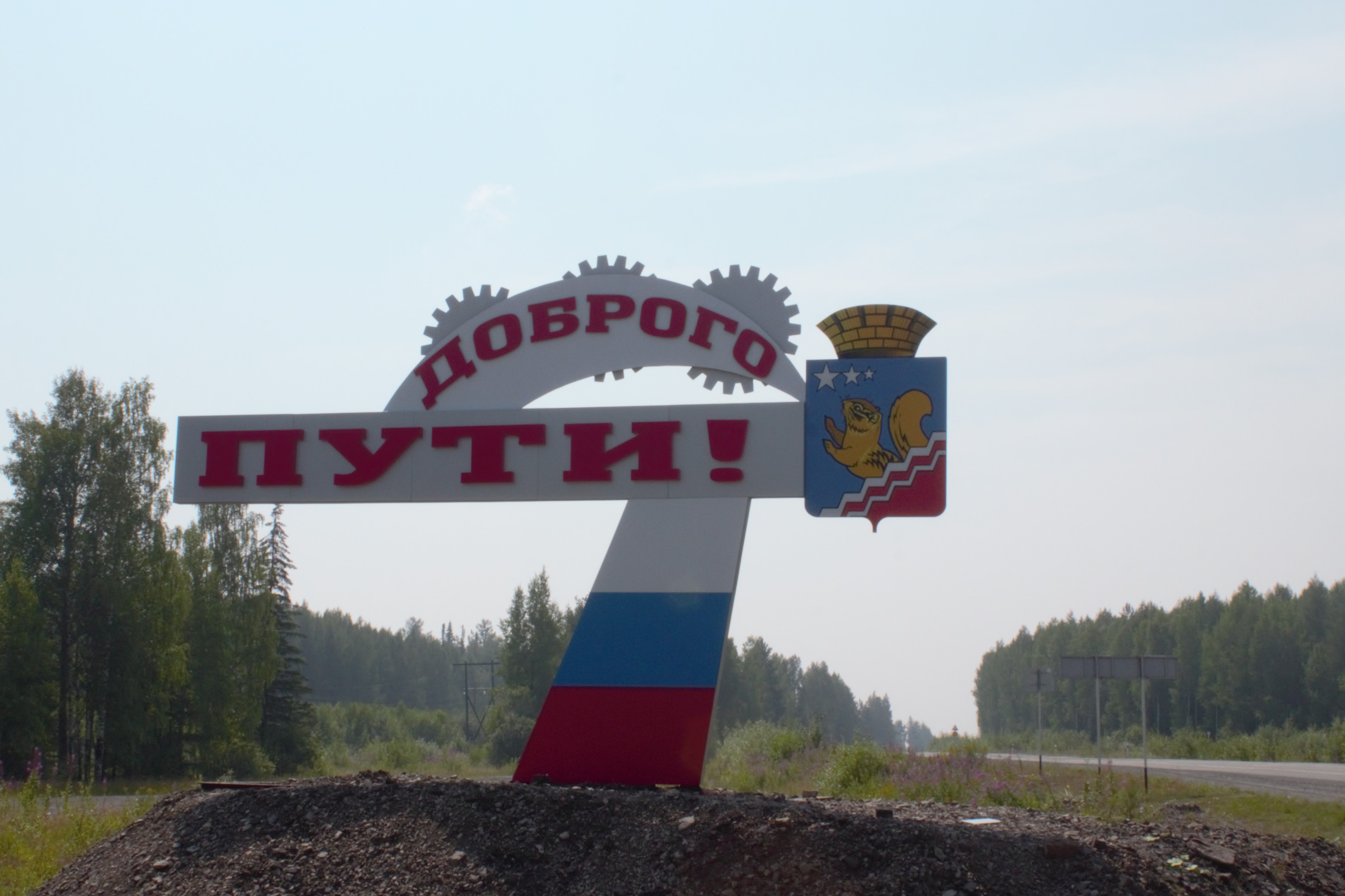 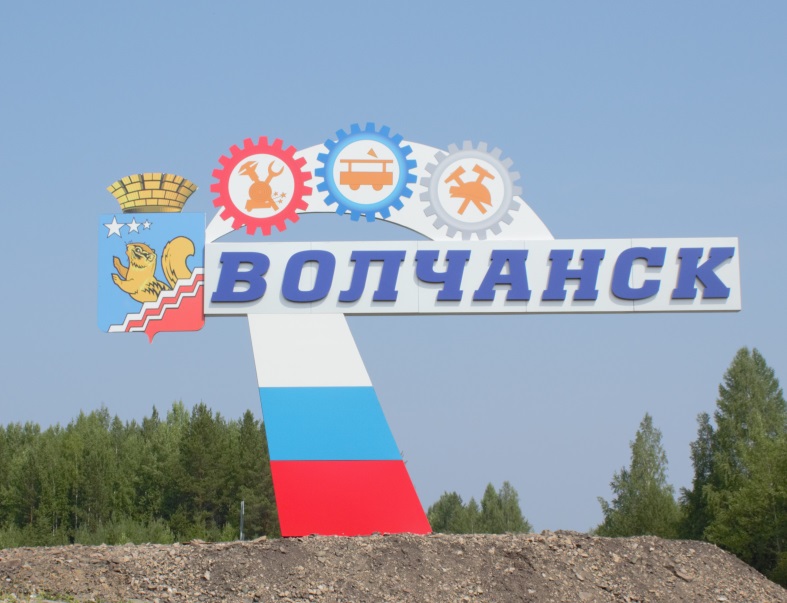 